Российская Федерация Приморский край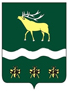 ДУМА 
ЯКОВЛЕВСКОГО МУНИЦИПАЛЬНОГО РАЙОНАРЕШЕНИЕ22 декабря  2020 года                    с. Яковлевка                               № 349 - НПАО внесении изменений в решение Думы Яковлевского  муниципального  района «О бюджете Яковлевского муниципального  района на 2020 год и плановый период 2021 и 2022 годов»Дума Яковлевского муниципального района, рассмотрев представление Администрации Яковлевского муниципального района от 18.12.2020 № 9653  о внесении изменений в расходную часть бюджета Яковлевского муниципального района, на основании статей  23, 30 Устава Яковлевского муниципального районаРЕШИЛА:1. Внести в решение Думы Яковлевского муниципального района от 26.12.2019 года № 196-НПА «О бюджете Яковлевского муниципального района на 2020 год и плановый период 2021 и 2022 годов» следующие изменения:1) приложение 10 к решению Думы Яковлевского района от 26.12.2019 года № 196-НПА изложить в редакции приложения 1 к настоящему решению;2) приложение 12 к решению Думы Яковлевского района от 26.12.2019 года № 196-НПА изложить в редакции приложения 2 к настоящему решению;3) приложение 14 к решению Думы Яковлевского района от 26.12.2019 года № 196-НПА изложить в редакции приложения 3 к настоящему решению;4) приложение 16 к решению Думы Яковлевского района от 26.12.2019 года № 196-НПА изложить в редакции приложения 4 к настоящему решению.2. Настоящее решение вступает в силу после его официального опубликования.Председатель Думы Яковлевскогомуниципального района                                                          Н.В. БазыльГлава Яковлевского  муниципального района                                                           Н.В. Вязовик   Приложение 1 к решению Думы                                  от 22 декабря 2020  № 349-НПАПриложение 10  к решению Думы                                                           от 26 декабря 2019  № 196-НПАПриложение 2 к решению Думы                                  от 22 декабря 2020  № 349-НПАПриложение 12  к решению Думы                                                           от 26 декабря 2019  № 196-НПАРаспределение бюджетных ассигнований из бюджета Яковлевского муниципального района на 2020 год по разделам, подразделам, целевым статьям (муниципальным программам Яковлевского муниципального района и непрограммным направлениям деятельности), группам (группам и подгруппам) видов расходов бюджетов классификации расходов бюджетовПриложение 3 к решению Думы                                  от 22 декабря 2020  № 349-НПАПриложение 12  к решению Думы                                                           от 26 декабря 2019  № 196-НПАРаспределение бюджетных ассигнований из бюджета Яковлевского муниципального района на 2020 год  в ведомственной структуре расходов бюджетаПриложение 4 к решению Думыот 22 декабря 2020 года № 349-НПАПриложение 16 к решению Думы
от 26 декабря 2019 № 196-НПАРаспределение бюджетных ассигнований из бюджета Яковлевского муниципального района на 2020 год по муниципальным программам и непрограммным направлениям деятельностиРаспределение бюджетных ассигнований из бюджета Яковлевского муниципального района на 2020 год по разделам и подразделам в соответствии с классификацией расходов бюджетов Распределение бюджетных ассигнований из бюджета Яковлевского муниципального района на 2020 год по разделам и подразделам в соответствии с классификацией расходов бюджетов Распределение бюджетных ассигнований из бюджета Яковлевского муниципального района на 2020 год по разделам и подразделам в соответствии с классификацией расходов бюджетов Распределение бюджетных ассигнований из бюджета Яковлевского муниципального района на 2020 год по разделам и подразделам в соответствии с классификацией расходов бюджетов Распределение бюджетных ассигнований из бюджета Яковлевского муниципального района на 2020 год по разделам и подразделам в соответствии с классификацией расходов бюджетов Распределение бюджетных ассигнований из бюджета Яковлевского муниципального района на 2020 год по разделам и подразделам в соответствии с классификацией расходов бюджетов рублей0100Общегосударственные вопросы0102Функционирование высшего должностного лица субъекта Российской Федерации и муниципального образования  1 785 000,000103Функционирование законодательных (представительных) органов государственной власти и представительных органов муниципальных образований 2 877 000,000104Функционирование Правительства Российской Федерации, высших  исполнительных органов государственной власти субъектов Российской Федерации, местных администраций 4 542 700,070105Судебная система12 878,000106Обеспечение деятельности финансовых, налоговых и таможенных органов и органов  финансового (финансово-бюджетного) надзора9 027 724,490111Резервные фонды1 485 882,600113Другие общегосударственные вопросы43 130 475,15Итого расходов по общегосударственным вопросам62 861 660,310300Национальная безопасность и правоохранительная деятельность0309Защита населения и территории от чрезвычайных ситуаций природного и техногенного характера, гражданская оборона469 550,00Итого расходов на национальной безопасности и правоохранительной деятельности469 550,000400Национальная экономика0405Сельское хозяйство и рыболовство237 695,000409Дорожное хозяйство (дорожные фонды)24 000 000,000412Другие вопросы в области национальной экономики120 000,00Итого расходов по национальной экономике24 357 695,000500Жилищно-коммунальное хозяйство0501Жилищное хозяйство18 586 493,860502Коммунальное хозяйство57 164 602,510503Благоустройство500 000,000505Другие вопросы в области жилищно-коммунального хозяйства2 690 517,34Итого по жилищно-коммунальному хозяйству78 941 613,710700Образование0701Дошкольное образование 63 055 479,000702Общее образование202 900 925,130703Дополнительное образование детей27 531 002,000707Молодежная политика 4 265 725,870709Другие вопросы в области образования18 447 714,75Итого расходов по образованию316 200 846,750800Культура, кинематография0801Культура19 764 924,640804Другие вопросы в области культуры, кинематографии4 325 000,00Итого расходов по культуре, кинематографии24 089 924,641000Социальная политика1001Пенсионное обеспечение 2 360 000,001003Социальное обеспечение населения3 795 159,001004Охрана семьи и детства76 005 797,901006Другие вопросы в области социальной политики230 000,00Итого расходов по социальной политике82 390 956,901100Физическая культура и спорт1102Массовый спорт4 773 357,20Итого расходов по физической культуре и спорту4 773 357,201200Средства массовой информации1202Периодическая печать и издательства3 280 000,00Итого расходов по средствам массовой информации3 280 000,001300Обслуживание государственного и муниципального долга1301Обслуживание государственного и муниципального долга272 675,51Итого расходов по обслуживанию государственного и муниципального долга272 675,511400Межбюджетные трансферты общего характера бюджетам бюджетной системы Российской Федерации1401Дотации на выравнивание бюджетной обеспеченности субъектов Российской Федерации и муниципальных образований16 633 900,001402Иные дотации2 250 000,00Итого по  межбюджетным трансфертам общего характера бюджетам бюджетной системы Российской Федерации 18 883 900,00ВСЕГО РАСХОДОВ616 522 180,02наименованиеРаздел, подразделЦелевая статьяВид расходаСумма, рублейОбщегосударственные вопросы010000 0 00 00000000    62 861 660,31 Общегосударственные вопросы010000 0 00 0000000062 861 660,31Функционирование высшего должностного лица субъекта Российской Федерации и муниципального образования010200 0 00 00000000         1 785 000,00 Непрограммные направления деятельности органов местного самоуправления010299 0 00 00000000         1 785 000,00 Мероприятия непрограммных направлений деятельности органов местного самоуправления010299 9 00 00000000         1 785 000,00 Непрограммные мероприятия010299 9 99 00000000         1 785 000,00 Глава Яковлевского муниципального района010299 9 99 10010000         1 785 000,00 Расходы на выплаты персоналу в целях обеспечения выполнения функций государственными (муниципальными) органами, казенными учреждениями, органами управления государственными внебюджетными фондами010299 9 99 10010100         1 785 000,00 Расходы на выплаты персоналу государственных (муниципальных) органов010299 9 99 10010120         1 785 000,00 Функционирование законодательных (представительных) органов государственной власти и представительных органов муниципальных образований010300 0 00 00000000         2 877 000,00 Непрограммные направления деятельности органов местного самоуправления010399 0 00 00000000         2 877 000,00 Мероприятия непрограммных направлений деятельности органов местного самоуправления010399 9 00 00000000         2 877 000,00 Непрограммные мероприятия010399 9 99 00000000         2 877 000,00 Руководство и управление в сфере установленных функций органов местного самоуправления Яковлевского муниципального района 010399 9 99 10030000         1 136 000,00 Расходы на выплаты персоналу в целях обеспечения выполнения функций государственными (муниципальными) органами, казенными учреждениями, органами управления государственными внебюджетными фондами010399 9 99 10030100         1 121 000,00 Расходы на выплату персоналу государственных (муниципальных) органов010399 9 99 10030120         1 121 000,00 Иные бюджетные ассигнования010399 9 99 10030800              15 000,00 Уплата налогов сборов и иных платежей010399 9 99 10030850              15 000,00 Председатель представительного органа муниципального образования010399 9 99 10040000         1 611 000,00 Расходы на выплаты персоналу в целях обеспечения выполнения функций государственными (муниципальными) органами, казенными учреждениями, органами управления государственными внебюджетными фондами010399 9 99 10040100         1 611 000,00 Расходы на выплату персоналу государственных (муниципальных) органов010399 9 99 10040120         1 611 000,00 Депутаты представительного органа муниципального образования010399 9 99 10050000            130 000,00 Расходы на выплату персоналу государственных (муниципальных) органов010399 9 99 10050120            130 000,00 Функционирование Правительства Российской Федерации, высших исполнительных органов государственной власти субъектов Российской Федерации, местных администраций010400 0 00 00000000         4 542 700,07 Муниципальная программа "Социальная поддержка населения Яковлевского муниципального района" на 2019-2025 годы010403 0 00 00000000              47 700,07 Подпрограмма "Обеспечение жилыми помещениями детей-сирот, детей оставшихся без попечения родителей, лиц из числа детей-сирот и детей, оставшихся без попечения родителей в Яковлевском муниципальном районе" на 2020-2025 годы010403 4 00 00000000              47 700,07 Обеспечение детей-сирот и детей, оставшихся без попечения родителей, лиц из числа детей-сирот и детей, оставшихся без попечения родителей, жилыми помещениями010403 4 01 M0820000              47 700,07 Расходы на выплаты персоналу в целях обеспечения выполнения функций государственными (муниципальными) органами, казенными учреждениями, органами управления государственными внебюджетными фондами010403 4 01 M0820100              47 700,07 Непрограммные направления деятельности органов местного самоуправления010499 0 00 00000000         4 495 000,00 Мероприятия непрограммных направлений деятельности органов местного самоуправления010499 9 00 00000000         4 495 000,00 Непрограммные мероприятия010499 9 99 00000000         4 495 000,00 Руководство и управление в сфере установленных функций органов местного самоуправления Яковлевского муниципального района010499 9 99 10030000         4 495 000,00 Расходы на выплаты персоналу в целях обеспечения выполнения функций государственными (муниципальными) органами, казенными учреждениями, органами управления государственными внебюджетными фондами010499 9 99 10030100         4 190 000,00 Расходы на выплату персоналу государственных (муниципальных) органов010499 9 99 10030120         4 190 000,00 Иные бюджетные ассигнования010499 9 99 10030800            305 000,00 Уплата налогов сборов и иных платежей010499 9 99 10030850            305 000,00 Судебная система010500 0 00 00000000              12 878,00 Осуществление полномочий по составлению (изменению) списков кандидатов в присяжные заседатели федеральных судов общей юрисдикции в Российской Федерации за счет средств федерального бюджета010599 9 99 51200000              12 878,00 Закупка товаров, работ и услуг для обеспечения государственных (муниципальных нужд)010599 9 99 51200200              12 878,00 Иные закупки товаров, работ и услуг для обеспечения государственных (муниципальных) нужд010599 9 99 51200240              12 878,00 Обеспечение деятельности финансовых, налоговых и таможенных органов и органов  финансового (финансово-бюджетного) надзора010600 0 00 00000000         9 027 724,49 Муниципальная программа "Экономическое развитие и инновационная экономика Яковлевского муниципального района" на 2019-2025 годы010615 0 00 00000000         6 202 324,49 Подпрограмма "Повышение эффективности управления муниципальными финансами в Яковлевском муниципальном районе" на 2019-2025 годы010615 2 00 00000000         6 202 324,49 Руководство и управление в сфере установленных функций органов местного самоуправления Яковлевского муниципального района010615  2 01 10030000         6 202 324,49 Расходы на выплаты персоналу в целях обеспечения выполнения функций государственными (муниципальными) органами, казенными учреждениями, органами управления государственными внебюджетными фондами010615  2 01 10030100         6 197 324,49 Расходы на выплату персоналу государственных (муниципальных) органов010615  2 01 10030120         6 197 324,49 Иные бюджетные ассигнования010615  2 01 10030800                 5 000,00 Уплата налогов сборов и иных платежей010615  2 01 10030850                 5 000,00 Непрограммные направления деятельности органов местного самоуправления010699 0 00 00000000         2 825 400,00 Мероприятия непрограммных направлений деятельности органов местного самоуправления010699 9 00 00000000         2 825 400,00 Непрограммные мероприятия010699 9 99 00000000         2 825 400,00 Руководство и управление в сфере установленных функций органов местного самоуправления Яковлевского муниципального района010699 9 99 10030000         1 296 000,00 Расходы на выплаты персоналу в целях обеспечения выполнения функций государственными (муниципальными) органами, казенными учреждениями, органами управления государственными внебюджетными фондами010699 9 99 10030100         1 281 000,00 Расходы на выплату персоналу государственных (муниципальных) органов010699 9 99 10030120         1 281 000,00 Иные бюджетные ассигнования010699 9 99 10030800              15 000,00 Уплата налогов сборов и иных платежей010699 9 99 10030850              15 000,00 Межбюджетные трансферты бюджету Яковлевского муниципального района из бюджета Яблоновского сельского поселения010699 9 99 60011000                 2 500,00 Расходы на выплату персоналу государственных (муниципальных) органов010699 9 99 60011120                 2 500,00 Межбюджетные трансферты бюджету Яковлевского муниципального района из бюджета Покровского сельского поселения010699 9 99 60012000                 2 200,00 Расходы на выплату персоналу государственных (муниципальных) органов010699 9 99 60012120                 2 200,00 Межбюджетные трансферты бюджету Яковлевского муниципального района из бюджета Варфоломеевского сельского поселения010699 9 99 60013000                 8 800,00 Расходы на выплату персоналу государственных (муниципальных) органов010699 9 99 60013120                 8 800,00 Межбюджетные трансферты бюджету Яковлевского муниципального района из бюджета Новосысоевского сельского поселения010699 9 99 60014000              10 800,00 Расходы на выплату персоналу государственных (муниципальных) органов010699 9 99 60014120              10 800,00 Межбюджетные трансферты бюджету Яковлевского муниципального района из бюджета Яковлевского сельского поселения010699 9 99 60015000                 7 300,00 Расходы на выплату персоналу государственных (муниципальных) органов010699 9 99 60015120                 7 300,00 Председатель Контрольно-счетной палаты010699 9 99 00000000         1 497 800,00 Расходы на выплаты персоналу в целях обеспечения выполнения функций государственными (муниципальными) органами, казенными учреждениями, органами управления государственными внебюджетными фондами010699 9 99 10060100         1 449 000,00 Расходы на выплату персоналу государственных (муниципальных) органов010699 9 99 10060120         1 449 000,00 Межбюджетные трансферты бюджету Яковлевского муниципального района из бюджета Яблоновского сельского поселения010699 9 99 60011000                 3 900,00 Расходы на выплату персоналу государственных (муниципальных) органов010699 9 99 60011120                 3 900,00 Межбюджетные трансферты бюджету Яковлевского муниципального района из бюджета Покровского сельского поселения010699 9 99 60012000                 3 400,00 Расходы на выплату персоналу государственных (муниципальных) органов010699 9 99 60012120                 3 400,00 Межбюджетные трансферты бюджету Яковлевского муниципального района из бюджета Варфоломеевского сельского поселения010699 9 99 60013000              13 700,00 Расходы на выплату персоналу государственных (муниципальных) органов010699 9 99 60013120              13 700,00 Межбюджетные трансферты бюджету Яковлевского муниципального района из бюджета Новосысоевского сельского поселения010699 9 99 60014000              16 600,00 Расходы на выплату персоналу государственных (муниципальных) органов010699 9 99 60014120              16 600,00 Межбюджетные трансферты бюджету Яковлевского муниципального района из бюджета Яковлевского сельского поселения010699 9 99 60015000              11 200,00 Расходы на выплату персоналу государственных (муниципальных) органов010699 9 99 60015120              11 200,00 Резервные фонды011100 0 00 00000000         1 485 882,60 Непрограммные направления деятельности органов местного самоуправления011199 0 00 00000000         1 485 882,60 Мероприятия непрограммных направлений деятельности органов местного самоуправления011199 9 00 00000000         1 485 882,60 Непрограммные мероприятия011199 9 99 00000000         1 485 882,60 Резервный фонд администрации Яковлевского муниципального района011199 9 99 20310000         1 485 882,60 Иные бюджетные ассигнования011199 9 99 20310800         1 485 882,60 Резервные средства011199 9 99 20310870         1 485 882,60 Другие общегосударственные вопросы011300 0 00 00000000       43 130 475,15 Муниципальная программа "Социальная поддержка населения Яковлевского муниципального района" на 2019-2025 годы011303 0 00 00000000            451 663,27 Подпрограмма "Обеспечение жилыми помещениями детей-сирот, детей оставшихся без попечения родителей, лиц из числа детей-сирот и детей, оставшихся без попечения родителей в Яковлевском муниципальном районе" на 2020-2025 годы011303 4 00 00000000            451 663,27 Обеспечение детей-сирот и детей, оставшихся без попечения родителей, лиц из числа детей-сирот и детей, оставшихся без попечения родителей, жилыми помещениями011303 4 01 M0820000            451 663,27 Расходы на выплаты персоналу в целях обеспечения выполнения функций государственными (муниципальными) органами, казенными учреждениями, органами управления государственными внебюджетными фондами011303 4 01 M0820100              74 096,82 Расходы на выплату персоналу государственных (муниципальных) органов011303 4 01 M0820120              74 096,82 Закупка товаров, работ и услуг для обеспечения государственных (муниципальных) нужд011303 4 01 M0820200            377 566,45 Иные закупки товаров, работ и услуг для обеспечения государственных (муниципальных) нужд011303 4 01 M0820240            377 566,45 Муниципальная программа "Защита населения и территории от чрезвычайных ситуаций, обеспечение пожарной безопасности Яковлевского муниципального района" на 2019-2025 годы011306 0 00 00000000            245 000,00 Обеспечение запасами материальных средств011306 0 01 20110000            190 000,00 Закупка товаров, работ и услуг для обеспечения государственных (муниципальных) нужд011306 0 01 20110200            190 000,00 Иные закупки товаров, работ и услуг для обеспечения государственных (муниципальных) нужд011306 0 01 20110240            190 000,00 Подпрограмма "Пожарная безопасность" на 2019 - 2025 годы011306 1 00 00000000              55 000,00 Организационные, технические и технологические мероприятия по пожарной безопасности учреждений, финансируемых из бюджета Яковлевского района011306 1 01 70040000              55 000,00 Закупка товаров, работ и услуг для обеспечения государственных (муниципальных) нужд011306 1 01 70040200              55 000,00 Иные закупки товаров, работ и услуг для обеспечения государственных (муниципальных) нужд011306 1 01 70040240              55 000,00 Муниципальная программа "Информационное обеспечение органов местного самоуправления Яковлевского муниципального района" на 2019-2025 годы011311 0 00 00000000         1 751 400,00 Мероприятия по информационному обеспечению органов местного самоуправления Яковлевского района011311 0 01 10070000            899 460,56 Закупка товаров, работ и услуг для обеспечения государственных (муниципальных) нужд011311 0 01 10070200            899 460,56 Иные закупки товаров, работ и услуг для обеспечения государственных (муниципальных) нужд011311 0 01 10070240            899 460,56 Обучение по программе переподготовки в области информационной безопасности011311 0 03 20600000              70 000,00 Закупка товаров, работ и услуг для обеспечения государственных (муниципальных) нужд011311 0 03 20600200              70 000,00 Иные закупки товаров, работ и услуг для обеспечения государственных (муниципальных) нужд011311 0 03 20600240              70 000,00 Обеспечение компьютерной и оргтехникой011311 0 04 20610000            781 939,44 Закупка товаров, работ и услуг для обеспечения государственных (муниципальных) нужд011311 0 04 20610200            781 939,44 Иные закупки товаров, работ и услуг для обеспечения государственных (муниципальных) нужд011311 0 04 20610240            781 939,44 Муниципальная программа "Экономическое развитие и инновационная экономика Яковлевского муниципального района" на 2019-2025 годы011315 0 00 00000000       20 528 366,28 Расходы на обеспечение деятельности (оказание услуг, выполнение работ) муниципальных учреждений011315 0 01 70010000       18 428 366,28 Расходы на выплаты персоналу в целях обеспечения выполнения функций государственными (муниципальными) органами, казенными учреждениями, органами управления государственными внебюджетными фондами011315 0 01 70010100       10 830 000,00 Расходы на выплаты персоналу казенных учреждений011315 0 01 70010110       10 830 000,00 Закупка товаров, работ и услуг для обеспечения государственных (муниципальных) нужд011315 0 01 70010200         7 000 366,28 Иные закупки товаров, работ и услуг для обеспечения государственных (муниципальных) нужд011315 0 01 70010240         7 000 366,28 Социальное обеспечение и иные выплаты населению011315 0 01 70010300              50 000,00 Социальные выплаты гражданам, кроме публичных нормативных обязательств011315 0 01 70010320              50 000,00 Иные бюджетные ассигнования011315 0 01 70010800            548 000,00 Уплата налогов, сборов и иных платежей011315 0 01 70010850            548 000,00 Мероприятия по оценке недвижимости, признании прав в отношении муниципального имущества011315 0 02 20260000         1 200 000,00 Закупка товаров, работ и услуг для обеспечения государственных (муниципальных) нужд011315 0 02 20260200            950 000,00 Иные закупки товаров, работ и услуг для обеспечения государственных (муниципальных) нужд011315 0 02 20260240            950 000,00 Иные бюджетные ассигнования011315 0 02 20260800            250 000,00 Уплата налогов, сборов и иных платежей011315 0 02 20260850            250 000,00 Подготовка проектов изменений документов территориального планирования и градостроительного зонирования поселений011315 0 03 20340000            900 000,00 Закупка товаров, работ и услуг для обеспечения государственных (муниципальных) нужд011315 0 03 20340200            900 000,00 Иные закупки товаров, работ и услуг для обеспечения государственных (муниципальных) нужд011315 0 03 20340240            900 000,00 Непрограммные направления деятельности органов местного самоуправления011399 0 00 00000000       20 154 045,60 Мероприятия непрограммных направлений деятельности органов местного самоуправления011399 9 00 00000000       20 154 045,60 Непрограммные мероприятия011399 9 99 00000000       20 154 045,60 Осуществление переданных органам государственной власти субъектов Российской Федерации в соответствии с пунктом 1 статьи 4 Федерального закона от 15 ноября 1997 года № 143-ФЗ "Об актах гражданского состояния" полномочий Российской Федерации по государственной регистрации актов гражданского состояния011399 9 99 59300000         1 922 010,00 Расходы на выплаты персоналу в целях обеспечения выполнения функций государственными (муниципальными) органами, казенными учреждениями, органами управления государственными внебюджетными фондами011399 9 99 59300100         1 620 000,00 Расходы на выплату персоналу государственных (муниципальных) органов011399 9 99 59300120         1 620 000,00 Закупка товаров, работ и услуг для обеспечения государственных (муниципальных) нужд011399 9 99 59300200            302 010,00 Иные закупки товаров, работ и услуг для обеспечения государственных (муниципальных) нужд011399 9 99 59300240            302 010,00 Осуществление переданных полномочий Российской Федерации на государственную регистрацию актов гражданского состояния за счет средств резервного фонда Правительства Российской Федерации011399 9 99 5930F000            178 373,00 Расходы на выплаты персоналу в целях обеспечения выполнения функций государственными (муниципальными) органами, казенными учреждениями, органами управления государственными внебюджетными фондами011399 9 99 5930F100            178 373,00 Расходы на выплату персоналу государственных (муниципальных) органов011399 9 99 5930F120            178 373,00 Руководство и управление в сфере установленных функций органов местного самоуправления Яковлевского муниципального района011399 9 99 10030000       12 861 561,60 Расходы на выплаты персоналу в целях обеспечения выполнения функций государственными (муниципальными) органами, казенными учреждениями, органами управления государственными внебюджетными фондами011399 9 99 10030100       12 070 600,00 Расходы на выплату персоналу государственных (муниципальных) органов011399 9 99 10030120       12 070 600,00 Закупка товаров, работ и услуг для обеспечения государственных (муниципальных) нужд011399 9 99 10030200            656 000,00 Иные закупки товаров, работ и услуг для обеспечения государственных (муниципальных) нужд011399 9 99 10030240            656 000,00 Иные бюджетные ассигнования011399 9 99 10030800            134 961,60 Исполнение судебных актов011399 9 99 10030830            134 961,60 Создание и обеспечение деятельности комиссий по делам несовершеннолетних и защите их прав за счет средств краевого бюджета011399 9 99 93010000       1 167 127,000 Расходы на выплаты персоналу в целях обеспечения выполнения функций государственными (муниципальными) органами, казенными учреждениями, органами управления государственными внебюджетными фондами011399 9 99 93010100       1 123 000,000 Расходы на выплату персоналу государственных (муниципальных) органов011399 9 99 93010120       1 123 000,000 Закупка товаров, работ и услуг для обеспечения государственных (муниципальных) нужд011399 9 99 93010200            44 127,000 Иные закупки товаров, работ и услуг для обеспечения государственных (муниципальных) нужд011399 9 99 93010240            44 127,000 Реализация отдельных государственных полномочий по созданию административных комиссий за счет средлств краевого бюджета011399 9 99 93030000          748 087,000 Расходы на выплаты персоналу в целях обеспечения выполнения функций государственными (муниципальными) органами, казенными учреждениями, органами управления государственными внебюджетными фондами011399 9 99 93030100            741 000,00 Расходы на выплату персоналу государственных (муниципальных) органов011399 9 99 93030120            741 000,00 Закупка товаров, работ и услуг для обеспечения государственных (муниципальных) нужд011399 9 99 93030200                 7 087,00 Иные закупки товаров, работ и услуг для обеспечения государственных (муниципальных) нужд011399 9 99 93030240                 7 087,00 Выполнение органами местного самоуправления отдельных государственных полномочий  по государственному управлению охраной труда за счет средств краевого бюджета011399 9 99 93100000            774 981,00 Расходы на выплаты персоналу в целях обеспечения выполнения функций государственными (муниципальными) органами, казенными учреждениями, органами управления государственными внебюджетными фондами011399 9 99 93100100            595 000,00 Расходы на выплату персоналу государственных (муниципальных) органов011399 9 99 93100120            595 000,00 Закупка товаров, работ и услуг для обеспечения государственных (муниципальных) нужд011399 9 99 93100200            179 981,00 Иные закупки товаров, работ и услуг для обеспечения государственных (муниципальных) нужд011399 9 99 93100240            179 981,00 Выполнение органами местного самоуправления государственного полномочия по установлению регулируемых тарифов на регулярные перевоззки пассажиров и багажа автомобильным и наземным электрическим общественным транспортом по муниципальным марщрутам в границах муниципального образования011399 9 99 93130000                 3 223,00 Расходы на выплаты персоналу в целях обеспечения выполнения функций государственными (муниципальными) органами, казенными учреждениями, органами управления государственными внебюджетными фондами011399 9 99 93130100                 3 000,00 Расходы на выплату персоналу государственных (муниципальных) органов011399 9 99 93130120                 3 000,00 Закупка товаров, работ и услуг для обеспечения государственных (муниципальных) нужд011399 9 99 93130200                    223,00 Иные закупки товаров, работ и услуг для обеспечения государственных (муниципальных) нужд011399 9 99 93130240                    223,00 Расходы бюджетов муниципальных образований Приморского края на оказание содействия в подготовке проведения общероссийского голосования, а также в информировании граждан Российской Федерации о такой подготовке 011399 9 W9 94020000         2 063 683,00 Расходы на выплаты персоналу в целях обеспечения выполнения функций государственными (муниципальными) органами, казенными учреждениями, органами управления государственными внебюджетными фондами011399 9 W9 94020100         1 425 998,00 Расходы на выплату персоналу государственных (муниципальных) органов011399 9 W9 94020120         1 425 998,00 Закупка товаров, работ и услуг для обеспечения государственных (муниципальных) нужд011399 9 W9 94020200            637 685,00 Иные закупки товаров, работ и услуг для обеспечения государственных (муниципальных) нужд011399 9 W9 94020240            637 685,00 Расходы на поддержку мер по обеспечению сбалансированности бюджетов на реализацию мероприятий, связанных с обеспечением санитарнэпидемиологической безопасности при подготовке к проведению общероссийского голосования по вопросу одобрения изменений в Конституцию Российской Федерации011399 9 W9 58530000            435 000,00 Закупка товаров, работ и услуг для обеспечения государственных (муниципальных) нужд011399 9 W9 58530200            435 000,00 Иные закупки товаров, работ и услуг для обеспечения государственных (муниципальных) нужд011399 9 W9 58530240            435 000,00 Национальная безопасность и правоохранительная деятельность030000 0 00 00000000            469 550,00 Защита населения и территории от чрезвычайных ситуаций природного и техногенного характера, гражданская оборона030900 0 00 00000000            469 550,00 Непрограммные направления деятельности органов местного самоуправления030999 0 00 00000000            469 550,00 Мероприятия непрограммных направлений деятельности органов местного самоуправления030999 9 00 00000000            469 550,00 Непрограммные мероприятия030999 9 99 00000000            469 550,00 Резервный фонд администрации Яковлевского муниципального района030999 9 99 20310000            469 550,00 Закупка товаров, работ и услуг для обеспечения государственных (муниципальных) нужд030999 9 99 20310200            469 550,00 Иные закупки товаров, работ и услуг для обеспечения государственных (муниципальных) нужд030999 9 99 20310240            469 550,00 Национальная экономика040000 0 00 00000000    24 357 695,00 Сельское хозяйство и рыболовство040500 0 00 00000000            237 695,00 Муниципальная программа "Развитие сельского хозяйства в Яковлевском муниципальном районе" на 2019-2025 годы040513 0 00 00000000              30 000,00 Мероприятия по развитию сельского хозяйства в Яковлевском районе040513 0 01 20170000              30 000,00 Закупка товаров, работ и услуг для обеспечения государственных (муниципальных) нужд040513 0 01 20170200              30 000,00 Иные закупки товаров, работ и услуг для обеспечения государственных (муниципальных) нужд040513 0 01 20170240              30 000,00 Организация мероприятий при осуществлении деятельности по обращению с животными без владельцев040599 9 99 93040000            207 695,00 Закупка товаров, работ и услуг для обеспечения государственных (муниципальных) нужд040599 9 99 93040200            207 695,00 Иные закупки товаров, работ и услуг для обеспечения государственных (муниципальных) нужд040599 9 99 93040240            207 695,00 Дорожное хозяйство (дорожные фонды)040900 0 00 00000000       24 000 000,00 Муниципальная программа "Развитие транспортного комплекса Яковлевского муниципального района" на 2019-2025 годы040910 0 00 00000000       24 000 000,00 Содержание автомобильных дорог040910 0 01 20360000         3 400 000,00 Закупка товаров, работ и услуг для обеспечения государственных (муниципальных) нужд040910 0 01 20360200         3 400 000,00 Иные закупки товаров, работ и услуг для обеспечения государственных (муниципальных) нужд040910 0 01 20360240         3 400 000,00 Расходы по обеспечению безопасности дорожного движения040910 0 02 20300000         1 500 000,00 Закупка товаров, работ и услуг для обеспечения государственных (муниципальных) нужд040910 0 02 20300200         1 500 000,00 Иные закупки товаров, работ и услуг для обеспечения государственных (муниципальных) нужд040910 0 02 20300240         1 500 000,00 Капитальный ремонт и ремонт автомобильных дорог общего пользования населенных пунктов040910 0 03 40050000         2 268 686,87 Закупка товаров, работ и услуг для государственных (муниципальных) нужд040910 0 03 40050200         2 268 686,87 Иные закупки товаров, работ и услуг для обеспечения государственных (муниципальных) нужд040910 0 03 40050240         2 268 686,87 Капитальный ремонт и ремонт автомобильных дорог общего пользования населенных пунктов за счет дорожного фонда Приморского края040910 0 03 92390000       13 000 000,00 Закупка товаров, работ и услуг для государственных (муниципальных) нужд040910 0 03 92390200       13 000 000,00 Иные закупки товаров, работ и услуг для обеспечения государственных (муниципальных) нужд040910 0 03 92390240       13 000 000,00 Капитальный ремонт и ремонт автомобильных дорог общего пользования населенных пунктов040910 0 03 S2390000            131 313,13 Закупка товаров, работ и услуг для государственных (муниципальных) нужд040910 0 03 S2390200            131 313,13 Иные закупки товаров, работ и услуг для обеспечения государственных (муниципальных) нужд040910 0 03 S2390240            131 313,13 Проектирование и строительство подъездных автомобильных дорог, подъездов к земельным участкам, предоставленным (предоставляемым) на бесплатной основе гражданам, имеющим трех и более детей, и гражданам, имеющим двух детей, а также молодым семьям 040910 0 04 20370000            600 000,00 Закупка товаров, работ и услуг для государственных (муниципальных) нужд040910 0 04 20370200            600 000,00 Иные закупки товаров, работ и услуг для обеспечения государственных (муниципальных) нужд040910 0 04 20370240            600 000,00 Приобретение дорожной техники, оборудования (приборов и устройств) необходимых для выполнения нормативных предписаний по содержанию и ремонту автомобильных дорог и искусственных сооружений на них 040910 0 05 20380000         3 100 000,00 Закупка товаров, работ и услуг для государственных (муниципальных) нужд040910 0 05 20380200         3 100 000,00 Иные закупки товаров, работ и услуг для обеспечения государственных (муниципальных) нужд040910 0 05 20380240         3 100 000,00 Другие вопросы в области национальной экономики041200 0 00 00000 000            120 000,00 Муниципальная программа "Экономическое развитие и инновационная экономика Яковлевского муниципального района" на 2019-2025 годы041215 0 00 00000000            120 000,00 Финансовая поддержка субъектов малого и среднего предпринимательства041215 1 01 20190000            100 000,00 Иные бюджетные ассигнования041215 1 01 20190800            100 000,00 Субсидии юридическим лицам (кроме некоммерческих организаций), индивидуальным предпринимателям, физическим лицам041215 1 01 20190810            100 000,00 Организация и проведение ежегодного конкурса "Лучший предприниматель года"041215 1 02 20200000              20 000,00 Закупка товаров, работ и услуг для обеспечения государственных (муниципальных) нужд041215 1 02 20200200              20 000,00 Иные закупки товаров, работ и услуг для обеспечения государственных (муниципальных) нужд041215 1 02 20200240              20 000,00 Жилищно-коммунальное хозяйство050000 0 00 00000000    78 941 613,71 Жилищное хозяйство050100 0 00 00000000    18 586 493,86 Муниципальная программа "Обеспечение качественными услугами жилищно-коммунального хозяйства населения Яковлевского муниципального района" на 2019-2025 годы050105 0 00 00000000         1 200 000,00 Содержание муниципального жилищного фонда050105 0 01 20270000         1 200 000,00 Закупка товаров, работ и услуг для обеспечения государственных (муниципальных) нужд050105 0 01 20270200         1 200 000,00 Иные закупки товаров, работ и услуг для обеспечения государственных (муниципальных) нужд050105 0 01 20270240         1 200 000,00 Муниципальная программа "Переселение граждан из аварийного жилищного фонда на территории Яковлевского муниципального района" на 2019 - 2025 годы050116 0 00 00000000       17 386 493,86 Разработка проектов сноса аварийных многоквартирных жилых домов050116 0 01 20440000            100 000,00 Закупка товаров, работ и услуг для обеспечения государственных (муниципальных) нужд050116 0 01 20440200            100 000,00 Иные закупки товаров, работ и услуг для обеспечения государственных (муниципальных) нужд050116 0 01 20440240            100 000,00 Мероприятия по сносу аварийных многоквартирных жилых домов050116 0 02 20450000              99 999,87 Закупка товаров, работ и услуг для обеспечения государственных (муниципальных) нужд050116 0 02 20450200              99 999,87 Иные закупки товаров, работ и услуг для обеспечения государственных (муниципальных) нужд050116 0 02 20450240              99 999,87 Строительств благоустроенных жилых домов, приобретение жилых помещений в благоустроенных жилых домах у застройщиков или участие в долевом строительстве050116 0 03 40100000         2 484 999,38 Капитальные вложения в объекты государственной (муниципальной) собственности050116 0 03 40100400         2 484 999,38 Бюджетные инвестиции050116 0 03 40100410         2 484 999,38 Мероприятия по переселению граждан из аварийного жилищного фонда за счет средств, поступивших от государственной корпорации Фонд содействия реформированию жилищно-коммунального хозяйства050116 0 F3 67483000       10 856 443,50 Капитальные вложения в объекты государственной (муниципальной) собственности050116 0 F3 67483400       10 856 443,50 Бюджетные инвестиции050116 0 F3 67483410       10 856 443,50 Мероприятия по переселению граждан из аварийного жилищного фонда, в том числе переселению граждан из аварийного жилищного фонда с учетом необходимости развития  малоэтажного строительства050116 0 F3 67484000         3 845 051,11 Капитальные вложения в объекты государственной (муниципальной) собственности050116 0 F3 67484400         3 845 051,11 Бюджетные инвестиции050116 0 F3 67484410         3 845 051,11 Коммунальное хозяйство050200 0 00 00000000       57 164 602,51 Муниципальная программа "Обеспечение качественными услугами жилищно-коммунального хозяйства населения Яковлевского муниципального района" на 2019-2025 годы050205 0 00 00000000       55 120 035,11 Содержание и модернизация коммунальной инфраструктуры050205 0 03 20290000         8 000 000,00 Закупка товаров, работ и услуг для обеспечения государственных (муниципальных) нужд050205 0 03 20290200         8 000 000,00 Иные закупки товаров, работ и услуг для обеспечения государственных (муниципальных) нужд050205 0 03 20290240         8 000 000,00 Обеспечение качественным водоснабжением жителей многоквартирных домов жд.ст. Варфоломеевка, жд.ст. Сысоевка050205 0 04 20420000            450 000,00 Закупка товаров, работ и услуг для обеспечения государственных (муниципальных) нужд050205 0 04 20420200            450 000,00 Иные закупки товаров, работ и услуг для обеспечения государственных (муниципальных) нужд050205 0 04 20420240            450 000,00 Проектирование и (или) строительство, реконструкция, модернизация и капитальный ремонт объектов водопроводно-канализационного хозяйства050205 0 05 92320000       40 130 663,20 Капитальные вложения в объекты государственной (муниципальной) собственности050205 0 05 92320400       40 130 663,20 Бюджетные инвестиции050205 0 05 92320410       40 130 663,20 Проектирование и (или) строительство, реконструкция, модернизация и капитальный ремонт объектов водопроводно-канализационного хозяйства050205 0 05 S2320000            201 661,62 Капитальные вложения в объекты государственной (муниципальной) собственности050205 0 05 S2320400            201 661,62 Бюджетные инвестиции050205 0 05 S2320410            201 661,62 Реконструкция очистных сооружений050205 0 05 40110000         2 500 000,00 Капитальные вложения в объекты государственной (муниципальной) собственности050205 0 05 40110400         2 500 000,00 Бюджетные инвестиции050205 0 05 40110410         2 500 000,00 Обеспечение земельных участков, предоставленных на бесплатной основе гражданам, имеющим трех и более детей под столительство индивидуальных жилых домов, инженерной инфраструктурой050205 0 06 20510000              50 000,00 Закупка товаров, работ и услуг для обеспечения государственных (муниципальных) нужд050205 0 06 20510200              50 000,00 Иные закупки товаров, работ и услуг для обеспечения государственных (муниципальных) нужд050205 0 06 20510240              50 000,00 Расходы бюджетам муниципальных образований Приморского края на обеспечение граждан твердым топливом 050205 0 07 92620000            739 738,19 Иные бюджетные ассигнования050205 0 07 92620800            739 738,19 Субсидии юридическим лицам (кроме некоммерческих организаций), индивидуальным предпринимателям, физическим лицам - производителям товаров, работ, услуг050205 0 07 92620810            739 738,19 Обеспечение граждан твердым топливом 050205 0 07 S2620000                 7 472,10 Иные бюджетные ассигнования050205 0 07 S2620800                 7 472,10 Субсидии юридическим лицам (кроме некоммерческих организаций), индивидуальным предпринимателям, физическим лицам - производителям товаров, работ, услуг050205 0 07 S2620810                 7 472,10 Приобретение спецтехники для обеспечения качественным водоснабжением жителей Яковлевского муниципального района050205 0 08 20730000         3 040 500,00 Закупка товаров, работ и услуг для обеспечения государственных (муниципальных) нужд050205 0 08 20730200         3 040 500,00 Иные закупки товаров, работ и услуг для обеспечения государственных (муниципальных) нужд050205 0 08 20730240         3 040 500,00 Муниципальная программа "Охрана окружающей среды в Яковлевском муниципальном районе" на 2019-2025 годы050207 0 00 00000000         2 000 000,00 Мероприятия по очистке действующей свалки050207 0 01 20570000            100 000,00 Закупка товаров, работ и услуг для обеспечения государственных (муниципальных) нужд050207 0 01 20570200            100 000,00 Иные закупки товаров, работ и услуг для обеспечения государственных (муниципальных) нужд050207 0 01 20570240            100 000,00 Мероприятия по разработке проекта ликвидации действующей свалки твердых коммунальных отходов с. Яковлевка050207 0 02 20460 000            100 000,00 Закупка товаров, работ и услуг для государственных (муниципальных нужд)050207 0 02 20460 200            100 000,00 Иные закупки товаров, работ и услуг для обеспечения государственных (муниципальных) нужд050207 0 02 20460 240            100 000,00 Мероприятия по строительству площадок (мест) накопления твердых коммунальных отходов050207 0 04 20480000         1 500 000,00 Закупка товаров, работ и услуг для государственных (муниципальных нужд)050207 0 04 20480200         1 500 000,00 Иные закупки товаров, работ и услуг для обеспечения государственных (муниципальных) нужд050207 0 04 20480240         1 500 000,00 Мероприятия по содержанию площадок (мест) накопления твердых коммунальных отходов050207 0 04 20490000            250 000,00 Закупка товаров, работ и услуг для государственных (муниципальных нужд)050207 0 04 20490200            250 000,00 Иные закупки товаров, работ и услуг для обеспечения государственных (муниципальных) нужд050207 0 04 20490240            250 000,00 Мероприятия по получению положительных экспертных заключений о санитарно-эпидемиологической экспертизе на места размещения площадо (мест) накопления твердых коммунальных отходов050207 0 06 20500000              50 000,00 Закупка товаров, работ и услуг для государственных (муниципальных нужд)050207 0 06 20500200              50 000,00 Иные закупки товаров, работ и услуг для обеспечения государственных (муниципальных) нужд050207 0 06 20500240              50 000,00 Непрограммные направления деятельности органов местного самоуправления050299 0 00 00000000              44 567,40 Мероприятия непрограммных направлений деятельности органов местного самоуправления050299 9 00 00000000              44 567,40 Непрограммные мероприятия050299 9 99 00000000              44 567,40 Резервный фонд администрации Яковлевского муниципального района050299 9 99 20310000              44 567,40 Закупка товаров, работ и услуг для обеспечения государственных (муниципальных) нужд050299 9 99 20310200              44 567,40 Иные закупки товаров, работ и услуг для обеспечения государственных (муниципальных) нужд050299 9 99 20310240              44 567,40 Благоустройство050300 0 00 00000000         500 000,00 Муниципальная программа "Обеспечение качественными услугами жилищно-коммунального хозяйства населения Яковлевского муниципального района" на 2019-2025 годы050305 0 00 00000000            500 000,00 Содержание территории Яковлевского муниципального района050305 0 02 20280000            500 000,00 Закупка товаров, работ и услуг для обеспечения государственных (муниципальных) нужд050305 0 02 20280200            500 000,00 Иные закупки товаров, работ и услуг для обеспечения государственных (муниципальных) нужд050305 0 02 20280240            500 000,00 Другие вопросы в области жилищно-коммунального хозяйства050500 0 00 00000000         2 690 517,34 Муниципальная программа "Социальная поддержка населения Яковлевского муниципального района" на 2019-2025 годы050503 0 00 00000000              46 809,50 Подпрограмма "Обеспечение жилыми помещениями детей-сирот, детей оставшихся без попечения родителей, лиц из числа детей-сирот и детей, оставшихся без попечения родителей в Яковлевском муниципальном районе" на 2020-2025 годы050503 4 00 00000000              46 809,50 Обеспечение детей-сирот и детей, оставшихся без попечения родителей, лиц из числа детей-сирот и детей, оставшихся без попечения родителей, жилыми помещениями050503 4 01 M0820000              46 809,50 Расходы на выплаты персоналу в целях обеспечения выполнения функций государственными (муниципальными) органами, казенными учреждениями, органами управления государственными внебюджетными фондами050503 4 01 M0820100              46 809,50 Расходы на выплату персоналу государственных (муниципальных) органов050503 4 01 M0820120              46 809,50 Непрограммные направления деятельности органов местного самоуправления050599 0 00 00000000         2 643 707,84 Мероприятия непрограммных направлений деятельности органов местного самоуправления050599 9 00 00000000         2 643 707,84 Непрограммные мероприятия050599 9 99 00000000         2 643 707,84 Руководство и управление в сфере установленных функций органов местного самоуправления Яковлевского муниципального района050599 9 99 10030000         2 640 000,00 Расходы на выплаты персоналу в целях обеспечения выполнения функций государственными (муниципальными) органами, казенными учреждениями, органами управления государственными внебюджетными фондами050599 9 99 10030100         2 600 000,00 Расходы на выплату персоналу государственных (муниципальных) органов050599 9 99 10030120         2 600 000,00 Закупка товаров, работ и услуг для обеспечения государственных (муниципальных) нужд050599 9 99 10030200              40 000,00 Иные закупки товаров, работ и услуг для обеспечения государственных (муниципальных) нужд050599 9 99 10030240              40 000,00 Регистрация и учет граждан, имеющих право на получение жилищных субсидий в связи с переселением из районов Крайнего Севера и приравненных к ним местностей за счет средств краевого бюджета050599 9 99 93120000                 3 707,84 Расходы на выплаты персоналу в целях обеспечения выполнения функций государственными (муниципальными) органами, казенными учреждениями, органами управления государственными внебюджетными фондами050599 9 99 93120100                 3 214,12 Расходы на выплату персоналу государственных (муниципальных) органов050599 9 99 93120120                 3 214,12 Закупка товаров, работ и услуг для обеспечения государственных (муниципальных) нужд050599 9 99 93120200                    493,72 Иные закупки товаров, работ и услуг для обеспечения государственных (муниципальных) нужд050599 9 99 93120240                    493,72 Образование070000 0 00 00000000   316 200 846,75 Дошкольное образование070100 0 00 00000000       63 055 479,00 Муниципальная программа "Развитие образования Яковлевского муниципального района" на 2019-2025 годы070102 0 00 00000000       60 666 479,00 Подпрограмма "Развитие системы дошкольного образования" на 2019-2025 годы070102 1 00 00000000       60 666 479,00 Мероприятия по укреплению общественной безопасности, профилактике экстремизма и терроризма070102 1 01 20030000            355 018,75 Предоставление субсидий бюджетным, автономным учреждениям и иным некоммерческим организациям070102 1 01 20030600            355 018,75 Субсидии бюджетным учреждениям 070102 1 01 20030610            355 018,75 Расходы на обеспечение деятельности (оказание услуг, выполнение работ) муниципальных учреждений070102 1 01 70010000       20 709 441,25 Предоставление субсидий бюджетным, автономным учреждениям и иным некоммерческим организациям070102 1 01 70010600       20 709 441,25 Субсидии бюджетным учреждениям 070102 1 01 70010610       20 709 441,25 Обеспечение государственных гарантий реализации прав на получение общедоступного и бесплатного дошкольного образования в муниципальных дошкольных образовательнгых организациях за счет средств краевого бюджета070102 1 01 93070000       39 602 019,00 Предоставление субсидий бюджетным, автономным учреждениям и иным некоммерческим организациям070102 1 01 93070610       39 602 019,00 Субсидии бюджетным учреждениям 070102 1 01 93070610       39 602 019,00 Муниципальная программа "Защита населения и территории от чрезвычайных ситуаций, обеспечение пожарной безопасности Яковлевского муниципального района" на 2019-2025 годы070106 0 00 00000000         2 389 000,00 Подпрограмма "Пожарная безопасность" на 2019 - 2025 годы070106 1 00 00000000         2 389 000,00 Организационные, технические и технологические мероприятия по пожарной безопасности учреждений, финансируемых из бюджета Яковлевского района070106 1 01 70040000         2 389 000,00 Предоставление субсидий бюджетным, автономным учреждениям и иным некоммерческим организациям070106 1 01 70040600         2 389 000,00 Субсидии бюджетным учреждениям 070106 1 01 70040610         2 389 000,00 Общее образование070200 0 00 00000000    202 900 925,13 Муниципальная программа "Развитие образования Яковлевского муниципального района" на 2019-2025 годы070202 0 00 00000000    201 590 925,13 Подпрограмма "Развитие системы общего образования" на 2019-2025 годы070202 2 00 00000000    201 590 925,13 Мероприяти по укреплению общественной безопасности, профилактике экстремизма и терроризма070202 2 01 20030000         1 465 000,00 Предоставление субсидий бюджетным, автономным учреждениям ииным некоммерческим организациям070202 2 01 20030600         1 465 000,00 Субсидии бюджетным учреждениям 070202 2 01 20030610         1 465 000,00 Расходы на обеспечение деятельности (оказание услуг, выполнение работ) муниципальных учреждений070202 2 01 70010000       51 037 028,13 Предоставление субсидий бюджетным, автономным учреждениям ииным некоммерческим организациям070202 2 01 70010600       51 037 028,13 Субсидии бюджетным учреждениям 070202 2 01 70010610       51 037 028,13 Обеспечение бесплатным питанием детей, обучающихся в муниципальных общеобразовательных организациях Приморского края070202 2 01 93150000       10 137 900,00 Предоставление субсидий бюджетным, автономным учреждениям и иным некоммерческим организациям070202 2 01 93150600       10 137 900,00 Субсидии бюджетным учреждениям 070202 2 01 93150610       10 137 900,00 Реализация дошкольного, общего и дополнительного образования в муниципальных общеобразовательных учреждениях по основным общеобразовательным программам за счет средств краевого бюджета070202 2 01 93060000    129 880 478,00 Предоставление субсидий бюджетным, автономным учреждениям и иным некоммерческим организациям070202 2 01 93060600    129 880 478,00 Субсидии бюджетным учреждениям 070202 2 01 93060610    129 880 478,00 Расходы на осуществление отдельных государственных полномочий по обеспечению горячим питанием обучающихся, получающих начальное общее образование в муниципальных общеобразовательных организациях Приморского края070202 2 01 R3041000         4 088 000,00 Предоставление субсидий бюджетным, автономным учреждениям и иным некоммерческим организациям070202 2 01 R3041600         4 088 000,00 Субсидии бюджетным учреждениям 070202 2 01 R3041610         4 088 000,00 Ежемесячное денежное вознаграждение за классное руководство педагогическим работникам государственных и муниципальных общеобразовательных организаций070202 2 01 53030000         4 374 720,00 Предоставление субсидий бюджетным, автономным учреждениям и иным некоммерческим организациям070202 2 01 53030600         4 374 720,00 Субсидии бюджетным учреждениям 070202 2 01 53030610         4 374 720,00 Расходы на создание новых мест в образовательных организациях различных типов для реализации дополнительных общеразвивающих программ всех направлений070202 0 Е2 54910000            607 799,00 Предоставление субсидий бюджетным, автономным учреждениям и иным некоммерческим организациям070202 0 Е2 54910600            607 799,00 Субсидии бюджетным учреждениям 070202 0 Е2 54910610            607 799,00 Муниципальная программа "Защита населения и территории от чрезвычайных ситуаций, обеспечение пожарной безопасности Яковлевского муниципального района" на 2019-2025 годы070206 0 00 00000000         1 310 000,00 Подпрограмма "Пожарная безопасность" на 2019 - 2025 годы070206 1 00 00000000         1 310 000,00 Организационные, технические и технологические мероприятия по пожарной безопасности учреждений, финансируемых из бюджета Яковлевского района070206 1 01 70040000         1 310 000,00 Предоставление субсидий бюджетным, автономным учреждениям и иным некоммерческим организациям070206 1 01 70040600         1 310 000,00 Субсидии бюджетным учреждениям 070206 1 01 70040610         1 310 000,00 Дополнительное образование детей070300 0 00 00000000       27 531 002,00 Подпрограмма "Развитие системы дополнительного образования, отдыха, оздоровления и занятости детей и подростков" на 2019-2025 годы070302 3 00 00000000       17 502 000,00 Расходы на обеспечение деятельности (оказание услуг, выполнение работ) муниципальных учреждений070302 3 01 70010000       17 502 000,00 Предоставление субсидий бюджетным, автономным учреждениям и иным некоммерческим организациям070302 3 01 70010600       17 502 000,00 Субсидии бюджетным учреждениям 070302 3 01 70010610       17 502 000,00 Муниципальная программа "Развитие культуры в Яковлевском муниципальном районе" на 2019-2025 годы070304 0 00 00000000         7 934 000,00 Подпрограмма "Сохранение и развитие культуры в Яковлевском муниципальном районе" на 2019-2025 годы070304 1 00 00000000         7 934 000,00 Мероприятия по приобретению музыкальных инструментов и художественного инвентаря070304 1 01 20540000              60 000,00 Предоставление субсидий бюджетным, автономным учреждениям и иным некоммерческим организациям070304 1 01 20540600              60 000,00 Субсидии бюджетным учреждениям 070304 1 01 20540610              60 000,00 Расходы на обеспечение деятельности (оказание услуг, выполнение работ) муниципальных учреждений070304 1 01 70010000         7 874 000,00 Предоставление субсидий бюджетным, автономным учреждениям и иным некоммерческим организациям070304 1 01 70010600         7 874 000,00 Субсидии бюджетным учреждениям 070304 1 01 70010610         7 874 000,00 Муниципальная программа "Защита населения и территории от чрезвычайных ситуаций, обеспечение пожарной безопасности Яковлевского муниципального района" на 2019-2025 годы070306 0 00 00000000         2 095 002,00 Подпрограмма "Пожарная безопасность" на 2019 - 2025 годы070306 1 00 00000000         2 095 002,00 Организационные, технические и технологические мероприятия по пожарной безопасности учреждений, финансируемых из бюджета Яковлевского района070306 1 01 70040000         2 095 002,00 Предоставление субсидий бюджетным, автономным учреждениям ииным некоммерческим организациям070306 1 01 70040600         2 095 002,00 Субсидии бюджетным учреждениям 070306 1 01 70040610         2 095 002,00 Молодежная политика070700 0 00 00000000         4 265 725,87 Подпрограмма "Развитие системы дополнительного образования, отдыха, оздоровления и занятости детей и подростков" 2019-2025 годы070702 3 00 00000000         3 170 725,87 Создание условий для отдыха, оздоровления, занятости детей и подростков070702 3 02 20070000         1 144 293,87 Предоставление субсидий бюджетным, автономным учреждениям ииным некоммерческим организациям070702 3 02 20070600         1 144 293,87 Субсидии бюджетным учреждениям 070702 3 02 20070610         1 144 293,87 Организация и обеспечение оздоровления и отдыха детей Приморского края (за исключением организации отдыха детей в каникулярное время) за счет средств краевого бюджета070702 3 02 93080000         2 026 432,00 Социальное обеспечение и иные выплаты населению070702 3 02 93080300            100 000,00 Социальные выплаты гражданам, кроме публичных нормативных социальных выплат070702 3 02 93080320            100 000,00 Предоставление субсидий бюджетным, автономным учреждениям ииным некоммерческим организациям070702 3 02 93080600         1 926 432,00 Субсидии бюджетным учреждениям 070702 3 02 93080610         1 926 432,00 Муниципальная программа "Молодежь - Яковлевскому муниципальному району на 2019-2025 годы"070714 0 00 00000000            250 000,00 Проведение мероприятий для детей и молодежи070714 0 02 20180000            240 000,00 Закупка товаров, работ и услуг для обеспечения государственных (муниципальных) нужд070714 0 02 20180200            240 000,00 Иные закупки товаров, работ и услуг для обеспечения государственных (муниципальных) нужд070714 0 02 20180240            240 000,00 Развитие юнармейского движения070714 0 03 20530000              10 000,00 Закупка товаров, работ и услуг для обеспечения государственных (муниципальных) нужд070714 0 03 20530200              10 000,00 Иные закупки товаров, работ и услуг для обеспечения государственных (муниципальных) нужд070714 0 03 20530240              10 000,00 Непрограммные направления деятельности органов местного самоуправления070799 0 00 00000000            845 000,00 Мероприятия непрограммных направлений деятельности органов местного самоуправления070799 9 00 00000000            845 000,00 Руководство и управление в сфере установленных функций органов местного самоуправления Яковлевского муниципального района070799 9 99 10030000            845 000,00 Расходы на выплаты персоналу в целях обеспечения выполнения функций государственными (муниципальными) органами, казенными учреждениями, органами управления государственными внебюджетными фондами070799 9 99 10030100            845 000,00 Расходы на выплату персоналу государственных (муниципальных) органов070799 9 99 10030120            845 000,00 Другие вопросы в области образования070900 0 00 00000000       18 447 714,75 Муниципальная программа "Развитие образования Яковлевского муниципального района" на 2019-2025 годы070902 0 00 00000000       14 052 000,00 Расходы на обеспечение деятельности (оказание услуг, выполнение работ) муниципальных учреждений070902 0 01 70010000       14 052 000,00 Расходы на выплаты персоналу в целях обеспечения выполнения функций государственными (муниципальными) органами, казенными учреждениями, органами управления государственными внебюджетными фондами070902 0 01 70010100       11 761 000,00 Расходы на выплаты персоналу казенных учреждений070902 0 01 70010110       11 761 000,00 Закупка товаров, работ и услуг для обеспечения государственных (муниципальных) нужд070902 0 01 70010200         2 100 000,00 Иные закупки товаров, работ и услуг для обеспечения государственных (муниципальных) нужд070902 0 01 70010240         2 100 000,00 Иные бюджетные ассигнования070902 0 01 70010800            207 000,00 Исполнение судебных актов070902 0 01 70010830              16 000,00 Уплата налогов, сборов и иных платежей070902 0 01 70010850            175 000,00 Муниципальная программа "Социальная поддержка населения Яковлевского муниципального района" на 2019-2025 годы070903 0 00 00000000              26 396,75 Подпрограмма "Обеспечение жилыми помещениями детей-сирот, детей оставшихся без попечения родителей, лиц из числа детей-сирот и детей, оставшихся без попечения родителей в Яковлевском муниципальном районе" на 2020-2025 годы070903 4 00 00000000              26 396,75 Обеспечение детей-сирот и детей, оставшихся без попечения родителей, лиц из числа детей-сирот и детей, оставшихся без попечения родителей, жилыми помещениями070903 4 01 M0820000              26 396,75 Расходы на выплаты персоналу в целях обеспечения выполнения функций государственными (муниципальными) органами, казенными учреждениями, органами управления государственными внебюджетными фондами070903 4 01 M0820100              26 396,75 Расходы на выплату персоналу государственных (муниципальных) органов070903 4 01 M0820120              26 396,75 Непрограммные направления деятельности органов местного самоуправления070999 0 00 00000000         4 369 318,00 Мероприятия непрограммных направлений деятельности органов местного самоуправления070999 9 00 00000000         4 369 318,00 Руководство и управление в сфере установленных функций органов местного самоуправления Яковлевского муниципального района070999 9 99 10030000         2 550 000,00 Расходы на выплаты персоналу в целях обеспечения выполнения функций государственными (муниципальными) органами, казенными учреждениями, органами управления государственными внебюджетными фондами070999 9 99 10030100         2 550 000,00 Расходы на выплату персоналу государственных (муниципальных) органов070999 9 99 10030120         2 550 000,00 Расходы на реализацию государственных полномочий органов опеки и попечительства в отношении несовершеннолетних070999 9 99 93160000         1 819 318,00 Расходы на выплаты персоналу в целях обеспечения выполнения функций государственными (муниципальными) органами, казенными учреждениями, органами управления государственными внебюджетными фондами070999 9 99 93160100         1 500 000,00 Расходы на выплату персоналу государственных (муниципальных) органов070999 9 99 93160120         1 500 000,00 Закупка товаров, работ и услуг для обеспечения государственных (муниципальных) нужд070999 9 99 93160200            319 318,00 Иные закупки товаров, работ и услуг для обеспечения государственных (муниципальных) нужд070999 9 99 93160240            319 318,00 Культура, кинематография080000 0 00 00000000    24 089 924,64 Культура080100 0 00 00000000       19 764 924,64 Муниципальная программа "Развитие культуры в Яковлевском муниципальном районе" на 2019-2025 годы080104 0 00 00000000       19 667 924,64 Подпрограмма "Сохранение и развитие культуры в Яковлевском муниципальном районе" на 2019-2025 годы080104 1 00 00000000       11 878 000,00 Организация и проведение социально-значимых культурно-массовых мероприятий080104 1 01 20090000            205 000,00 Предоставление субсидий бюджетным, автономным учреждениям и иным некоммерческим организациям080104 1 01 20090600            205 000,00 Субсидии бюджетным учреждениям080104 1 01 20090610            205 000,00 Поощрение полонтеров (добровольцев) в сфере культуры за активную деятельность080104 1 01 20720000              25 000,00 Предоставление субсидий бюджетным, автономным учреждениям и иным некоммерческим организациям080104 1 01 20720600              25 000,00 Субсидии бюджетным учреждениям080104 1 01 20720610              25 000,00 Поддержка лучших работников учреждений культуры, находящихся на территории сельских поселений за счет средств районного бюджета080104 1 01 S0390000              10 000,00 Предоставление субсидий бюджетным, автономным учреждениям и иным некоммерческим организациям080104 1 01 S0390600              10 000,00 Субсидии бюджетным учреждениям080104 1 01 S0390610              10 000,00 Поддержка муниципальных учреждений культуры за счет средств районного бюджета080104 1 01 S0400000              20 000,00 Предоставление субсидий бюджетным, автономным учреждениям и иным некоммерческим организациям080104 1 01 S0400600              20 000,00 Субсидии бюджетным учреждениям080104 1 01 S0400610              20 000,00 Расходы на обеспечение деятельности (оказание услуг, выполнение работ) муниципальных учреждений080104 1 01 70010000       11 618 000,00 Предоставление субсидий бюджетным, автономным учреждениям и иным некоммерческим организациям080104 1 01 70010600       11 618 000,00 Субсидии бюджетным учреждениям080104 1 01 70010610       11 618 000,00 Подпрограмма "Сохранение и развитие библиотечно-информационного дела в Яковлевском муниципальном районе" на 2019-2025 годы080104 2 00  00000000         7 789 924,64 Организация и проведение мероприятий по развитию библиотечного дела, популяризации чтения080104 2 01 20230000              50 000,00 Закупка товаров, работ и услуг для обеспечения государственных (муниципальных) нужд080104 2 01 20230200              50 000,00 Иные закупки товаров, работ и услуг для обеспечения государственных (муниципальных) нужд080104 2 01 20230240              50 000,00 Расходы на обеспечение деятельности (оказание услуг, выполнение работ) муниципальных учреждений080104 2 01 70010000         7 439 169,64 Расходы на выплаты персоналу в целях обеспечения выполнения функций государственными (муниципальными) органами, казенными учреждениями, органами управления государственными внебюджетными фондами080104 2 01 70010100         5 430 000,00 Расходы на выплаты персоналу казенных учреждений080104 2 01 70010110         5 430 000,00 Закупка товаров, работ и услуг для обеспечения государственных (муниципальных) нужд080104 2 01 70010200         1 979 169,64 Иные закупки товаров, работ и услуг для обеспечения государственных (муниципальных) нужд080104 2 01 70010240         1 979 169,64 Иные бюджетные ассигнования080104 2 01 70010800              30 000,00 Исполнение судебных актов080104 2 01 70010830                 1 000,00 Уплата налогов, сборов и иных платежей080104 2 01 70010850              29 000,00 Расходы из краевого бюджета бюджетам муниципальных образований Приморского края на комплектование книжных фондов и обеспечение информационно-техническим оборудованием библиотек080104 2 01 92540000            150 755,00 Закупка товаров, работ и услуг для государственных (муниципальных нужд)080104 2 01 92540200            150 755,00 Иные закупки товаров, работ и услуг для обеспечения государственных (муниципальных) нужд080104 2 01 92540240            150 755,00 Расходы бюджетов муниципальных образований на государственную поддержку лучших работников муниципальных учреждений культуры, находящихся на территории сельских поселений080104 2 01 L5192000              50 000,00 Социальное обеспечение и иные выплаты населению080104 2 01 L5192300              50 000,00 Премии и гранты080104 2 01 L5192350              50 000,00 Расходы бюжетов муниципальных образований на государственную поддержку муниципальных учреждений культуры080104 2 01 L5193000            100 000,00 Закупка товаров, работ и услуг для государственных (муниципальных нужд)080104 2 01 L5193200            100 000,00 Иные закупки товаров, работ и услуг для обеспечения государственных (муниципальных) нужд080104 2 01 L5193240            100 000,00 Муниципальная программа "Защита населения и территории от чрезвычайных ситуаций, обеспечение пожарной безопасности Яковлевского муниципального района" на 2019-2025 годы080106 0 00 00000000              97 000,00 Подпрограмма "Пожарная безопасность" на 2019 - 2025 годы080106 2 00 00000000              97 000,00 Организационные, технические и технологические мероприятия по пожарной безопасности учреждений, финансируемых из бюджета Яковлевского района080106 2 01 70040000              33 000,00 Закупка товаров, работ и услуг для обеспечения государственных (муниципальных) нужд080106 2 01 70040200              33 000,00 Иные закупки товаров, работ и услуг для обеспечения государственных (муниципальных) нужд080106 2 01 70040240              33 000,00 Предоставление субсидий бюджетным, автономным учреждениям ииным некоммерческим организациям080106 2 01 70040600              64 000,00 Субсидии бюджетным учреждениям080106 2 01 70040610              64 000,00 Другие вопросы в области культуры, кинематографии080400 0 00 00000000         4 325 000,00 Муниципальная программа "Развитие культуры в Яковлевском муниципальном районе" на 2019-2025 годы080404 0 00 00000000         4 325 000,00 Подпрограмма "Патриотическое воспитание граждан Российской Федерации в Яковлевском муниципальном районе" на 2019-2025 годы080404 3 00 00000000            495 000,00 Мероприятия по патриотическому воспитанию граждан Яковлевского района080404 3 01 20100000                   52 982,32 Закупка товаров, работ и услуг для обеспечения государственных (муниципальных) нужд080404 3 01 20100200                   52 982,32 Иные закупки товаров, работ и услуг для обеспечения государственных (муниципальных) нужд080404 3 01 20100240                   52 982,32 Содержание и ремонт памятников и объектов культурного наследия080404 3 02 20320000                 442 017,68 Закупка товаров, работ и услуг для обеспечения государственных (муниципальных) нужд080404 3 02 20320200                 442 017,68 Иные закупки товаров, работ и услуг для обеспечения государственных (муниципальных) нужд080404 3 02 20320240                 442 017,68 Расходы на обеспечение деятельности (оказание услуг, выполнение работ) муниципальных учреждений080404 0 01 70010000         3 830 000,00 Расходы на выплаты персоналу в целях обеспечения выполнения функций государственными (муниципальными) органами, казенными учреждениями, органами управления государственными внебюджетными фондами080404 0 01 70010100         3 370 000,00 Расходы на выплаты персоналу казенных учреждений080404 0 01 70010110         3 370 000,00 Закупка товаров, работ и услуг для обеспечения государственных (муниципальных) нужд080404 0 01 70010200            440 000,00 Иные закупки товаров, работ и услуг для обеспечения государственных (муниципальных) нужд080404 0 01 70010240            440 000,00 Иные бюджетные ассигнования080404 0 01 70010800              20 000,00 Уплата налогов, сборов и иных платежей080404 0 01 70010850              20 000,00 Социальная политика100000 0 00 00000000    82 390 956,90 Пенсионное обеспечение100100 0 00 00000000         2 360 000,00 Муниципальная программа "Социальная поддержка населения Яковлевского муниципального района" на 2019-2025 годы100103 0 00 00000000         2 360 000,00 Подпрограмма "Социальная поддержка пенсионеров в Яковлевском муниципальном районе" на 2019-2025 годы100103 2 00 00000000         2 360 000,00 Пенсии за выслугу лет муниципальным служащим Яковлевского района100103 2 01 80020000         2 360 000,00 Социальное обеспечение и иные выплаты населению100103 2 01 80020300         2 360 000,00 Публичные нормативные социальные выплатиы гражданам100103 2 01 80020310         2 360 000,00 Социальное обеспечение населения100300 0 00 00000000         3 795 159,00 Муниципальная программа "Развитие образования Яковлевского муниципального района" на 2019-2025 годы100302 0 00 00000000         1 600 000,00 Расходы бюджетам муниципальных образований Приморского края на осуществление отдельных государственных полномочий по обеспечению мер социальной поддержки педагогическим работникам муниципальных образований Приморского края100302 0 Е5 93140000         1 600 000,00 Предоставление субсидий бюджетным, автономным учреждениям и иным некоммерческим организациям100302 0 Е5 93140600         1 600 000,00 Субсидии бюджетным учреждениям100302 0 Е5 93140610         1 600 000,00 Муниципальная программа "Социальная поддержка населения Яковлевского муниципального района" на 2019 - 2025 годы100303 0 00 00000000              20 000,00 Подпрограмма "Сциальная поддержка молодых специалистов здравоохранения в Яковлевском муниципальном районе" на 2019-2025 годы100303 3 00 00000000              20 000,00 Мероприятия по социальной поддержке молодых специалистов здравоохранения100303 3 01 80080000              20 000,00 Закупка товаров, работ и услуг для обеспечения государственных (муниципальных) нужд100303 3 01 80080200              20 000,00 Иные закупки товаров, работ и услуг для обеспечения государственных (муниципальных) нужд100303 3 01 80080240              20 000,00 Муниципальная программа "Развитие сельского хозяйства в Яковлевском муниципальном районе" на 2019-2025 годы1003 13 0 00 00000000            305 760,00 Подпрограмма "Комплексное развитие сельских территорий в Яковлевском муниципальном районе" на 2020 - 2025 годы100313 2 00 00000000            305 760,00 Социальные выплаты на обеспечение жильем граждан Российской Федерации, проживающих в сельской местности100313 2 01 80090000            305 760,00 Социальное обеспечение и иные выплаты населению100313 2 01 80090300            305 760,00 Субсидии гражданам на приобретение жилья100313 2 01 80090322            305 760,00 Муниципальная программа "Молодежь - Яковлевскому муниципальному району на 2019-2025 годы"100314 0 00 00000000         1 869 399,00 Подпрограмма "Обеспечение жильем молодых семей Яковлевского муниципального района" на 2019-2025 годы100314 1 00 00000000         1 869 399,00 Расходы бюджетам муниципальных образований Приморского края на социальные выплаты молодым семьям для приобретения (строительства) жилья 100314 1 01 L4970000         1 869 399,00 Субсидии гражданам на приобретение жилья100314 1 01 L4970322         1 869 399,00 Охрана семьи и детства100400 0 00 00000000       76 005 797,90 Муниципальная программа "Социальная поддержка населения Яковлевского муниципального района" на 2019-2025 годы100403 0 00 00000000       76 005 797,90 Выплата компенсации части родительской платы за присмотр и уход за детьми в образовательных организациях, реализующих образовательную программу дошкольного образования за счет средств краевого бюджета100403 0 01 93090000         2 035 737,00 Закупка товаров, работ и услуг для обеспечения государственных (муниципальных) нужд100403 0 01 93090200              20 000,00 Иные закупки товаров, работ и услуг для обеспечения государственных (муниципальных) нужд100403 0 01 93090240              20 000,00 Социальное обеспечение и иные выплаты населению100403 0 01 93090300         2 015 737,00 Публичные нормативные социальные выплатиы гражданам100403 0 01 93090310         2 015 737,00 Расходы на реализацию государственного полномочия по назначению и предоставлению выплаты единовременного пособия при передаче ребенка на воспитание в семью100403 0 02 52600000            767 478,00 Закупка товаров, работ и услуг для обеспечения государственных (муниципальных) нужд100403 0 02 52600200              10 000,00 Иные закупки товаров, работ и услуг для обеспечения государственных (муниципальных) нужд100403 0 02 52600240              10 000,00 Социальное обеспечение и иные выплаты населению100403 0 02 52600300            757 478,00 Публичные нормативные социальные выплатиы гражданам100403 0 02 52600310            757 478,00 Обеспечение детей-сирот и детей, оставшихся без попечения родителей, лиц из числа детей-сирот и детей, оставшихся без попечения родителей, жилыми помещениями100403 4 01 L0820000       27 634 812,90 Капитальные вложения в объектя государственной (муниципальной) собственности100403 4 01 L0820400       27 634 812,90 Бюджетные инвестиции100403 4 01 L0820410       27 079 087,49 Бюджетные инвестиции100403 4 01 M0820410            555 725,41 Расходы на реализацию государственных полномочий по социальной поддержке детей, оставшихся без попечения родителей, и лиц, принявших на воспитание в семью детей, оставшихся без попечения родителей100403 5 01 93050000       45 567 770,00 Закупка товаров, работ и услуг для обеспечения государственных (муниципальных) нужд100403 5 01 93050200            550 000,00 Иные закупки товаров, работ и услуг для обеспечения государственных (муниципальных) нужд100403 5 01 93050240            550 000,00 Социальное обеспечение и иные выплаты населению100403 5 01 93050300       45 017 770,00 Публичные нормативные социальные выплатиы гражданам100403 5 01 93050310       29 017 770,00 Социальные выплаты гражданам, кроме публичных нормативных социальных выплат100403 5 01 93050320       16 000 000,00 Другие вопросы в области социальной политики100600 0 00 00000000            230 000,00 Муниципальная программа "Социальная поддержка населения Яковлевского муниципального района" на 2019-2025 годы100603 0 00 00000000            130 000,00 Подпрограмма "Доступная среда" на 2019-2025 годы100603 1 00 00000000              30 000,00 Обеспечение беспрепятственного доступа инвалидов к объектам социальной инфраструктуры и информации100603 1 01 20080000              30 000,00 Предоставление субсидий бюджетным, автономным учреждениям ииным некоммерческим организациям100603 1 01 20080600              30 000,00 Субсидии бюджетным учреждениям100603 1 01 20080610              30 000,00 Подпрограмма "Социальная поддержка пенсионеров в Яковлевском муниципальном районе на 2019-2025 годы"100603 2 00 00000000            100 000,00 Мероприятия по социализации пожилых людей в обществе100603 2 02 80050000            100 000,00 Предоставление субсидий бюджетным, автономным учреждениям ииным некоммерческим организациям100603 2 02 80050600            100 000,00 Субсидии бюджетным учреждениям100603 2 02 80050610            100 000,00 Непрограммные направления деятельности органов местного самоуправления100699 0 00 00000000            100 000,00 Мероприятия непрограммных направлений деятельности органов местного самоуправления100699 9 00 00000000            100 000,00 Организация обеспечения услуг по погребению граждан в соответствии с Федеральным законом № 8-ФЗ "О погребении и похоронном деле"100699 9 99 20590000            100 000,00 Закупка товаров, работ и услуг для обеспечения государственных (муниципальных) нужд100699 9 99 20590200            100 000,00 Иные закупки товаров, работ и услуг для обеспечения государственных (муниципальных) нужд100699 9 99 20590240            100 000,00 Физическая культура и спорт110000 0 00 00000000      4 773 357,20 Массовый спорт110200 0 00 00000000         4 773 357,20 Муниципальная программа "Развитие физической культуры и спорта в Яковлевском муниципальном районе на 2019-2025 годы"110208 0 00 00000000         4 773 357,20 Организация, проведение и участие в спортивных мероприятиях110208 0 01 20150000            396 051,00 Расходы на выплаты персоналу в целях обеспечения выполнения функций государственными (муниципальными) органами, казенными учреждениями, органами управления государственными внебюджетными фондами110208 0 01 20150100              50 000,00 Расходы на выплаты персоналу казенных учреждений110208 0 01 20150110              50 000,00 Закупка товаров, работ и услуг для обеспечения государственных (муниципальных) нужд110208 0 01 20150200            300 000,00 Иные закупки товаров, работ и услуг для обеспечения государственных (муниципальных) нужд110208 0 01 20150240            300 000,00 Социальное обеспечение и иные выплаты населению110208 0 01 20150300              30 000,00 Премии и гранты110208 0 01 20150350              30 000,00 Предоставление субсидий бюджетным, автономным учреждениям ииным некоммерческим организациям110208 0 01 20150600              16 051,00 Субсидии бюджетным учреждениям110208 0 01 20150610              16 051,00 Строительство малоформатного футбольного поля в с. Яковлевка, в том числе закупка, монтаж спортивно-технологического оборудования, разработка проектно-сметной документации110208 0 01 20650000              50 000,00 Предоставление субсидий бюджетным, автономным учреждениям и иным некоммерческим организациям110208 0 01 20650600              50 000,00 Субсидии бюджетным учреждениям110208 0 01 20650610              50 000,00 Установка плоскостного спортивного сооружения. Крытая спортивная площадка (атлетический павильон) для гимнастических упражнений с. Варфоломеевка, в том числе закупка, монтаж спортивно-технологического оборудования, разработка проектно-сметной документации110208 0 01 20660000            227 720,00 Предоставление субсидий бюджетным, автономным учреждениям и иным некоммерческим организациям110208 0 01 20660600            227 720,00 Субсидии бюджетным учреждениям110208 0 01 20660610            227 720,00 Создание малых спортивных площадок, монтируемых на открытых площадках или в закрытых помещениях, на которых можно проводить тестирование населения в соответствии со Всероссийским физкультурно-спортивным комплексом "Готов к труду и обороне" (ГТО)110208 0 01 20670000            100 000,00 Предоставление субсидий бюджетным, автономным учреждениям и иным некоммерческим организациям110208 0 01 20670600            100 000,00 Субсидии бюджетным учреждениям110208 0 01 20670610            100 000,00 Плоскостное спортивное сооружение. Комбинированный спортивный комплекс (для игровых видов спрта и тренажерный сектор) с. Новосысоевка, в том числе закупка, монтаж спортивно-технологического оборудования, разработка проектно-сметной документации110208 0 01 20680000            412 600,00 Предоставление субсидий бюджетным, автономным учреждениям и иным некоммерческим организациям110208 0 01 20680600            412 600,00 Субсидии бюджетным учреждениям110208 0 01 20680610            412 600,00 Приобретение спортивного инвентаря в образовательных учреждениях Яковлевского муниципального района110208 0 01 20700000              74 949,63 Предоставление субсидий бюджетным, автономным учреждениям и иным некоммерческим организациям110208 0 01 20700600              74 949,63 Субсидии бюджетным учреждениям110208 0 01 20700610              74 949,63 Расходы на оснащение объектов спортивной инфраструктуры спортивно-технологическим оборудованием110208 0 Р5 52280000         2 973 036,57 Предоставление субсидий бюджетным, автономным учреждениям ииным некоммерческим организациям110208 0 Р5 52280600         2 973 036,57 Субсидии бюджетным учреждениям110208 0 Р5 52280610         2 973 036,57 Расходы на приобретение и поставку спортивного инвентаря, спортивного оборудования и иного имущества для развития лыжного спорта110208 0 Р5 92180000            500 000,00 Субсидии бюджетным учреждениям110208 0 Р5 92180610            500 000,00 Приобретение и поставка спортивного инвентаря, спортивного оборудования и иного имущества для развития лыжного спорта110208 0 Р5 S2180000              39 000,00 Субсидии бюджетным учреждениям110208 0 Р5 S2180610              39 000,00 Средства массовой информации120000 0 00 00000000      3 280 000,00 Периодическая печать и издательства120200 0 00 00000000         3 280 000,00 Муниципальная программа "Информационное обеспечение органов местного самоуправления Яковлевского муниципального района" на 2019-2025 годы120211 0 00 00000000         3 280 000,00 Расходы на обеспечение деятельности (оказание услуг, выполнение работ) муниципальных учреждений120211 0 02 70010000         3 280 000,00 Предоставление субсидий бюджетным, автономным учреждениям и иным некоммерческим организациям120211 0 02 70010600         3 280 000,00 Субсидии бюджетным учреждениям120211 0 02 70010610         3 280 000,00 Обслуживание государственного и муниципального долга130000 0 00 00000000            272 675,51 Обслуживание государственного внутреннего и муниципального долга130100 0 00 00000000            272 675,51 Муниципальная программа "Экономическое развитие и инновационная экономика Яковлевского муниципального района" на 2019-2025 годы130115 0 00 00000000            272 675,51 Подпрограмма "Повышение эффективности управления муниципальными финансами в Яковлевском муниципальном районе" на 2019-2025 годы130115 2 00 00000000            272 675,51 Процентные платежи по муниципальному долгу130115 2 03 10090000            272 675,51 Обслуживание государственного (муниципального) долга130115 2 03 10090700            272 675,51 Обслуживание муниципального долга130115 2 03 10090730            272 675,51 Межбюджетные трансферты общего характера бюджетам бюджетной системы Российской Федерации140000 0 00 00000000    18 883 900,00 Дотации на выравнивание бюджетной обеспеченности субъектов Российской Федерации и муниципальных образований140100 0 00 00000000       16 633 900,00 Муниципальная программа "Экономическое развитие и инновационная экономика Яковлевского муниципального района" на 2019-2025 годы140115 0 00 00000000       16 633 900,00 Подпрограмма "Повышение эффективности управления муниципальными финансами в Яковлевском муниципальном районе" на 2019-2025 годы140115 2 00 00000000       16 633 900,00 Расходы бюджетам муниципальных районов Приморского края на осуществление отдельных государственных полномочий по расчету и предоставлению дотаций на выравнивание бюджетной обеспеченности бюджетам поселений, входящих в их состав140115 2 02 93110000       11 839 650,00 Межбюджетные трансферты140115 2 02 93110500       11 839 650,00 Дотации140115 2 02 93110510       11 839 650,00 Выравнивание бюджетной обеспеченности поселений из районного фонда финансовой поддержки за счет средств местного бюджета140115 2 02 60030000         4 794 250,00 Межбюджетные трансферты140115 2 02 60030500         4 794 250,00 Дотации140115 2 02 60030510         4 794 250,00 Иные дотации140200 0 00 00000000         2 250 000,00 Муниципальная программа "Экономическое развитие и инновационная экономика Яковлевского муниципального района на 2019-2025 годы"140215 0 00 00000000         2 250 000,00 Подпрограмма "Повышение эффективности управления муниципальными финансами в Яковлевском муниципальном районе" на 2019-2025 годы140212 2 00 00000000         2 250 000,00 Дотации на поддержку мер по обеспечению сбалансированности бюджетов поселений140215 2 02 60040000         2 250 000,00 Межбюджетные трансферты140215 2 02 60040500         2 250 000,00 Дотации140215 2 02 60040510         2 250 000,00 ИТОГО РАСХОДОВ   616 522 180,02 наименованиекод получателяРаздел, подразделЦелевая статьяВид расходаСумма, рублейСумма, рублейУчреждение: Финансовое управление администрации Яковлевского муниципального района9710000000000000000024 894 261,6024 894 261,60Общегосударственные вопросы971010000000000000005 737 686,095 737 686,09Обеспечение деятельности финансовых, налоговых и таможенных органов и органов  финансового (финансово-бюджетного) надзора971010600000000000005 357 324,495 357 324,49Муниципальная программа "Экономическое развитие и инновационная экономика Яковлевского муниципального района" на 2019-2025 годы971010615 0 00 000000005 357 324,495 357 324,49Подпрограмма "Повышение эффективности управления муниципальными финансами в Яковлевском муниципальном районе" на 2019-2025 годы971010615 2 00 000000005 357 324,495 357 324,49Руководство и управление в сфере установленных функций органов местного самоуправления Яковлевского муниципального района971010615 2 01 100300005 357 324,495 357 324,49Расходы на выплаты персоналу в целях обеспечения выполнения функций государственными (муниципальными) органами, казенными учреждениями, органами управления государственными внебюджетными фондами971010615 2 01 100301005 352 324,495 352 324,49Расходы на выплату персоналу государственных (муниципальных) органов971010615 2 01 100301205 352 324,495 352 324,49Уплата налогов сборов и иных платежей971010615 2 01 100308505 000,005 000,00Другие общегосударственные вопросы971011300 0 00 00000000380 361,60380 361,60Муниципальная программа "Информационное обеспечение органов местного самоуправления Яковлевского муниципального района" на 2019-2025 годы971011311 0 00 00000000369 400,00369 400,00Мероприятия по информационному обеспечению органов местного самоуправления Яковлевского района971011311 0 01 10070000369 400,00369 400,00Закупка товаров, работ и услуг для государственных (муниципальных нужд)971011311 0 01 10070200369 400,00369 400,00Иные закупки товаров, работ и услуг для обеспечения государственных (муниципальных) нужд971011311 0 01 10070240369 400,00369 400,00Непрограммные направления деятельности органов местного самоуправления971011399 0 00 0000000010 961,6010 961,60Мероприятия непрограммных направлений деятельности органов местного самоуправления971011399 9 00 0000000010 961,6010 961,60Непрограммные мероприятия971011399 9 99 0000000010 961,6010 961,60Руководство и управление в сфере установленных функций органов местного самоуправления Яковлевского муниципального района971011399 9 99 1003000010 961,6010 961,60Иные бюджетные ассигнования971011399 9 99 1003080010 961,6010 961,60Исполнение судебных актов971011399 9 99 1003083010 961,6010 961,60Обслуживание государственного и муниципального долга971130000 0 00 00000000272 675,51272 675,51Обслуживание государственного внутреннего и муниципального долга971130100 0 00 00000000272 675,51272 675,51Муниципальная программа "Экономическое развитие и инновационная экономика Яковлевского муниципального района" на 2019-2025 годы971130115 0 00 00000000272 675,51272 675,51Подпрограмма "Повышение эффективности управления муниципальными финансами в Яковлевском муниципальном районе" на 2019-2025 годы971130115 2 00 00000000272 675,51272 675,51Процентные платежи по муниципальному долгу971130115 2 03 10090000272 675,51272 675,51Обслуживание государственного (муниципального) долга971130115 2 03 10090700272 675,51272 675,51Обслуживание муниципального долга971130115 2 03 10090730272 675,51272 675,51Межбюджетные трансферты общего характера бюджетам бюджетной системы Российской Федерации971140000 0 00 0000000018 883 900,0018 883 900,00Дотации на выравнивание бюджетной обеспеченности субъектов Российской Федерации и муниципальных образований971140100 0 00 0000000016 633 900,0016 633 900,00Муниципальная программа "Экономическое развитие и инновационная экономика Яковлевского муниципального района" на 2019-2025 годы971140115 0 00 0000000016 633 900,0016 633 900,00Подпрограмма "Повышение эффективности управления муниципальными финансами в Яковлевском муниципальном районе" на 2019-2025 годы971140115 2 00 0000000016 633 900,0016 633 900,00Расходы бюджетам муниципальных районов Приморского края на осуществление отдельных государственных полномочий по расчету и предоставлению дотаций на выравнивание бюджетной обеспеченности бюджетам поселений, входящих в их состав971140115 2 02 9311000011 839 650,0011 839 650,00Межбюджетные трансферты971140115 2 02 9311050011 839 650,0011 839 650,00Дотации971140115 2 02 9311051011 839 650,0011 839 650,00Выравнивание бюджетной обеспеченности поселений из районного фонда финансовой поддержки за счет средств местного бюджета971140115 2 02 600300004 794 250,004 794 250,00Межбюджетные трансферты971140115 2 02 600305004 794 250,004 794 250,00Дотации971140115 2 02 600305104 794 250,004 794 250,00Иные дотации971140200 0 00 000000002 250 000,002 250 000,00Муниципальная программа "Экономическое развитие и инновационная экономика Яковлевского муниципального района на 2019-2025 годы"971140215 0 00 000000002 250 000,002 250 000,00Подпрограмма "Повышение эффективности управления муниципальными финансами в Яковлевском муниципальном районе" на 2019-2025 годы971140215 2 00 000000002 250 000,002 250 000,00Дотации на поддержку мер по обеспечению сбалансированности бюджетов поселений971140215 2 02 600400002 250 000,002 250 000,00Межбюджетные трансферты971140215 2 02 600405002 250 000,002 250 000,00Дотации971140215 2 02 600405102 250 000,002 250 000,00Учреждение: Администрация Яковлевского муниципального района977000000 0 00 00000000222 811 001,30222 811 001,30Администрация Яковлевского муниципального района977000000 0 00 00000000222 811 001,30222 811 001,30Общегосударственные вопросы977010000 0 00 0000000031 366 207,9431 366 207,94Функционирование высшего должностного лица субъекта Российской Федерации и муниципального образования977010200 0 00 000000001 785 000,001 785 000,00Непрограммные направления деятельности органов местного самоуправления977010299 0 00 000000001 785 000,001 785 000,00Мероприятия непрограммных направлений деятельности органов местного самоуправления977010299 9 00 000000001 785 000,001 785 000,00Непрограммные меропориятия977010299 9 99 000000001 785 000,001 785 000,00Глава Яковлевского муниципального района977010299 9 99 100100001 785 000,001 785 000,00Расходы на выплаты персоналу в целях обеспечения выполнения функций государственными (муниципальными) органами, казенными учреждениями, органами управления государственными внебюджетными фондами977010299 9 99 100101001 785 000,001 785 000,00Расходы на выплаты персоналу государственных (муниципальных) органов977010299 9 99 100101201 785 000,001 785 000,00Погашение просроченной кредиторской задолженности977010299 9 99 20520000--Функционирование Правительства Российской Федерации, высших исполнительных органов государственной власти субъектов Российской Федерации, местных администраций977010400 0 00 000000004 542 700,074 542 700,07Муниципальная программа "Социальная поддержка населения Яковлевского муниципального района" на 2019-2025 годы977010403 0 00 0000000047 700,0747 700,07Подпрограмма "Обеспечение жилыми помещениями детей-сирот, детей оставшихся без попечения родителей, лиц из числа детей-сирот и детей, оставшихся без попечения родителей в Яковлевском муниципальном районе" на 2020-2025 годы977010403 4 00 0000000047 700,07Обеспечение детей-сирот и детей, оставшихся без попечения родителей, лиц из числа детей-сирот и детей, оставшихся без попечения родителей, жилыми помещениями977010403 4 01 M082000047 700,07Расходы на выплаты персоналу в целях обеспечения выполнения функций государственными (муниципальными) органами, казенными учреждениями, органами управления государственными внебюджетными фондами977010403 4 01 M082010047 700,07Непрограммные направления деятельности органов местного самоуправления977010499 0 00 000000004 495 000,004 495 000,00Мероприятия непрограммных направлений деятельности органов местного самоуправления977010499 9 00 000000004 495 000,004 495 000,00Непрограммные мероприятия977010499 9 99 000000004 495 000,004 495 000,00Руководство и управление в сфере установленных функций органов местного самоуправления Яковлевского муниципального района977010499 9 99 100300004 495 000,004 495 000,00Расходы на выплаты персоналу в целях обеспечения выполнения функций государственными (муниципальными) органами, казенными учреждениями, органами управления государственными внебюджетными фондами977010499 9 99 100301004 190 000,004 190 000,00Расходы на выплату персоналу государственных (муниципальных) органов977010499 9 99 100301204 190 000,004 190 000,00Иные бюджетные ассигнования977010499 9 99 10030800305 000,00305 000,00Уплата налогов сборов и иных платежей977010499 9 99 10030850305 000,00305 000,00Судебная система977010500 0 00 0000000012 878,0012 878,00Осуществление полномочий по составлению (изменению) списков кандидатов в присяжные заседатели судов общей юрисдикции в Российской Федерации за счет средств федерального бюджета977010599 9 99 5120000012 878,0012 878,00Иные закупки товаров, работ и услуг для обеспечения государственных (муниципальных) нужд977010599 9 99 5120024012 878,0012 878,00Муниципальная программа "Экономическое развитие и инновационная экономика Яковлевского муниципального района" на 2019-2025 годы977010615 0 00 00000000845 000,00845 000,00Муниципальная программа "Повышение эффективности управления муниципальными финансами в Яковлевском муниципальном районе" на 2019-2025 годы977010615 2 00 00000000845 000,00845 000,00Руководство и управление в сфере установленных функций органов местного самоуправления Яковлевского муниципального района977010615 2 01 10030000845 000,00845 000,00Расходы на выплаты персоналу в целях обеспечения выполнения функций государственными (муниципальными) органами, казенными учреждениями, органами управления государственными внебюджетными фондами977010615 2 01 10030100845 000,00845 000,00Расходы на выплату персоналу государственных (муниципальных) органов977010615 2 01 10030120845 000,00845 000,00Резервные фонды977011100 0 00 000000001 485 882,601 485 882,60Непрограммные направления деятельности органов местного самоуправления977011199 0 00 000000001 485 882,601 485 882,60Мероприятия непрограммных направлений деятельности органов местного самоуправления977011199 9 00 000000001 485 882,601 485 882,60Непрограммные мероприятия977011199 9 99 000000001 485 882,601 485 882,60Резервный фонд администрации Яковлевского муниципального района977011199 9 99 203100001 485 882,601 485 882,60Резервные средства977011199 9 99 203108701 485 882,601 485 882,60Другие общегосударственные вопросы977011300 0 00 0000000022 694 747,27022 694 747,270Муниципальная программа "Социальная поддержка населения Яковлевского муниципального района" на 2019-2025 годы977011303 0 00 00000000451 663,27451 663,27Подпрограмма "Обеспечение жилыми помещениями детей-сирот, детей оставшихся без попечения родителей, лиц из числа детей-сирот и детей, оставшихся без попечения родителей в Яковлевском муниципальном районе" на 2020-2025 годы977011303 4 00 00000000451 663,27451 663,27Обеспечение детей-сирот и детей, оставшихся без попечения родителей, лиц из числа детей-сирот и детей, оставшихся без попечения родителей, жилыми помещениями977011303 4 01 M0820000451 663,27451 663,27Расходы на выплаты персоналу в целях обеспечения выполнения функций государственными (муниципальными) органами, казенными учреждениями, органами управления государственными внебюджетными фондами977011303 4 01 M082010074 096,8274 096,82Расходы на выплату персоналу государственных (муниципальных) органов977011303 4 01 M082012074 096,8274 096,82Закупка товаров, работ и услуг для обеспечения государственных (муниципальных) нужд977011303 4 01 M0820200377 566,45377 566,45Иные закупки товаров, работ и услуг для обеспечения государственных (муниципальных) нужд977011303 4 01 M0820240377 566,45377 566,45Непрограммные направления деятельности органов местного самоуправления977011399 0 00 0000000020 143 084,00020 143 084,000Мероприятия непрограммных направлений деятельности органов местного самоуправления977011399 9 00 0000000020 143 084,00020 143 084,000Непрограммные мероприятия977011399 9 99 0000000017 644 401,0017 644 401,00Осуществление переданных органам государственной власти субъектов Российской Федерации в соответствии с пунктом 1 статьи 4 Федерального закона от 15 ноября 1997 года № 143-ФЗ "Об актах гражданского состояния" полномочий Российской Федерации по государственной регистрации актов гражданского состояния977011399 9 99 593000001 922 010,001 922 010,00Расходы на выплаты персоналу в целях обеспечения выполнения функций государственными (муниципальными) органами, казенными учреждениями, органами управления государственными внебюджетными фондами977011399 9 99 593001001 620 000,001 620 000,00Расходы на выплату персоналу государственных (муниципальных) органов977011399 9 99 593001201 620 000,001 620 000,00Закупка товаров, работ и услуг для государственных (муниципальных нужд)977011399 9 99 59300200302 010,00302 010,00Иные закупки товаров, работ и услуг для обеспечения государственных (муниципальных) нужд977011399 9 99 59300240302 010,00302 010,00Осуществление переданных полномочий Российской Федерации на государственную регистрацию актов гражданского состояния за счет средств резервного фонда Правительства Российской Федерации977011399 9 99 5930F000178 373,00178 373,00Расходы на выплаты персоналу в целях обеспечения выполнения функций государственными (муниципальными) органами, казенными учреждениями, органами управления государственными внебюджетными фондами977011399 9 99 5930F100178 373,00178 373,00Расходы на выплату персоналу государственных (муниципальных) органов977011399 9 99 5930F120178 373,00178 373,00Руководство и управление в сфере установленных функций органов местного самоуправления Яковлевского муниципального района977011399 9 99 1003000012 850 600,0012 850 600,00Расходы на выплаты персоналу в целях обеспечения выполнения функций государственными (муниципальными) органами, казенными учреждениями, органами управления государственными внебюджетными фондами977011399 9 99 1003010012 070 600,0012 070 600,00Расходы на выплату персоналу государственных (муниципальных) органов977011399 9 99 1003012012 070 600,0012 070 600,00Закупка товаров, работ и услуг для государственных (муниципальных нужд)977011399 9 99 10030200656 000,00656 000,00Иные закупки товаров, работ и услуг для обеспечения государственных (муниципальных) нужд977011399 9 99 10030240656 000,00656 000,00Иные бюджетные ассигнования977011399 9 99 10030800124 000,00124 000,00Исполнение судебных актов977011399 9 99 10030830124 000,00124 000,00Создание и обеспечение деятельности комиссий по делам несовершеннолетних и защите их прав за счет средств краевого бюджета977011399 9 99 930100001 167 127,001 167 127,00Расходы на выплаты персоналу в целях обеспечения выполнения функций государственными (муниципальными) органами, казенными учреждениями, органами управления государственными внебюджетными фондами977011399 9 99 930101001 123 000,001 123 000,00Расходы на выплату персоналу государственных (муниципальных) органов977011399 9 99 930101201 123 000,001 123 000,00Закупка товаров, работ и услуг для государственных (муниципальных нужд)977011399 9 99 9301020044 127,0044 127,00Иные закупки товаров, работ и услуг для обеспечения государственных (муниципальных) нужд977011399 9 99 9301024044 127,0044 127,00Реализация отдельных государственных полномочий по созданию административных комиссий за счет средств краевого бюджета977011399 9 99 93030000748 087,00748 087,00Расходы на выплаты персоналу в целях обеспечения выполнения функций государственными (муниципальными) органами, казенными учреждениями, органами управления государственными внебюджетными фондами977011399 9 99 93030100741 000,00741 000,00Расходы на выплату персоналу государственных (муниципальных) органов977011399 9 99 93030120741 000,00741 000,00Закупка товаров, работ и услуг для государственных (муниципальных нужд)977011399 9 99 930302007 087,007 087,00Иные закупки товаров, работ и услуг для обеспечения государственных (муниципальных) нужд977011399 9 99 930302407 087,007 087,00Выполнение органами местного самоуправления отдельных государственных полномочий  по государственному управлению охраной труда за счет средств краевого бюджета977011399 9 99 93100000774 981,00774 981,00Расходы на выплаты персоналу в целях обеспечения выполнения функций государственными (муниципальными) органами, казенными учреждениями, органами управления государственными внебюджетными фондами977011399 9 99 93100100595 000,00595 000,00Расходы на выплату персоналу государственных (муниципальных) органов977011399 9 99 93100120595 000,00595 000,00Закупка товаров, работ и услуг для государственных (муниципальных нужд)977011399 9 99 93100200179 981,00179 981,00Иные закупки товаров, работ и услуг для обеспечения государственных (муниципальных) нужд977011399 9 99 93100240179 981,00179 981,00Выполнение органами местного самоуправления государственного полномочия по установлению регулируемых тарифов на регулярные перевоззки пассажиров и багажа автомобильным и наземным электрическим общественным транспортом по муниципальным марщрутам в границах муниципального образования977011399 9 99 931300003 223,003 223,00Расходы на выплаты персоналу в целях обеспечения выполнения функций государственными (муниципальными) органами, казенными учреждениями, органами управления государственными внебюджетными фондами977011399 9 99 931301003 000,003 000,00Расходы на выплату персоналу государственных (муниципальных) органов977011399 9 99 931301203 000,003 000,00Закупка товаров, работ и услуг для обеспечения государственных (муниципальных) нужд977011399 9 99 93130200223,00223,00Иные закупки товаров, работ и услуг для обеспечения государственных (муниципальных) нужд977011399 9 99 93130240223,00223,00Расходы бюджетов муниципальных образований Приморского края на оказание содействия в подготовке проведения общероссийского голосования, а также в информировании граждан Российской Федерации о такой подготовке 977011399 9 W9 940200002 063 683,002 063 683,00Расходы на выплаты персоналу в целях обеспечения выполнения функций государственными (муниципальными) органами, казенными учреждениями, органами управления государственными внебюджетными фондами977011399 9 W9 940201001 425 998,001 425 998,00Расходы на выплату персоналу государственных (муниципальных) органов977011399 9 W9 940201201 425 998,001 425 998,00Закупка товаров, работ и услуг для обеспечения государственных (муниципальных) нужд977011399 9 W9 94020200637 685,00637 685,00Иные закупки товаров, работ и услуг для обеспечения государственных (муниципальных) нужд977011399 9 W9 94020240637 685,00637 685,00Расходы на поддержку мер по обеспечению сбалансированности бюджетов на реализацию мероприятий, связанных с обеспечением санитарнэпидемиологической безопасности при подготовке к проведению общероссийского голосования по вопросу одобрения изменений в Конституцию Российской Федерации977011399 9 W9 58530000435 000,00435 000,00Закупка товаров, работ и услуг для обеспечения государственных (муниципальных) нужд977011399 9 W9 58530200435 000,00435 000,00Иные закупки товаров, работ и услуг для обеспечения государственных (муниципальных) нужд977011399 9 W9 58530240435 000,00435 000,00Муниципальная программа "Экономическое развитие и инновационная экономика Яковлевского муниципального района" на 2019-2025 годы977011315 0 00 000000002 100 000,0002 100 000,000Мероприятия по оценке недвижимости, признании прав в отношении муниципального имущества977011315 0 02 202600001 200 000,001 200 000,00Закупка товаров, работ и услуг для государственных (муниципальных нужд)977011315 0 02 20260200950 000,00950 000,00Иные закупки товаров, работ и услуг для обеспечения государственных (муниципальных) нужд977011315 0 02 20260240950 000,00950 000,00Уплата налогов сборов и иных платежей977011315 0 02 20260850250 000,00250 000,00Подготовка проектов изменений документов территориального планирования и градостроительного зонирования поселений977011315 0 03 20340000900 000,00900 000,00Закупка товаров, работ и услуг для обеспечения государственных (муниципальных) нужд977011315 0 03 20340200900 000,00900 000,00Иные закупки товаров, работ и услуг для обеспечения государственных (муниципальных) нужд977011315 0 03 20340240900 000,00900 000,00Национальная безопасность и правоохранительная деятельность977030000 0 00 00000000469 550,00469 550,00Защита населения и территории от чрезвычайных ситуаций природного и техногенного характера, гражданская оборона977030900 0 00 00000000469 550,00469 550,00Непрограммные направления деятельности органов местного самоуправления977030999 0 00 00000000469 550,00469 550,00Мероприятия непрограммных направлений деятельности органов местного самоуправления977030999 9 00 00000000469 550,00469 550,00Непрограммные мероприятия977030999 9 99 00000000469 550,00469 550,00Резервный фонд администрации Яковлевского муниципального района977030999 9 99 20310000469 550,00469 550,00Закупка товаров, работ и услуг для обеспечения государственных (муниципальных) нужд977030999 9 99 20310200469 550,00469 550,00Иные закупки товаров, работ и услуг для обеспечения государственных (муниципальных) нужд977030999 9 99 20310240469 550,00469 550,00Национальная экономика977040000 0 00 0000000024 357 695,0024 357 695,00Сельское хозяйство и рыболовство977040500 0 00 00000000237 695,00237 695,00Муниципальная программа "Развитие сельского хозяйства в Яковлевском муниципальном районе" на 2019-2025 годы977040513 0 00 0000000030 000,0030 000,00Мероприятия по развитию сельского хозяйства в Яковлевском районе977040513 0 01 2017000030 000,0030 000,00Закупка товаров, работ и услуг для государственных (муниципальных нужд)977040513 0 01 2017020030 000,0030 000,00Иные закупки товаров, работ и услуг для обеспечения государственных (муниципальных) нужд977040513 0 01 2017024030 000,0030 000,00Организация проведения мероприятий по предупреждению и ликвидации болезней животных, их лечению, отлову и содержанию безнадзорных животных, защине населения от болезней, общих для человека и животных977040599 9 99 93040000207 695,00207 695,00Закупка товаров, работ и услуг для государственных (муниципальных нужд)977040599 9 99 93040200207 695,00207 695,00Иные закупки товаров, работ и услуг для обеспечения государственных (муниципальных) нужд977040599 9 99 93040240207 695,00207 695,00Дорожное хозяйство (дорожные фонды)977040900 0 00 0000000024 000 000,0024 000 000,00Муниципальная программа "Развитие транспортного комплекса Яковлевского муниципального района" на 2019-2025 годы977040910 0 00 0000000024 000 000,0024 000 000,00Содержание автомобильных дорог 977040910 0 01 203600003 400 000,003 400 000,00Закупка товаров, работ и услуг для государственных (муниципальных нужд)977040910 0 01 203602003 400 000,003 400 000,00Иные закупки товаров, работ и услуг для обеспечения государственных (муниципальных) нужд977040910 0 01 203602403 400 000,003 400 000,00Расходы по обеспечению безопасности дорожного движения977040910 0 02 203000001 500 000,001 500 000,00Закупка товаров, работ и услуг для государственных (муниципальных нужд)977040910 0 02 203002001 500 000,001 500 000,00Иные закупки товаров, работ и услуг для обеспечения государственных (муниципальных) нужд977040910 0 02 203002401 500 000,001 500 000,00Капитальный ремонт и ремонт автомобильных дорог общего пользования населенных пунктов за счет дорожного фонда Приморского края977040910 0 03 9239000013 000 000,0013 000 000,00Закупка товаров, работ и услуг для государственных (муниципальных) нужд977040910 0 03 9239020013 000 000,0013 000 000,00Иные закупки товаров, работ и услуг для обеспечения государственных (муниципальных) нужд977040910 0 03 9239024013 000 000,0013 000 000,00Капитальный ремонт и ремонт автомобильных дорог общего пользования населенных пунктов977040910 0 03 S2390000131 313,13131 313,13Закупка товаров, работ и услуг для государственных (муниципальных) нужд977040910 0 03 S2390200131 313,13131 313,13Иные закупки товаров, работ и услуг для обеспечения государственных (муниципальных) нужд977040910 0 03 S2390240131 313,13131 313,13Капитальный ремонт и ремонт автомобильных дорог общего пользования населенных пунктов 977040910 0 03 400500002 268 686,872 268 686,87Закупка товаров, работ и услуг для государственных (муниципальных) нужд977040910 0 03 400502002 268 686,872 268 686,87Иные закупки товаров, работ и услуг для обеспечения государственных (муниципальных) нужд977040910 0 03 400502402 268 686,872 268 686,87Проектирование и строительство подъездных автомобильных дорог, подъездов к земельным участкам, предоставленным (предоставляемым) на бесплатной основе гражданам, имеющим трех и более детей, и гражданам, имеющим двух детей, а также молодым семьям 977040910 0 04 20370000600 000,00600 000,00Закупка товаров, работ и услуг для государственных (муниципальных) нужд977040910 0 04 20370200600 000,00600 000,00Иные закупки товаров, работ и услуг для обеспечения государственных (муниципальных) нужд977040910 0 04 20370240600 000,00600 000,00Приобретение дорожной техники, оборудования (приборов и устройств) необходимых для выполнения нормативных предписаний по содержанию и ремонту автомобильных дорог и искусственных сооружений на них 977040910 0 05 203800003 100 000,003 100 000,00Закупка товаров, работ и услуг для государственных (муниципальных) нужд977040910 0 05 203802003 100 000,003 100 000,00Иные закупки товаров, работ и услуг для обеспечения государственных (муниципальных) нужд977040910 0 05 203802403 100 000,003 100 000,00Другие вопросы в области национальной экономики977041200 0 00 00000000120 000,00120 000,00Муниципальная программа "Экономическое развитие и инновационная экономика Яковлевского муниципального района" на 2019-2025 годы977041215 0 00 00000000120 000,00120 000,00Подпрограмма "Развитие малого и среднего предпринимательства в Яковлевском муниципальном районе" на 2019-2025 годы977041215 1 00 00000000120 000,00120 000,00Финансовая поддержка субъектов малого и среднего предпринимательства977041215 1 00 20190000100 000,00100 000,00Иные бюджетные ассигнования977041215 1 01 20190800100 000,00100 000,00Субсидии юридическим лицам (кроме некоммерческих организаций), индивидуальным предпринимателям, физическим лицам977041215 1 01 20190810100 000,00100 000,00Организация и проведение ежегодного конкурса "Лучший предприниматель года"977041215 1 02 2020000020 000,0020 000,00Закупка товаров, работ и услуг для государственных (муниципальных нужд)977041215 1 02 2020020020 000,0020 000,00Иные закупки товаров, работ и услуг для обеспечения государственных (муниципальных) нужд977041215 1 02 2020024020 000,0020 000,00Жилищно-коммунальное хозяйство977050000 0 00 0000000078 941 613,7178 941 613,71Жилищное хозяйство977050100 0 00 0000000018 586 493,8618 586 493,86Муниципальная программа "Обеспечение качественными услугами жилищно-коммунального хозяйства населения Яковлевского муниципального района" на 2019-2025 годы977050105 0 00 000000001 200 000,001 200 000,00Содержание муниципального жилищного фонда977050105 0 01 202700001 200 000,001 200 000,00Закупка товаров, работ и услуг для государственных (муниципальных нужд)977050105 0 01 202702001 200 000,001 200 000,00Иные закупки товаров, работ и услуг для обеспечения государственных (муниципальных) нужд977050105 0 01 202702401 200 000,001 200 000,00Муниципальная программа "Переселение граждан из аварийного жилищного фонда на территории Яковлевского муниципального района" на 2019 - 2025 годы977050116 0 00 0000000017 386 493,8617 386 493,86Разработка проектов сноса аварийных многоквартирных домов977050116 0 01 20440000100 000,00100 000,00Закупка товаров, работ и услуг для обеспечения государственных (муниципальных) нужд977050116 0 01 20440200100 000,00100 000,00Иные закупки товаров, работ и услуг для обеспечения государственных (муниципальных) нужд977050116 0 01 20440240100 000,00100 000,00Мероприятия по сносу аварийных многоквартирных жилых домов977050116 0 02 2045000099 999,8799 999,87Закупка товаров, работ и услуг для обеспечения государственных (муниципальных) нужд977050116 0 02 2045020099 999,8799 999,87Иные закупки товаров, работ и услуг для обеспечения государственных (муниципальных) нужд977050116 0 02 2045024099 999,8799 999,87Строительств благоустроенных жилых домов, приобретение жилых помещений в благоустроенных жилых домах у застройщиков или участие в долевом строительстве977050116 0 03 401000002 484 999,382 484 999,38Капитальные вложения в объекты государственной (муниципальной) собственности977050116 0 03 401004002 484 999,382 484 999,38Бюджетные инвестиции977050116 0 03 401004102 484 999,382 484 999,38Мероприятия по переселению граждан из аварийного жилищного фонда за счет средств, поступивших от государственной корпорации Фонд содействия реформированию жилищно-коммунального хозяйства977050116 0 F3 6748300010 856 443,5010 856 443,50Капитальные вложения в объекты государственной (муниципальной) собственности977050116 0 F3 6748340010 856 443,5010 856 443,50Бюджетные инвестиции977050116 0 F3 6748341010 856 443,5010 856 443,50Обеспечение мероприятий по переселению граждан из аварийного жилищного фонда, в том числе переселению граждан из аварийного жилищного фонда с учетом необходимости развития  малоэтажного строительства за счет средств краевого бюджета977050116 0 F3 674840003 845 051,113 845 051,11Капитальные вложения в объекты государственной (муниципальной) собственности977050116 0 F3 674844003 845 051,113 845 051,11Бюджетные инвестиции977050116 0 F3 674844103 845 051,113 845 051,11Коммунальное хозяйство977050200 0 00 0000000057 164 602,5157 164 602,51Муниципальная программа "Обеспечение качественными услугами жилищно-коммунального хозяйства населения Яковлевского муниципального района" на 2019-2025 годы977050205 0 00 0000000055 120 035,1155 120 035,11Содержание и модернизация коммунальной инфраструктуры977050205 0 03 202900008 000 000,008 000 000,00Закупка товаров, работ и услуг для государственных (муниципальных нужд)977050205 0 03 202902008 000 000,008 000 000,00Иные закупки товаров, работ и услуг для обеспечения государственных (муниципальных) нужд977050205 0 03 202902408 000 000,008 000 000,00Проектирование и (или) строительство, реконструкция, модернизация и капитальный ремонт объектов водопроводно-канализационного хозяйства977050205 0 05 9232000040 130 663,2040 130 663,20Капитальные вложения в объекты государственной (муниципальной) собственности977050205 0 05 9232040040 130 663,2040 130 663,20Бюджетные инвестиции977050205 0 05 9232041040 130 663,2040 130 663,20Проектирование и (или) строительство, реконструкция, модернизация и капитальный ремонт объектов водопроводно-канализационного хозяйства977050205 0 05 S2320000201 661,62201 661,62Капитальные вложения в объекты государственной (муниципальной) собственности977050205 0 05 S2320400201 661,62201 661,62Бюджетные инвестиции977050205 0 05 S2320410201 661,62201 661,62Обеспечение качественным водоснабжением жителей многоквартирных домов жд.ст. Варфоломеевка, жд.ст. Сысоевка977050205 0 04 20420000450 000,00450 000,00Закупка товаров, работ и услуг для государственных (муниципальных нужд)977050205 0 04 20420200450 000,00450 000,00Иные закупки товаров, работ и услуг для обеспечения государственных (муниципальных) нужд977050205 0 04 20420240450 000,00450 000,00Реконструкция очистных сооружений977050205 0 05 401100002 500 000,002 500 000,00Капитальные вложения в объекты государственной (муниципальной) собственности977050205 0 05 401104002 500 000,002 500 000,00Бюджетные инвестиции977050205 0 05 401104102 500 000,002 500 000,00Обеспечение земельных участков, предоставленных на бесплатной основе гражданам, имеющим трех и более детей под строительство индивидуальных жилых домов, инженерной инфраструктурой977050205 0 06 2051000050 000,0050 000,00Закупка товаров, работ и услуг для обеспечения государственных (муниципальных) нужд977050205 0 06 2051020050 000,00Иные закупки товаров, работ и услуг для обеспечения государственных (муниципальных) нужд977050205 0 06 2051024050 000,00Расходы бюджетам муниципальных образований Приморского края на обеспечение граждан твердым топливом 977050205 0 07 92620000739 738,19739 738,19Иные бюджетные ассигнования977050205 0 07 92620800739 738,19739 738,19Субсидии ридическим лица (кроме некоммерческих орагнизаций), индивидуальным предпринимателям, физическим лицам - производителям товаров, работ, услуг977050205 0 07 92620810739 738,19739 738,19Обеспечение граждан твердым топливом 977050205 0 07 S26200007 472,107 472,10Иные бюджетные ассигнования977050205 0 07 S26208007 472,107 472,10Субсидии ридическим лица (кроме некоммерческих орагнизаций), индивидуальным предпринимателям, физическим лицам - производителям товаров, работ, услуг977050205 0 07 S26208107 472,107 472,10Приобретение спецтехники для обеспечения качественным водоснабжением жителей Яковлевского муниципального района977050205 0 08 207300003 040 500,003 040 500,00Закупка товаров, работ и услуг для обеспечения государственных (муниципальных) нужд977050205 0 08 207302003 040 500,003 040 500,00Иные закупки товаров, работ и услуг для обеспечения государственных (муниципальных) нужд977050205 0 08 207302403 040 500,003 040 500,00Муниципальная программа "Охрана окружающей среды в Яковлевском муниципальном районе" на 2019-2025 годы977050207 0 00 000000002 000 000,002 000 000,00Мероприятия по очистке действующей свалки977050207 0 01 20570000100 000,00100 000,00Закупка товаров, работ и услуг для государственных (муниципальных нужд)977050207 0 01 20570200100 000,00100 000,00Иные закупки товаров, работ и услуг для обеспечения государственных (муниципальных) нужд977050207 0 01 20570240100 000,00100 000,00Мероприятия по разработке проекта ликвидации действующей свалки твердых коммунальных отходов с. Яковлевка977050207 0 02 20460000100 000,00100 000,00Закупка товаров, работ и услуг для государственных (муниципальных нужд)977050207 0 02 20460200100 000,00100 000,00Иные закупки товаров, работ и услуг для обеспечения государственных (муниципальных) нужд977050207 0 02 20460240100 000,00100 000,00Мероприятия по строительству площадок (мест) накопления твердых коммунальных отходов977050207 0 04 20480000###########Закупка товаров, работ и услуг для государственных (муниципальных нужд)977050207 0 04 20480200###########Иные закупки товаров, работ и услуг для обеспечения государственных (муниципальных) нужд977050207 0 04 204802401 500 000,001 500 000,00Мероприятия по содержанию площадок (мест) накопления твердых коммунальных отходов977050207 0 04 20490000250 000,00250 000,00Закупка товаров, работ и услуг для государственных (муниципальных нужд)977050207 0 04 20490200250 000,00250 000,00Иные закупки товаров, работ и услуг для обеспечения государственных (муниципальных) нужд977050207 0 04 20490240250 000,00250 000,00Мероприятия по получению положительных экспертных заключений о санитарно-эпидемиологической экспертизе на места размещения площадо (мест) накопления твердых коммунальных отходов977050207 0 06 2050000050 000,00Закупка товаров, работ и услуг для государственных (муниципальных нужд)977050207 0 06 2050020050 000,00Иные закупки товаров, работ и услуг для обеспечения государственных (муниципальных) нужд977050207 0 06 2050024050 000,0050 000,00Резервный фонд Администрации Яковлевского муниципального района977050299 9 99 2031000044 567,4044 567,40Закупка товаров, работ и услуг для обеспечения государственных (муниципальных) нужд977050299 9 99 2031020044 567,4044 567,40Иные закупки товаров, работ и услуг для обеспечения государственных (муниципальных) нужд977050299 9 99 2031024044 567,4044 567,40Благоустройство977050300 0 00 00000000500 000,00500 000,00Муниципальная программа "Обеспечение качественными услугами жилищно-коммунального хозяйства населения Яковлевского муниципального района" на 2019-2025 годы977050305 0 00 00000000500 000,00500 000,00Содержание территории Яковлевского муниципального района977050305 0 02 20280000500 000,00500 000,00Закупка товаров, работ и услуг для государственных (муниципальных нужд)977050305 0 02 20280200500 000,00500 000,00Иные закупки товаров, работ и услуг для обеспечения государственных (муниципальных) нужд977050305 0 02 20280240500 000,00500 000,00Другие вопросы в области жилищно-коммунального хозяйства977050500 0 00 000000002 690 517,342 690 517,34Муниципальная программа "Социальная поддержка населения Яковлевского муниципального района" на 2019-2025 годы977050503 0 00 0000000046 809,5046 809,50Подпрограмма "Обеспечение жилыми помещениями детей-сирот, детей оставшихся без попечения родителей, лиц из числа детей-сирот и детей, оставшихся без попечения родителей в Яковлевском муниципальном районе" на 2020-2025 годы977050503 4 00 0000000046 809,5046 809,50Обеспечение детей-сирот и детей, оставшихся без попечения родителей, лиц из числа детей-сирот и детей, оставшихся без попечения родителей, жилыми помещениями977050503 4 01 M082000046 809,5046 809,50Расходы на выплаты персоналу в целях обеспечения выполнения функций государственными (муниципальными) органами, казенными учреждениями, органами управления государственными внебюджетными фондами977050503 4 01 M082010046 809,5046 809,50Расходы на выплату персоналу государственных (муниципальных) органов977050503 4 01 M082012046 809,5046 809,50Непрограммные направления деятельности органов местного самоуправления977050599 0 00 000000002 643 707,842 643 707,84Мероприятия непрограммных направлений деятельности органов местного самоуправления977050599 9 00 000000002 643 707,842 643 707,84Непрограммные мероприятия977050599 9 99 000000002 643 707,842 643 707,84Руководство и управление в сфере установленных функций органов местного самоуправления Яковлевского муниципального района977050599 9 99 100300002 640 000,002 640 000,00Расходы на выплаты персоналу в целях обеспечения выполнения функций государственными (муниципальными) органами, казенными учреждениями, органами управления государственными внебюджетными фондами977050599 9 99 100301002 600 000,002 600 000,00Расходы на выплату персоналу государственных (муниципальных) органов977050599 9 99 100301202 600 000,002 600 000,00Закупка товаров, работ и услуг для государственных (муниципальных нужд)977050599 9 99 1003020040 000,0040 000,00Иные закупки товаров, работ и услуг для обеспечения государственных (муниципальных) нужд977050599 9 99 1003024040 000,0040 000,00Регистрация и учет граждан, имеющих право на получение жилищных субсидий в связи с переселением из районов Крайнего Севера и приравненных к ним местностей за счет средств краевого бюджета977050599 9 99 931200003 707,843 707,84Расходы на выплаты персоналу в целях обеспечения выполнения функций государственными (муниципальными) органами, казенными учреждениями, органами управления государственными внебюджетными фондами977050599 9 99 931201003 214,123 214,12Расходы на выплату персоналу государственных (муниципальных) органов977050599 9 99 931201203 214,123 214,12Закупка товаров, работ и услуг для государственных (муниципальных нужд)977050599 9 99 93120200493,72493,72Иные закупки товаров, работ и услуг для обеспечения государственных (муниципальных) нужд977050599 9 99 93120240493,72493,72Образование977070000 0 00 000000005 490 714,755 490 714,75Молодежная политика977070700 0 00 000000001 095 000,001 095 000,00Муниципальная программа "Молодежь - Яковлевскому муниципальному району на 2019-2025 годы"977070714 0 00 00000000250 000,00250 000,00Проведение мероприятий для детей и молодежи977070714 0 01 20180000240 000,00240 000,00Закупка товаров, работ и услуг для государственных (муниципальных) нужд977070714 0 01 20180200240 000,00240 000,00Иные закупки товаров, работ и услуг для обеспечения государственных (муниципальных) нужд977070714 0 01 20180240240 000,00240 000,00Развитие юнармейского движения977070714 0 02 2053000010 000,0010 000,00Закупка товаров, работ и услуг для государственных (муниципальных) нужд977070714 0 02 2053020010 000,0010 000,00Иные закупки товаров, работ и услуг для обеспечения государственных (муниципальных) нужд977070714 0 02 2053024010 000,0010 000,00Непрограммные направления деятельности органов местного самоуправления977070799 0 00 00000000845 000,00845 000,00Мероприятия непрограммных направлений деятельности органов местного самоуправления977070799 9 00 00000000845 000,00845 000,00Руководство и управление в сфере установленных функций органов местного самоуправления Яковлевского муниципального района977070799 9 99 10030000845 000,00845 000,00Расходы на выплаты персоналу в целях обеспечения выполнения функций государственными (муниципальными) органами, казенными учреждениями, органами управления государственными внебюджетными фондами977070799 9 99 10030100845 000,00845 000,00Расходы на выплату персоналу государственных (муниципальных) органов977070799 9 99 10030120845 000,00845 000,00Другие вопросы в области образования977070900 0 00 000000004 395 714,754 395 714,75Муниципальная программа "Социальная поддержка населения Яковлевского муниципального района" на 2019-2025 годы977070903 0 00 0000000026 396,7526 396,75Подпрограмма "Обеспечение жилыми помещениями детей-сирот, детей оставшихся без попечения родителей, лиц из числа детей-сирот и детей, оставшихся без попечения родителей в Яковлевском муниципальном районе" на 2020-2025 годы977070903 4 00 0000000026 396,75Обеспечение детей-сирот и детей, оставшихся без попечения родителей, лиц из числа детей-сирот и детей, оставшихся без попечения родителей, жилыми помещениями977070903 4 01 M082000026 396,75Расходы на выплаты персоналу в целях обеспечения выполнения функций государственными (муниципальными) органами, казенными учреждениями, органами управления государственными внебюджетными фондами977070903 4 01 M082010026 396,75Расходы на выплату персоналу государственных (муниципальных) органов977070903 4 01 M082012026 396,75Непрограммные направления деятельности органов местного самоуправления977070999 0 00 000000004 369 318,004 369 318,00Мероприятия непрограммных направлений деятельности органов местного самоуправления977070999 9 00 000000004 369 318,004 369 318,00Непрограммные мероприятия977070999 9 99 000000004 369 318,004 369 318,00Руководство и управление в сфере установленных функций органов местного самоуправления Яковлевского муниципального района977070999 9 99 100300002 550 000,002 550 000,00Расходы на выплаты персоналу в целях обеспечения выполнения функций государственными (муниципальными) органами, казенными учреждениями, органами управления государственными внебюджетными фондами977070999 9 99 100301002 550 000,002 550 000,00Расходы на выплату персоналу государственных (муниципальных) органов977070999 9 99 100301202 550 000,002 550 000,00Расходы на реализацию государственных полномочий органов опеки и попечительства в отношении несовершеннолетних977070999 9 99 931600001 819 318,001 819 318,00Расходы на выплаты персоналу в целях обеспечения выполнения функций государственными (муниципальными) органами, казенными учреждениями, органами управления государственными внебюджетными фондами977070999 9 99 931601001 500 000,001 500 000,00Расходы на выплату персоналу государственных (муниципальных) органов977070999 9 99 931601201 500 000,001 500 000,00Закупка товаров, работ и услуг для обеспечения государственных (муниципальных) нужд977070999 9 99 93160200319 318,00319 318,00Иные закупки товаров, работ и услуг для обеспечения государственных (муниципальных) нужд977070999 9 99 93160240319 318,00319 318,00Социальная политика977100000 0 00 0000000078 525 219,9078 525 219,90Пенсионное обеспечение977100100 0 00 000000002 360 000,002 360 000,00Муниципальная программа "Социальная поддержка населения Яковлевского муниципального района" на 2019-2025 годы977100103 0 00 000000002 360 000,002 360 000,00Подпрограмма "Социальная поддержка пенсионеров в Яковлевском муниципальном районе" на 2019-2025 годы977100103 2 01 000000002 360 000,002 360 000,00Пенсии за выслугу лет муниципальным служащим Яковлевского района977100103 2 01 800200002 360 000,002 360 000,00Социальное обеспечение и иные выплаты населению977100103 2 01 800203002 360 000,002 360 000,00Публичные нормативные социальные выплаты гражданам977100103 2 01 800203102 360 000,002 360 000,00Социальное обеспечение население977100300 0 00 000000002 195 159,002 195 159,00Муниципальная программа "Социальная поддержка населения Яковлевского муниципального района" на 2019 - 2025 годы977100303 0 00 0000000020 000,0020 000,00Подпрограмма "Сциальная поддержка молодых специалистов здравоохранения в Яковлевском муниципальном районе" на 2019-2025 годы977100303 3 00 0000000020 000,0020 000,00Мероприятия по социальной поддержке молодых специалистов здравоохранения977100303 3 01 8008000020 000,0020 000,00Социальное обеспечение и иные выплаты населению977100303 3 01 8008030020 000,0020 000,00Социальные выплаты гражданам, кроме публичных нормативных социальных выплат977100303 3 01 8008032020 000,0020 000,00Муниципальная программа "Развитие сельского хозяйства в Яковлевском муниципальном районе" на 2019-2025 годы977100313 0 00 00000000305 760,00305 760,00Подпрограмма "Комплексное развитие сельских территорий в Яковлевском муниципальном районе" на 2020 - 2025 годы977100313 2 00 00000000305 760,00305 760,00Социальные выплаты на обеспечение жильем граждан, проживающих в сельской местности977100313 2 01 80090000305 760,00305 760,00Субсидии гражданам на приобретение жилья977100313 2 01 80090322305 760,00305 760,00Муниципальная программа "Молодежь - Яковлевскому муниципальному району на 2019 - 2025 годы"977100314 0 00 000000001 869 399,001 869 399,00Подпрограмма "Обеспечение жильем молодых семей Яковлевского муниципального района" на 2019-2025 годы977100314 1 00 000000001 869 399,001 869 399,00Расходы бюджетам муниципальных образований Приморского края на социальные выплаты молодым семьям для приобретения (строительства) жилья977100314 1 01 L49700001 869 399,001 869 399,00Субсидии гражданам на приобретение жилья977100314 1 01 L49703221 869 399,001 869 399,00Охрана семьи и детства977100400 0 00 0000000073 970 060,9073 970 060,90Муниципальная программа "Социальная поддержка населения Яковлевского муниципального района" на 2019-2025 годы977100403 0 00 0000000073 970 060,9073 970 060,90Расходы на реализацию государственного полномочия по назначению и предоставлению выплаты единовременного пособия при передаче ребенка на воспитание в семью977100403 0 02 52600000767 478,00767 478,00Закупка товаров, работ и услуг для обеспечения государственных (муниципальных) нужд977100403 0 02 5260020010 000,0010 000,00Иные закупки товаров, работ и услуг для обеспечения государственных (муниципальных) нужд977100403 0 02 5260024010 000,0010 000,00Социальное обеспечение и иные выплаты населению977100403 0 02 52600300757 478,00757 478,00Публичные нормативные социальные выплатиы гражданам977100403 0 02 52600310757 478,00757 478,00Обеспечение детей-сирот и детей, оставшихся без попечения родителей, лиц из числа детей-сирот и детей, оставшихся без попечения родителей, жилыми помещениями977100403 4 01 L082000027 634 812,9027 634 812,90Капитальные вложения в объекты государственной (муниципальной) собственности977100403 4 01 L082040027 634 812,9027 634 812,90Бюджетные инвестиции977100403 4 01 L082041027 079 087,4927 079 087,49Бюджетные инвестиции977100403 4 01 M0820410555 725,41555 725,41Расходы на реализацию государственных полномочий по социальной поддержке детей, оставшихся без попечения родителей, и лиц, принявших на воспитание в семью детей, оставшихся без попечения родителей977100403 5 01 9305000045 567 770,0045 567 770,00Закупка товаров, работ и услуг для обеспечения государственных (муниципальных) нужд977100403 5 01 93050200550 000,00550 000,00Иные закупки товаров, работ и услуг для обеспечения государственных (муниципальных) нужд977100403 5 01 93050240550 000,00550 000,00Социальное обеспечение и иные выплаты населению977100403 5 01 9305030045 017 770,0045 017 770,00Публичные нормативные социальные выплатиы гражданам977100403 5 01 9305031029 017 770,0029 017 770,00Социальные выплаты гражданам, кроме публичных нормативных социальных выплат977100403 5 01 9305032016 000 000,0016 000 000,00Физическая культура и спорт977110000 0 00 00000000380 000,00380 000,00Массовый спорт977110200 0 00 00000000380 000,00380 000,00Муниципальная программа "Развитие физической культуры и спорта в Яковлевском муниципальном районе на 2019-2025 годы"977110208 0 00 00000000380 000,00380 000,00Организация, проведение и участие в спортивных мероприятиях977110208 0 01 20150000380 000,00380 000,00Расходы на выплаты персоналу в целях обеспечения выполнения функций государственными (муниципальными) органами, казенными учреждениями, органами управления государственными внебюджетными фондами977110208 0 01 2015010050 000,0050 000,00Расходы на выплаты персоналу казенных учреждений977110208 0 01 2015011050 000,0050 000,00Закупка товаров, работ и услуг для государственных (муниципальных) нужд977110208 0 01 20150200300 000,00300 000,00Иные закупки товаров, работ и услуг для обеспечения государственных (муниципальных) нужд977110208 0 01 20150240300 000,00300 000,00Социальное обеспечение и  иные выплаты населению977110208 0 01 2015030030 000,0030 000,00Премии и гранты977110208 0 01 2015035030 000,0030 000,00Средства массовой информации977120000 0 00 000000003 280 000,003 280 000,00Периодическая печать и издательства977120200 0 00 000000003 280 000,003 280 000,00Муниципальная программа "Информационное обеспечение органов местного самоуправления Яковлевского муниципального района" на 2019-2025 годы977120211 0 00 000000003 280 000,003 280 000,00Расходы на обеспечение деятельности (оказание услуг, выполнение работ) муниципальных учреждений977120211 0 02 700100003 280 000,003 280 000,00Субсидии бюджетным учреждениям977120211 0 02 700106103 280 000,003 280 000,00Учреждение: Дума Яковлевского муниципального района978000000 0 00 000000002 877 000,002 877 000,00Дума Яковлевского муниципального района978000000 0 00 000000002 877 000,002 877 000,00Функционирование законодательных (представительных) органов государственной власти и представительных органов муниципальных образований978010300 0 00 000000002 877 000,002 877 000,00Непрограммные направления деятельности органов местного самоуправления978010399 0 00 000000002 877 000,002 877 000,00Мероприятия непрограммных направлений деятельности органов местного самоуправления978010399 9 00 000000002 877 000,002 877 000,00Непрограммные мероприятия978010399 9 99 000000002 877 000,002 877 000,00Руководство и управление в сфере установленных функций органов местного самоуправления Яковлевского муниципального района978010399 9 99 100300001 136 000,001 136 000,00Расходы на выплаты персоналу в целях обеспечения выполнения функций государственными (муниципальными) органами, казенными учреждениями, органами управления государственными внебюджетными фондами978010399 9 99 100301001 121 000,001 121 000,00Расходы на выплату персоналу государственных (муниципальных) органов978010399 9 99 100301201 121 000,001 121 000,00Иные межбюджетные ассигнования978010399 9 99 1003080015 000,0015 000,00Уплата налогов сборов и иных платежей978010399 9 99 1003085015 000,0015 000,00Председатель представительного органа муниципального образования978010399 9 99 100400001 611 000,001 611 000,00Расходы на выплаты персоналу в целях обеспечения выполнения функций государственными (муниципальными) органами, казенными учреждениями, органами управления государственными внебюджетными фондами978010399 9 99 100401001 611 000,001 611 000,00Расходы на выплату персоналу государственных (муниципальных) органов978010399 9 99 100401201 611 000,001 611 000,00Депутаты представительного органа муниципального образования978010399 9 99 10050000130 000,00130 000,00Расходы на выплату персоналу государственных (муниципальных) органов978010399 9 99 10050120130 000,00130 000,00Учреждение: Контрольно-счетная палата Яковлевского муниципального района979000000 0 00 000000002 825 400,002 825 400,00Общегосударственные вопросы979010000 0 00 000000002 825 400,002 825 400,00Обеспечение деятельности финансовых, налоговых и таможенных органов и органов  финансового (финансово-бюджетного) надзора979010600 0 00 000000002 825 400,002 825 400,00Непрограммные направления деятельности органов местного самоуправления979010699 0 00 000000002 825 400,002 825 400,00Мероприятия непрограммных направлений деятельности органов местного самоуправления979010699 9 00 000000002 825 400,002 825 400,00Непрограммные мероприятия979010699 9 99 000000002 825 400,002 825 400,00Руководство и управление в сфере установленных функций органов местного самоуправления Яковлевского муниципального района979010699 9 99 000000002 825 400,002 825 400,00Расходы на выплаты персоналу в целях обеспечения выполнения функций государственными (муниципальными) органами, казенными учреждениями, органами управления государственными внебюджетными фондами979010699 9 99 100301001 281 000,001 281 000,00Расходы на выплату персоналу государственных (муниципальных) органов979010699 9 99 100301201 281 000,001 281 000,00Иные межбюджетные ассигнования979010699 9 99 1003080015 000,0015 000,00Уплата налогов сборов и иных платежей979010699 9 99 1003085015 000,0015 000,00Межбюджетные трансферты бюджету Яковлевского муниципального района из бюджета Яблоновского сельского поселения979010699 9 99 600110002 500,002 500,00Расходы на выплату персоналу государственных (муниципальных) органов979010699 9 99 600111202 500,002 500,00Межбюджетные трансферты бюджету Яковлевского муниципального района из бюджета Покровского сельского поселения979010699 9 99 600120002 200,002 200,00Расходы на выплату персоналу государственных (муниципальных) органов979010699 9 99 600121202 200,002 200,00Межбюджетные трансферты бюджету Яковлевского муниципального района из бюджета Варфоломеевского сельского поселения979010699 9 99 600130008 800,008 800,00Расходы на выплату персоналу государственных (муниципальных) органов979010699 9 99 600131208 800,008 800,00Межбюджетные трансферты бюджету Яковлевского муниципального района из бюджета Новосысоевского сельского поселения979010699 9 99 6001400010 800,0010 800,00Расходы на выплату персоналу государственных (муниципальных) органов979010699 9 99 6001412010 800,0010 800,00Межбюджетные трансферты бюджету Яковлевского муниципального района из бюджета Яковлевского сельского поселения979010699 9 99 600150007 300,007 300,00Расходы на выплату персоналу государственных (муниципальных) органов979010699 9 99 600151207 300,007 300,00Председатель Контрольно-счетной палаты979010699 9 99 000000001 497 800,001 497 800,00Расходы на выплату персоналу государственных (муниципальных) органов979010699 9 99 100601201 449 000,001 449 000,00Межбюджетные трансферты бюджету Яковлевского муниципального района из бюджета Яблоновского сельского поселения979010699 9 99 600110003 900,003 900,00Расходы на выплату персоналу государственных (муниципальных) органов979010699 9 99 600111203 900,003 900,00Межбюджетные трансферты бюджету Яковлевского муниципального района из бюджета Покровского сельского поселения979010699 9 99 600120003 400,003 400,00Расходы на выплату персоналу государственных (муниципальных) органов979010699 9 99 600121203 400,003 400,00Межбюджетные трансферты бюджету Яковлевского муниципального района из бюджета Варфоломеевского сельского поселения979010699 9 99 6001300013 700,0013 700,00Расходы на выплату персоналу государственных (муниципальных) органов979010699 9 99 6001312013 700,0013 700,00Межбюджетные трансферты бюджету Яковлевского муниципального района из бюджета Новосысоевского сельского поселения979010699 9 99 6001400016 600,0016 600,00Расходы на выплату персоналу государственных (муниципальных) органов979010699 9 99 6001412016 600,0016 600,00Межбюджетные трансферты бюджету Яковлевского муниципального района из бюджета Яковлевского сельского поселения979010699 9 99 6001500011 200,0011 200,00Расходы на выплату персоналу государственных (муниципальных) органов979010699 9 99 6001512011 200,0011 200,00Учреждение: Муниципальное казённое учреждение "Центр обеспечения и сопровождения образования" Яковлевского муниципального района980000000 0 00 00000000310 480 226,20310 480 226,20Образование980070000 0 00 00000000302 421 132,00302 421 132,00Дошкольное образование980070100 0 00 0000000063 055 479,0063 055 479,00Муниципальная программа "Развитие образования Яковлевского муниципального района" на 2019-2025 годы980070102 0 00 0000000060 666 479,0060 666 479,00Подпрограмма "Развитие системы дошкольного образования" на 2019-2025 годы980070102 1 00 0000000060 666 479,0060 666 479,00Мероприятия по укреплению общественной безопасности, профилактике экстремизма и терроризма980070102 1 01 20030000355 018,75355 018,75Субсидии бюджетным учреждениям 980070102 1 01 20030610355 018,75355 018,75Расходы на обеспечение деятельности (оказание услуг, выполнение работ) муниципальных учреждений980070102 1 01 7001000020 709 441,2520 709 441,25Субсидии бюджетным учреждениям 980070102 1 01 7001061020 709 441,2520 709 441,25Обеспечение государственных гарантий реализации прав на получение общедоступного и бесплатного дошкольного образования в муниципальных дошкольных образовательных организациях за счет средств краевого бюджета980070102 1 01 9307000039 602 019,0039 602 019,00Субсидии бюджетным учреждениям 980070102 1 01 9307061039 602 019,0039 602 019,00Муниципальная программа "Защита населения и территории от чрезвычайных ситуаций, обеспечение пожарной безопасности Яковлевского муниципального района" на 2019-2025 годы980070106 0 00 000000002 389 000,002 389 000,00Подпрограмма "Пожарная безопасность" на 2019 - 2025 годы980070106 1 00 000000002 389 000,002 389 000,00Организационные, технические и технологические мероприятия по пожарной безопасности учреждений, финансируемых из бюджета Яковлевского района980070106 1 01 700400002 389 000,002 389 000,00Субсидии бюджетным учреждениям 980070106 1 01 700406102 389 000,002 389 000,00Муниципальная программа "Развитие образования Яковлевского муниципального района" на 2019-2025 годы980070202 0 00 00000000201 590 925,13201 590 925,13Подпрограмма "Развитие системы общего образования" на 2019-2025 годы980070202 2 00 00000000201 590 925,13201 590 925,13Мероприяти по укреплению общественной безопасности, профилактике экстремизма и терроризма980070202 2 01 200300001 465 000,001 465 000,00Субсидии бюджетным учреждениям 980070202 2 01 200306101 465 000,001 465 000,00Расходы на осуществление отдельных государственных полномочий по обеспечению горячим питанием обучающихся, получающих начальное общее образование в муниципальных общеобразовательных организациях Приморского края980070202 2 01 R30410004 088 000,004 088 000,00Предоставление субсидий бюджетным, автономным учреждениям и иным некоммерческим организациям980070202 2 01 R30416004 088 000,004 088 000,00Субсидии бюджетным учреждениям 980070202 2 01 R30416104 088 000,004 088 000,00Ежемесячное денежное вознаграждение за классное руководство педагогическим работникам государственных и муниципальных общеобразовательных организаций980070202 2 01 530300004 374 720,004 374 720,00Предоставление субсидий бюджетным, автономным учреждениям и иным некоммерческим организациям980070202 2 01 530306004 374 720,004 374 720,00Субсидии бюджетным учреждениям 980070202 2 01 530306104 374 720,004 374 720,00Расходы на обеспечение деятельности (оказание услуг, выполнение работ) муниципальных учреждений980070202 2 01 7001000051 037 028,1351 037 028,13Субсидии бюджетным учреждениям 980070202 2 01 7001061051 037 028,1351 037 028,13Обеспечение бесплатным питанием детей, обучающихся в муниципальных общеобразовательных организациях Приморского края980070202 2 01 9315000010 137 900,0010 137 900,00Субсидии бюджетным учреждениям 980070202 2 01 9315061010 137 900,0010 137 900,00Реализация дошкольного, общего и дополнительного образования в муниципальных общеобразовательных учреждениях по основным общеобразовательным программам за счет средств краевого бюджета980070202 2 01 93060000129 880 478,00129 880 478,00Субсидии бюджетным учреждениям 980070202 2 01 93060610129 880 478,00129 880 478,00Расходы на создание новых мест в образовательных организациях различных типов для реализации дополнительных общеразвивающих программ всех направлений980070202 0 Е2 54910000607 799,00607 799,00Предоставление субсидий бюджетным, автономным учреждениям и иным некоммерческим организациям980070202 0 Е2 54910600607 799,00607 799,00Субсидии бюджетным учреждениям 980070202 0 Е2 54910610607 799,00607 799,00Муниципальная программа "Защита населения и территории от чрезвычайных ситуаций, обеспечение пожарной безопасности Яковлевского муниципального района" на 2019-2025 годы980070206 0 00 000000001 310 000,001 310 000,00Подпрограмма "Пожарная безопасность" на 2019 - 2025 годы980070206 1 00 000000001 310 000,001 310 000,00Организационные, технические и технологические мероприятия по пожарной безопасности учреждений, финансируемых из бюджета Яковлевского района980070206 1 01 700400001 310 000,001 310 000,00Субсидии бюджетным учреждениям 980070206 1 01 700406101 310 000,001 310 000,00Дополнительное образование детей980070300 0 00 0000000019 242 002,0019 242 002,00Подпрограмма "Развитие системы дополнительного образования, отдыха, оздровления и занятости детей и подростков" на 2019-2025 годы980070302 3 00 0000000017 502 000,0017 502 000,00Расходы на обеспечение деятельности (оказание услуг, выполнение работ) муниципальных учреждений980070302 3 01 7001000017 502 000,0017 502 000,00Субсидии бюджетным учреждениям 980070302 3 01 7001061017 502 000,0017 502 000,00Муниципальная программа "Защита населения и территории от чрезвычайных ситуаций, обеспечение пожарной безопасности Яковлевского муниципального района" на 2019-2025 годы980070306 0 00 000000001 740 002,001 740 002,00Подпрограмма "Пожарная безопасность" на 2019 - 2025 годы980070306 1 00 000000001 740 002,001 740 002,00Организационные, технические и технологические мероприятия по пожарной безопасности учреждений, финансируемых из бюджета Яковлевского района980070306 1 01 700400001 740 002,001 740 002,00Субсидии бюджетным учреждениям 980070306 1 01 700406101 740 002,001 740 002,00Молодежная политика 980070700 0 00 000000003 170 725,873 170 725,87Подпрограмма "Развитие системы дополнительного образования, отдыха, оздровления и занятости детей и подростков" на 2019-2025 годы980070702 3 00 000000003 170 725,873 170 725,87Создание условий для отдыха, оздоровления, занятости детей и подростков980070702 3 02 200700001 144 293,871 144 293,87Субсидии бюджетным учреждениям 980070702 3 02 200706101 144 293,871 144 293,87Организация и обеспечение оздоровления и отдыха детей Приморского края (за исключением организации отдыха детей в каникулярное время) за счет средств краевого бюджета980070702 3 02 930800002 026 432,002 026 432,00Социальные выплаты гражданам, кроме публичных нормативных социальных обязательств980070702 3 02 93080320100 000,00100 000,00Субсидии бюджетным учреждениям 980070702 3 02 930806101 926 432,001 926 432,00Другие вопросы в области образования980070900 0 00 0000000014 052 000,0014 052 000,00Муниципальная программа "Развитие образования Яковлевского муниципального района" на 2019-2025 годы980070902 0 00 0000000014 052 000,0014 052 000,00Расходы на обеспечение деятельности (оказание услуг, выполнение работ) муниципальных учреждений980070902 0 01 7001000014 052 000,0014 052 000,00Расходы на выплаты персоналу в целях обеспечения выполнения функций государственными (муниципальными) органами, казенными учреждениями, органами управления государственными внебюджетными фондами980070902 0 01 7001010011 761 000,0011 761 000,00Расходы на выплаты персоналу казенных учреждений980070902 0 01 7001011011 761 000,0011 761 000,00Закупка товаров, работ и услуг для государственных (муниципальных) нужд980070902 0 01 700102002 100 000,002 100 000,00Иные закупки товаров, работ и услуг для обеспечения государственных (муниципальных) нужд980070902 0 01 700102402 100 000,002 100 000,00Исполнение судебных актов980070902 0 01 7001083016 000,0016 000,00Уплата налогов, сборов и иных платежей980070902 0 01 70010850175 000,00175 000,00Социальная политика980100000 0 00 000000003 665 737,003 665 737,00Социальное обеспечение населения980100300 0 00 000000001 600 000,001 600 000,00Муниципальная программа "Развитие образования Яковлевского муниципального района" на 2019-2025 годы980100302 0 00 000000001 600 000,001 600 000,00Расходы бюджетам муниципальных образований Приморского края на осуществление отдельных государственных полномочий по обеспечению мер социальной поддержки педагогическим работникам муниципальных образований Приморского края980100302 0 Е5 931400001 600 000,001 600 000,00Предоставление субсидий бюджетным, автономным учреждениям и иным некоммерческим организациям980100302 0 Е5 931406001 600 000,001 600 000,00Субсидии бюджетным учреждениям980100302 0 Е5 931406101 600 000,001 600 000,00Охрана семьи и детства980100400 0 00 000000002 035 737,002 035 737,00Муниципальная программа "Социальная поддержка населения Яковлевского муниципального района" на 2019-2025 годы980100403 0 00 000000002 035 737,002 035 737,00Закупка товаров, работ и услуг для государственных (муниципальных) нужд980100403 0 01 9309020020 000,0020 000,00Иные закупки товаров, работ и услуг для обеспечения государственных (муниципальных) нужд980100403 0 01 9309024020 000,0020 000,00Выплата компенсации части родительской платы за присмотр и уход за детьми в образовательных организациях, реализующих образовательную программу дошкольного образования за счет средств краевого бюджета980100403 0 01 930900002 015 737,002 015 737,00Социальное обеспечение и иные выплаты населению980100403 0 01 930903002 015 737,002 015 737,00Публичные нормативные социальные выплаты гражданам980100403 0 01 930903102 015 737,002 015 737,00Другие вопросы в области социальной политики980100600 0 00 0000000030 000,0030 000,00Муниципальная программа "Социальная поддержка населения Яковлевского муниципального района" на 2019-2025 годы980100603 0 00 0000000030 000,0030 000,00Подпрограмма "Доступная среда" на 2019-2025 годы980100603 1 00 0000000030 000,0030 000,00Обеспечение беспрепятственного доступа инвалидов к объектам социальной инфраструктуры и информации980100603 1 01 2008000030 000,0030 000,00Субсидии бюджетным учреждениям980100603 1 01 2008061030 000,0030 000,00Физическая культура и спорт980110000 0 00 000000004 393 357,204 393 357,20Массовый спорт980110200 0 00 000000004 393 357,204 393 357,20Муниципальная программа "Развитие физической культуры и спорта в Яковлевском муниципальном районе на 2019-2025 годы"980110208 0 00 000000004 393 357,204 393 357,20Организация, проведение и участие в спортивных мероприятиях980110208 0 01 2015000016 051,0016 051,00Субсидии бюджетным учреждениям 980110208 0 01 2015061016 051,0016 051,00Строительство малоформатного футбольного поля в с. Яковлевка, в том числе закупка, монтаж спортивно-технологического оборудования, разработка проектно-сметной документации980110208 0 01 2065000050 000,0050 000,00Предоставление субсидий бюджетным, автономным учреждениям и иным некоммерческим организациям980110208 0 01 2065060050 000,0050 000,00Субсидии бюджетным учреждениям980110208 0 01 2065061050 000,0050 000,00Установка плоскостного спортивного сооружения. Крытая спортивная площадка (атлетический павильон) для гимнастических упражнений с. Варфоломеевка, в том числе закупка, монтаж спортивно-технологического оборудования, разработка проектно-сметной документации980110208 0 01 20660000227 720,00227 720,00Предоставление субсидий бюджетным, автономным учреждениям и иным некоммерческим организациям980110208 0 01 20660600227 720,00227 720,00Субсидии бюджетным учреждениям980110208 0 01 20660610227 720,00227 720,00Создание малых спортивных площадок, монтируемых на открытых площадках или в закрытых помещениях, на которых можно проводить тестирование населения в соответствии со Всероссийским физкультурно-спортивным комплексом "Готов к труду и обороне" (ГТО)980110208 0 01 20670000100 000,00100 000,00Предоставление субсидий бюджетным, автономным учреждениям и иным некоммерческим организациям980110208 0 01 20670600100 000,00100 000,00Субсидии бюджетным учреждениям980110208 0 01 20670610100 000,00100 000,00Плоскостное спортивное сооружение. Комбинированный спортивный комплекс (для игровых видов спрта и тренажерный сектор) с. Новосысоевка, в том числе закупка, монтаж спортивно-технологического оборудования, разработка проектно-сметной документации980110208 0 01 20680000412 600,00412 600,00Предоставление субсидий бюджетным, автономным учреждениям и иным некоммерческим организациям980110208 0 01 20680600412 600,00412 600,00Субсидии бюджетным учреждениям980110208 0 01 20680610412 600,00412 600,00Капитальный ремонт лыжной базы с. Яковлевка980110208 0 01 20690000--Приобретение спортивного инвентаря в образовательных учреждениях Яковлевского муниципального района980110208 0 01 2070000074 949,6374 949,63Предоставление субсидий бюджетным, автономным учреждениям и иным некоммерческим организациям980110208 0 01 2070060074 949,6374 949,63Субсидии бюджетным учреждениям980110208 0 01 2070061074 949,6374 949,63Расходы на оснащение объектов спортивной инфраструктуры спортивно-технологическим оборудованием980110208 0 P5 522800002 943 306,202 943 306,20Предоставление субсидий бюджетным, автономным учреждениям и иным некоммерческим организациям980110208 0 P5 522806002 943 306,202 943 306,20Субсидии бюджетным учреждениям980110208 0 P5 522806102 943 306,202 943 306,20Расходы на оснащение объектов спортивной инфраструктуры спортивно-технологическим оборудованием980110208 0 P5 5228000029 730,3729 730,37Предоставление субсидий бюджетным, автономным учреждениям ииным некоммерческим организациям980110208 0 P5 5228060029 730,3729 730,37Субсидии бюджетным учреждениям980110208 0 P5 5228061029 730,3729 730,37Расходы на приобретение и поставку спортивного инвентаря, спортивного оборудования и иного имущества для развития лыжного спорта980110208 0 Р5 92180000500 000,00500 000,00Субсидии бюджетным учреждениям980110208 0 Р5 92180610500 000,00500 000,00Приобретение и поставка спортивного инвентаря, спортивного оборудования и иного имущества для развития лыжного спорта980110208 0 Р5 S218000039 000,0039 000,00Субсидии бюджетным учреждениям980110208 0 Р5 S218061039 000,0039 000,00Учреждение: Муниципальное казенное учреждение  "Управление культуры" Яковлевлевского муниципального района982000000 0 00 0000000032 478 924,6432 478 924,64Муниципальное казенное учреждение "Управление культуры, спорта и молодежной политики" Яковлевского муниципального района982000000 0 00 0000000032 478 924,6432 478 924,64Образование982070000 0 00 000000008 289 000,008 289 000,00Дополнительное образование детей982070300 0 00 000000008 289 000,008 289 000,00Муниципальная программа "Развитие культуры в Яковлевском муниципальном районе" на 2019-2025 годы982070304 0 00 000000008 289 000,008 289 000,00Подпрограмма "Сохранение и развитие культуры в Яковлевском муниципальном районе" на 2019-2025 годы982070304 1 00 000000008 289 000,008 289 000,00Расходы на обеспечение деятельности (оказание услуг, выполнение работ) муниципальных учреждений982070304 1 01 700100007 874 000,007 874 000,00Субсидии бюджетным учреждениям 982070304 1 01 700106107 874 000,007 874 000,00Мероприятия по приобретению музыкальных инструментов и художественного инвентаря982070304 1 01 2054000060 000,0060 000,00Субсидии бюджетным учреждениям 982070304 1 01 2054061060 000,0060 000,00Муниципальная программа "Защита населения и территории от чрезвычайных ситуаций, обеспечение пожарной безопасности Яковлевского муниципального района" на 2019-2025 годы982070306 0 00 00000000355 000,00355 000,00Подпрограмма "Пожарная безопасность" на 2019 - 2025 годы982070306 1 00 00000000355 000,00355 000,00Предоставление субсидий бюджетным, автономным учреждениям и иным некоммерческим организациям982070306 1 01 70040600355 000,00355 000,00Субсидии бюджетным учреждениям982070306 1 01 70040610355 000,00355 000,00Культура,   кинематография 982080000 0 00 0000000024 089 924,6424 089 924,64Культура982080100 0 00 0000000019 764 924,6419 764 924,64Муниципальная программа "Развитие культуры в Яковлевском муниципальном районе" на 2019-2025 годы982080104 0 00 0000000019 667 924,6419 667 924,64Подпрограмма "Сохранение и развитие культуры в Яковлевском муниципальном районе" на 2019-2025 годы982080104 1 00 0000000011 878 000,0011 878 000,00Организация и проведение социально-значимых культурно-массовых мероприятий982080104 1 01 20090000205 000,00205 000,00Субсидии бюджетным учреждениям982080104 1 01 20090610205 000,00205 000,00Поощрение полонтеров (добровольцев) в сфере культуры за активную деятельность982080104 1 01 2072000025 000,0025 000,00Предоставление субсидий бюджетным, автономным учреждениям и иным некоммерческим организациям982080104 1 01 2072060025 000,0025 000,00Субсидии бюджетным учреждениям982080104 1 01 2072061025 000,0025 000,00Поддержка лучших работников учреждений культуры, находящихся на территории сельских поселений за счет средств районного бюджета982080104 1 01 S039000010 000,0010 000,00Предоставление субсидий бюджетным, автономным учреждениям и иным некоммерческим организациям982080104 1 01 S039060010 000,0010 000,00Субсидии бюджетным учреждениям982080104 1 01 S039061010 000,0010 000,00Поддержка муниципальных учреждений культуры за счет средств районного бюджета982080104 1 01 S040000020 000,0020 000,00Предоставление субсидий бюджетным, автономным учреждениям и иным некоммерческим организациям982080104 1 01 S040060020 000,0020 000,00Субсидии бюджетным учреждениям982080104 1 01 S040061020 000,0020 000,00Расходы на обеспечение деятельности (оказание услуг, выполнение работ) муниципальных учреждений982080104 1 01 7001000011 618 000,0011 618 000,00Субсидии бюджетным учреждениям982080104 1 01 7001061011 618 000,0011 618 000,00Подпрограмма "Сохранение и развитие библиотечно-информационного дела в Яковлевском муниципальном районе" на 2019-2025 годы982080104 2 00 000000007 789 924,647 789 924,64Организация и проведение мероприятий по развитию библиотечного дела, популяризации чтения982080104 2 01 2023000050 000,0050 000,00Закупка товаров, работ и услуг для государственных (муниципальных) нужд982080104 2 01 2023020050 000,0050 000,00Иные закупки товаров, работ и услуг для обеспечения государственных (муниципальных) нужд982080104 2 01 2023024050 000,0050 000,00Расходы на обеспечение деятельности (оказание услуг, выполнение работ) муниципальных учреждений982080104 2 01 700100007 439 169,647 439 169,64Расходы на выплаты персоналу в целях обеспечения выполнения функций государственными (муниципальными) органами, казенными учреждениями, органами управления государственными внебюджетными фондами982080104 2 01 700101005 430 000,005 430 000,00Расходы на выплаты персоналу казенных учреждений982080104 2 01 700101105 430 000,005 430 000,00Закупка товаров, работ и услуг для государственных (муниципальных) нужд982080104 2 01 700102001 979 169,641 979 169,64Иные закупки товаров, работ и услуг для обеспечения государственных (муниципальных) нужд982080104 2 01 700102401 979 169,641 979 169,64Иные бюджетные ассигнования982080104 2 01 7001080030 000,0030 000,00Исполнение судебных актов982080104 2 01 700108301 000,001 000,00Уплата налогов, сборов и иных платежей982080104 2 01 7001085029 000,0029 000,00Расходы из краевого бюджета бюджетам муниципальных образований Приморского края на комплектование книжных фондов и обеспечение информационно-техническим оборудованием библиотек982080104 2 01 92540000150 755,00150 755,00Закупка товаров, работ и услуг для государственных (муниципальных нужд)982080104 2 01 92540200150 755,00150 755,00Иные закупки товаров, работ и услуг для обеспечения государственных (муниципальных) нужд982080104 2 01 92540240150 755,00150 755,00Расходы бюджетов муниципальных образований на государственную поддержку лучших работников муниципальных учреждений культуры, находящихся на территории сельских поселений982080104 2 01 L519200050 000,0050 000,00Социальное обеспечение и иные выплаты населению982080104 2 01 L519230050 000,0050 000,00Премии и гранты982080104 2 01 L519235050 000,0050 000,00Расходы бюжетов муниципальных образований на государственную поддержку муниципальных учреждений культуры982080104 2 01 L5193000100 000,00100 000,00Закупка товаров, работ и услуг для государственных (муниципальных нужд)982080104 2 01 L5193200100 000,00100 000,00Иные закупки товаров, работ и услуг для обеспечения государственных (муниципальных) нужд982080104 2 01 L5193240100 000,00100 000,00Муниципальная программа "Защита населения и территории от чрезвычайных ситуаций, обеспечение пожарной безопасности Яковлевского муниципального района" на 2019-2025 годы982080106 0 00 0000000097 000,0097 000,00Подпрограмма "Пожарная безопасность" на 2019 - 2025 годы982080106 1 00 0000000097 000,0097 000,00Организационные, технические и технологические мероприятия по пожарной безопасности учреждений, финансируемых из бюджета Яковлевского района982080106 1 01 7004000097 000,0097 000,00Закупка товаров, работ и услуг для государственных (муниципальных) нужд982080106 1 01 7004020033 000,0033 000,00Иные закупки товаров, работ и услуг для обеспечения государственных (муниципальных) нужд982080106 1 01 7004024033 000,0033 000,00Субсидии бюджетным учреждениям982080106 1 01 7004061064 000,0064 000,00Другие вопросы в области культуры, кинематографии982080400 0 00 000000004 325 000,004 325 000,00Муниципальная программа "Развитие культуры в Яковлевском муниципальном районе" на 2019-2025 годы982080404 0 00 000000004 325 000,004 325 000,00Подпрограмма "Патриотическое воспитание граждан Российской Федерации в Яковлевском муниципальном районе" на 2019-2025 годы982080404 3 00 00000000495 000,00495 000,00Мероприятия по патриотическому воспитанию граждан Яковлевского района982080404 3 01 2010000052 982,3252 982,32Закупка товаров, работ и услуг для государственных (муниципальных) нужд982080404 3 01 2010020052 982,3252 982,32Иные закупки товаров, работ и услуг для обеспечения государственных (муниципальных) нужд982080404 3 01 2010024052 982,3252 982,32Содержание и ремонт памятников и объектов культурного наследия982080404 3 02 20320000442 017,68442 017,68Закупка товаров, работ и услуг для государственных (муниципальных) нужд982080404 3 02 20320200442 017,68442 017,68Иные закупки товаров, работ и услуг для обеспечения государственных (муниципальных) нужд982080404 3 02 20320240442 017,68442 017,68Расходы на обеспечение деятельности (оказание услуг, выполнение работ) муниципальных учреждений982080404 0 01 700100003 830 000,003 830 000,00Расходы на выплаты персоналу в целях обеспечения выполнения функций государственными (муниципальными) органами, казенными учреждениями, органами управления государственными внебюджетными фондами982080404 0 01 700101003 370 000,003 370 000,00Расходы на выплаты персоналу казенных учреждений982080404 0 01 700101103 370 000,003 370 000,00Закупка товаров, работ и услуг для государственных (муниципальных) нужд982080404 0 01 70010200440 000,00440 000,00Иные закупки товаров, работ и услуг для обеспечения государственных (муниципальных) нужд982080404 0 01 70010240440 000,00440 000,00Уплата налогов, сборов и иных платежей982080404 0 01 7001085020 000,0020 000,00Социальная политика982100000 0 00 00000000100 000,00100 000,00Другие вопросы в области социальной политики982100600 0 00 00000000100 000,00100 000,00Муниципальная программа "Социальная поддержка населения Яковлевского муниципального района" на 2019-2025 годы982100603 2 00 00000000100 000,00100 000,00Подпрограмма "Социальная поддержка пенсионеров в Яковлевском муниципальном районе на 2019-2025 годы"982100603 2 00 00000000100 000,00100 000,00Мероприятия по социализации пожилых людей в обществе982100603 2 02 80050000100 000,00100 000,00Субсидии бюджетным учреждениям 982100603 2 02 80050610100 000,00100 000,00Учреждение : Муниципальное казенное учреждение "Хозяйственное управление по обслуживанию муниципальных учреждений Яковлевского муниципального района"985000000 0 00 0000000020 155 366,2820 155 366,28Общегосударственные вопросы985010000 0 00 0000000020 155 366,2820 155 366,28Муниципальная программа "Экономическое развитие и инновационная экономика Яковлевского муниципального района" на 2019-2025 годы985011315 0 00 0000000018 428 366,2818 428 366,28Расходы на обеспечение деятельности (оказание услуг, выполнение работ) муниципальных учреждений985011315 0 01 7001000018 428 366,2818 428 366,28Расходы на выплаты персоналу в целях обеспечения выполнения функций государственными (муниципальными) органами, казенными учреждениями, органами управления государственными внебюджетными фондами985011315 0 01 7001010010 830 000,0010 830 000,00Расходы на выплаты персоналу казенных учреждений985011315 0 01 7001011010 830 000,0010 830 000,00Закупка товаров, работ и услуг для государственных (муниципальных) нужд985011315 0 01 700102007 000 366,287 000 366,28Иные закупки товаров, работ и услуг для обеспечения государственных (муниципальных) нужд985011315 0 01 700102407 000 366,287 000 366,28Социальное обеспечение и иные выплаты населению985011315 0 01 7001030050 000,0050 000,00Социальые выплаты гражданам, кроме публичных нормативных социальных выплат985011315 0 01 7001032050 000,0050 000,00Исполнение судебных актов985011315 0 01 70010830--Уплата налогов, сборов и иных платежей985011315 0 01 70010850548 000,00548 000,00Муниципальная программа "Защита населения и территории от чрезвычайных ситуаций, обеспечение пожарной безопасности Яковлевского муниципального района" на 2019-2025 годы985011306 0 00 00000000245 000,00245 000,00Обеспечение запасами материальных средств985011306 0 01 20110000190 000,00190 000,00Закупка товаров, работ и услуг для государственных (муниципальных) нужд985011306 0 01 20110200190 000,00190 000,00Иные закупки товаров, работ и услуг для обеспечения государственных (муниципальных) нужд985011306 0 01 20110240190 000,00190 000,00Подпрограмма "Пожарная безопасность" на 2019 - 2025 годы985011306 0 01 2011000055 000,0055 000,00Организационные, технические и технологические мероприятия по пожарной безопасности учреждений, финансируемых из бюджета Яковлевского района985011306 1 01 7004000055 000,0055 000,00Закупка товаров, работ и услуг для государственных (муниципальных) нужд985011306 1 01 7004020055 000,0055 000,00Иные закупки товаров, работ и услуг для обеспечения государственных (муниципальных) нужд985011306 1 01 7004024055 000,0055 000,00Муниципальная программа "Информационное обеспечение органов местного самоуправления Яковлевского муниципального района" на 2019-2025 годы985011311 0 01 000000001 382 000,001 382 000,00Мероприятия по информационному обеспечению органов местного самоуправления Яковлевского района985011311 0 01 10070000530 060,56530 060,56Закупка товаров, работ и услуг для государственных (муниципальных) нужд985011311 0 01 10070200530 060,56530 060,56Иные закупки товаров, работ и услуг для обеспечения государственных (муниципальных) нужд985011311 0 01 10070240530 060,56530 060,56Обучение по программе переподготовки в области информационной безопасности985011311 0 03 2060000070 000,0070 000,00Закупка товаров, работ и услуг для обеспечения государственных (муниципальных) нужд985011311 0 03 2060020070 000,0070 000,00Иные закупки товаров, работ и услуг для обеспечения государственных (муниципальных) нужд985011311 0 03 2060024070 000,0070 000,00Обеспечение компьютерной и оргтехникой985011311 0 04 20610000781 939,44781 939,44Закупка товаров, работ и услуг для обеспечения государственных (муниципальных) нужд985011311 0 04 20610200781 939,44781 939,44Иные закупки товаров, работ и услуг для обеспечения государственных (муниципальных) нужд985011311 0 04 20610240781 939,44781 939,44Непрограммные направления деятельности органов местного самоуправления985100699 0 00 00000000100 000,00100 000,00Мероприятия непрограммных направлений деятельности органов местного самоуправления985100699 9 00 00000000100 000,00100 000,00Организация обеспечения услуг по погребению граждан в соответствии с Федеральным законом № 8-ФЗ "О погребении и похоронном деле"985100699 9 99 20590000100 000,00100 000,00Закупка товаров, работ и услуг для обеспечения государственных (муниципальных) нужд985100699 9 99 20590200100 000,00100 000,00Иные закупки товаров, работ и услуг для обеспечения государственных (муниципальных) нужд985100699 9 99 20590240100 000,00100 000,00ИТОГО РАСХОДОВ 616 522 180,02  616 522 180,02 рублейНаименованиецелевая статьярасходы за счет средств районного бюджетарасходы за счет безвозмездных поступленийвсего 12345Муниципальная программа "Развитие образования Яковлевского муниципального района" на 2019-2025 годы02 0 00 00000      106 270 860,00         192 311 270,00      298 582 130,00   Подпрограмма "Развитие системы дошкольного образования" на 2019-2025 годы02 1 00 00000        21 064 460,00           39 602 019,00       60 666 479,00   Основное мероприятие "Реализация образовательных программ дошкольного образования" 02 1 01 00000        21 064 460,00           39 602 019,00       60 666 479,00   Мероприятия по укреплению общественной безопасности, профилактике экстремизма и терроризма02 1 01 20030             355 018,75                             -              355 018,75   Расходы на обеспечение деятельности (оказание услуг, выполнение работ) муниципальных учреждений02 1 01 70010        20 709 441,25                             -         20 709 441,25   Субвенции на обеспечение государственных гарантий реализации прав на получение общедоступного и бесплатного дошкольного образования в муниципальных дошкольных образовательных организациях02 1 01 93070                          -             39 602 019,00       39 602 019,00   Подпрограмма "Развитие системы общего образования" на 2019-2025 годы02 2 00 00000        52 508 106,13         149 082 819,00      201 590 925,13   Подпрограмма "Развитие системы общего образования" на 2019-2025 годыОсновное мероприятие "Реализация программ начального общего, основного общего и среднего образования"02 2 01 00000        52 508 106,13         149 082 819,00      201 590 925,13   Расходы на обеспечение деятельности (оказание услуг, выполнение работ) муниципальных учреждений02 2 01 70010        51 037 028,13                             -         51 037 028,13   Мероприятия по укреплению общественной безопасности, профилактике экстремизма и терроризма02 2 01 20030          1 465 000,00                             -           1 465 000,00   Расходы на осуществление отдельных государственных полномочий по обеспечению горячим питанием обучающихся, получающих начальное общее образование в муниципальных общеобразовательных организациях Приморского края02 2 01 R3041                          -               4 088 000,00         4 088 000,00   Ежемесячное денежное вознаграждение за классное руководство педагогическим работникам государственных и муниципальных общеобразовательных организаций02 2 01 53030                          -               4 374 720,00         4 374 720,00   Обеспечение бесплатным питанием детей, обучающихся в муниципальных общеобразовательных организациях Приморского края02 2 01 93150                          -             10 137 900,00       10 137 900,00   Расходы на реализацию дошкольного, общего и дополнительного образования в муниципальных общеобразовательных учреждениях по основным общеобразовательным программам02 2 01 93060                          -           129 880 478,00      129 880 478,00   Расходы на создание новых мест в образовательных организациях различных типов для реализации дополнительных общеразвивающих программ всех направлений02 0 Е2 54910                6 078,00                601 721,00            607 799,00   Подпрограмма "Развитие системы дополнительного образования, отдыха, оздоровления и занятости детей и подростков" на 2019-2025 годы02 3 00 00000        18 646 293,87             2 026 432,00       20 672 725,87   Основное мероприятие "Реализация дополнительных общеобразовательных программ и обеспечение условий их предоставления"02 3 01 00000         17 502 000,00                             -         17 502 000,00   Расходы на обеспечение деятельности (оказание услуг, выполнение работ) муниципальных учреждений02 3 01 70010        17 502 000,00                             -         17 502 000,00   Основное мероприятие "Организация и обеспечение отдыха и оздоровления детей и подростков"02 3 02 00000          1 144 293,87             2 026 432,00         3 170 725,87   Создание условий для отдыха, оздоровления, занятости детей и подростков02 3 02 20070          1 144 293,87                             -           1 144 293,87   Субвенции на организацию и обеспечение оздоровления и отдыха детей Приморского края (за исключение организации отдыха детей в каникулярное время)02 3 02 93080                          -               2 026 432,00         2 026 432,00   Отдельное мероприятие "Мероприятия по руководству и управлению в сфере образования и сопровождения образовательного процесса"02 0 01 00000        14 052 000,00                             -         14 052 000,00   Расходы на обеспечение деятельности (оказание услуг, выполнение работ) муниципальных учреждений02 0 01 70010        14 052 000,00                             -         14 052 000,00   Отдельное мероприятие "Осуществление мер социальной поддержки педагогическим работникам муниципальных образователных организаций"02 0 02 00000                          -               1 600 000,00         1 600 000,00   Расходы бюджетам муниципальных образований Приморского края на осуществление отдельных государственных полномочий по обеспечению мер социальной поддержки педагогическим работникам муниципальных образований Приморского края02 0 Е5 93140                          -               1 600 000,00         1 600 000,00   Муниципальная программа "Социальная поддержка населения Яковлевского муниципального района" на 2019 - 2025 годы03 0 00 00000          2 510 000,00           76 578 367,49       79 088 367,49   Подпрограмма "Доступная среда" на 2019-2025 годы03 1 00 00000              30 000,00              30 000,00   Основное мерпориятие "Мероприятия по адаптации объектов социальной инфраструктуры для обеспечения доступности и получения услуг инвалидами и другими маломобильными группами населения"03 1 01 00000              30 000,00              30 000,00   Обеспечение беспрепятственного доступа инвалидов к объектам социальной инфраструктуры и информации03 1 01 20080              30 000,00              30 000,00   Подпрограмма "Социальная поддержка пенсионеров в Яковлевском муниципальном районе" на 2019-2025 годы03 2 00 00000          2 460 000,00         2 460 000,00   Основное мероприятие "Выплата доплат к пенсии"03 2 01 00000          2 360 000,00         2 360 000,00   Пенсии за выслугу лет муниципальным служащим Яковлевского района03 2 01 80020          2 360 000,00         2 360 000,00   Основное мероприятие "Обеспечение поддержки иннициатив общественной организации"03 2 02 00000             100 000,00            100 000,00   Мероприятия по социализации пожилых людей в обществе03 2 02 80050             100 000,00            100 000,00   Подпрограмма "Социальная поддержка молодых специалистов здравоохранения в Яковлевском муниципальном районе" на 2019 - 2025 годы03 3 00 00000              20 000,00                             -                20 000,00   Основное мероприятие «Социальная поддержка молодых специалистов здравоохранения»03 3 01 00000              20 000,00              20 000,00   Мероприятия по социальной поддержке молодых специалистов здравоохранения03 3 01 80080              20 000,00                             -                20 000,00   Подпрограмма "Обеспечение жилыми помещениями детей-сирот, детей оставшихся без попечения родителей, лиц из числа детей-сирот и детей, оставшихся без попечения родителей в Яковлевском муниципальном районе" на 2020-2025 годы03 4 00 00000                          -             28 207 382,49       28 207 382,49   Основное мероприятие: "Обеспечение детей-сирот и детей, оставшихся без попечения родителей, лиц из числа детей-сирот и деьтей, оставшихся без попечения родителей, жилыми помещениями"03 4 01 L0820                          -             27 079 087,49       27 079 087,49   Основное мероприятие: "Обеспечение детей-сирот и детей, оставшихся без попечения родителей, лиц из числа детей-сирот и деьтей, оставшихся без попечения родителей, жилыми помещениями"03 4 01 M0820                          -               1 128 295,00         1 128 295,00   Подпрограмма "Социальная поддержка семей и детей в Яковлевском муниципальном районе" на 2020-2025 годы03 5 00 00000                          -             45 567 770,00       45 567 770,00   Основное мероприятие: "Социальная поддержка детей, оставшихся без попечения родителей, и лиц, принявших на воспитание в семью детей, оставшихся без попечения родителей"03 5 01 93050                          -             45 567 770,00       45 567 770,00   Отдельное мероприятие "Мероприятия по выплате компенсации части платы, взимаемой с родителей (законных представителей) за присмотр и уход за детьми, осваивающими образовательные программы дошкольного образования в организациях, осуществляющих образовательную деятельность"03 0 01 00000                          -               2 035 737,00         2 035 737,00   Расходы на компенсацию части родительской платы за присмотр и уход за детьми в образовательных организациях, реализующих образовательную программу дошкольного образования03 0 01 93090                          -               2 035 737,00         2 035 737,00   Отдельное мероприятие "Расходы на реализацию государственного полномочия по назначению и предоставлению выплаты единовременного пособия при передаче ребенка на воспитание в семью"03 0 02 00000                          -                  767 478,00            767 478,00   Расходы на реализацию государственного полномочия по назначению и предоставлению выплаты единовременного пособия при передаче ребенка на воспитание в семью03 0 02 52600                          -                  767 478,00            767 478,00   Муниципальная программа "Развитие культуры в Яковлевском муниципальном районе" на 2019 - 2025 годы04 0 00 00000        31 628 529,45                298 395,19       31 926 924,64   Подпрограмма "Сохранение и развитие культуры в Яковлевском муниципальном районе" на 2019-2025 годы04 1 00 00000        19 812 000,00                             -         19 812 000,00   Основное мероприятие "Обеспечение деятельности учреждений культуры"04 1 01 00000        19 812 000,00                             -         19 812 000,00   Расходы на обеспечение деятельности (оказание услуг, выполнение работ) муниципальных учреждений04 1 01 70010        19 492 000,00                             -         19 492 000,00   ДШИ                    7 874 000,00                             -           7 874 000,00   мрдк                  11 618 000,00                             -         11 618 000,00   Мероприятия по приобретению музыкальных инсрументов и художественного инвентаря04 1 01 20540                   60 000,00              60 000,00   Организация проведения социально-значимых культурно-массовых мероприятий04 1 01 20090             205 000,00                             -              205 000,00   Поощрение волонтеров (добровольцев) в сфере культуры за активную деятельность04 1 01 20720              25 000,00              25 000,00   Поддержка лучших работников муниципальных учреждений культуры, находящихся на территории сельских поселений за счет средств районного бюджета04 1 01 S0390              10 000,00                             -                10 000,00   Поддержка муниципальных учреждений культуры за счет средств районного бюджета04 1 01 S0400              20 000,00                             -                20 000,00   Подпрограмма "Сохранение и развитие библиотечно-информационного дела в Яковлевском муниципальном районе" на 2019 - 2025 годы04 2 00 00000          7 491 529,45                298 395,19         7 789 924,64   Основное мероприятие "Обеспечение деятельности библиотек"04 2 01 00000          7 491 529,45                298 395,19         7 789 924,64   Расходы на обеспечение деятельности (оказание услуг, выполнение работ) муниципальных учреждений 04 2 01 70010          7 439 169,64                             -           7 439 169,64   Организация и проведение мероприятий по развитию библиотечного дела, популяризации чтения04 2 01 20230              50 000,00                             -                50 000,00   Расходы из краевого бюджета бюджетам муниципальных образований Приморского края на комплектование книжных фондов и обеспечение информационно-техническим оборудованием библиотек04 2 01 92540                1 507,55                149 247,45            150 755,00   Расходы бюджетов муниципальных образований на государственную поддержку лучших работников муниципальных учреждений культуры, находящихся на территории сельских поселений04 2 01 L5192                   284,13                  49 715,87              50 000,00   Расходы бюджетов муниципальных образований на государственную поддержку муниципальных учреждений культуры04 2 01 L5193                   568,13                  99 431,87            100 000,00   Подпрограмма "Патриотическое воспитание граждан Российской Федерации в Яковлевском муниципальном районе" на 2019-2025 годы04 3 00 00000             495 000,00                             -              495 000,00   Основное мероприятие "Организация мероприятий, направленных на патриотическое воспитание граждан"04 3 01 00000              63 982,32                             -                63 982,32   Мероприятия по патриотическому воспитанию граждан Яковлевского района04 3 01 20100              63 982,32                             -                63 982,32   Основное мероприятие "Содержание и ремонт памятников и объектов культурного наследия"04 3 02 00000             431 017,68                             -              431 017,68   Содержание и ремонт памятников и объектов культурного наследия04 3 02 20320             431 017,68                             -              431 017,68   Отдельное мероприятие "Мероприятие по осуществлению руководства и управления в сфере культуры"04 0 01 00000          3 830 000,00                             -           3 830 000,00   Расходы на обеспечение деятельности (оказание услуг, выполнение работ) муниципальных учреждений04 0 01 70010          3 830 000,00                             -           3 830 000,00   Муниципальная программа "Обеспечение качественными услугами жилищно-коммунального хозяйства населения Яковлевского муниципального района" на 2019 - 2025 годы05 0 00 00000        15 949 633,72           40 870 401,39       56 820 035,11   Отдельное мероприятия "Содержание муниципального жилищного фонда"05 0 01 00000          1 200 000,00                             -           1 200 000,00   Содержание муниципального жилищного фонда05 0 01 20270          1 200 000,00                             -           1 200 000,00   Отдельное мероприятияе "Содержание территории Яковлевского муниципального района"05 0 02 00000             500 000,00                             -              500 000,00   Содержание территории Яковлевского муниципального района05 0 02 20280             500 000,00                             -              500 000,00   Отдельное мероприятие "Содержание и модернизация коммунальной инфраструктуры"05 0 03 00000          8 000 000,00                             -           8 000 000,00   Содержание и модернизация коммунальной инфраструктуры05 0 03 20290          8 000 000,00                             -           8 000 000,00   Отдельное мероприятие "Обеспечение качественным водоснабжением жителей многоквартирных домов жд.ст. Варфоломеевка, жд.ст.Сысоевка"05 0 04 00000             450 000,00                             -              450 000,00   Обеспечение качественным водоснабжением жителей многоквартирных домов жд.ст.  Варфоломеевка, жд.ст. Сысоевка"05 0 04 20420             450 000,00                             -              450 000,00   Отдельное мероприятие "Реконструкция очистных сооружений"05 0 05 00000          2 701 661,62           40 130 663,20       42 832 324,82   Проектирование и (или) строительство, реконструкция, модернизация и капитальный ремонт объектов водопроводно-канализацинного хозяйства05 0 05 92320                          -             40 130 663,20       40 130 663,20   Проектирование и (или) строительство, реконструкция, модернизация и капитальный ремонт объектов водопроводно-канализацинного хозяйства05 0 05 S2320             201 661,62            201 661,62   Реконструкция очистных сооружений05 0 05 40110          2 500 000,00                             -           2 500 000,00   Отдельное мероприятие «Обеспечение земельных участков, предоставленных на бесплатной основе гражданам, имеющим трех и более детей, под строительство индивидуальных жилых домов, инженерной инфраструктурой»05 0 06 00000              50 000,00                             -                50 000,00   Обеспечение земельных участков, предоставленных на бесплатной основе гражданам, имеющим трех и более детей под строительство индивидуальных жилых домов, инженерной инфраструктурой05 0 06 20510              50 000,00                             -                50 000,00   Отдельное мероприятие "Обеспечение граждан твердым топливом"05 0 07 00000                7 472,10                739 738,19            747 210,29   Обеспечение граждан твердым топливом 05 0 07 S2620                7 472,10                             -                  7 472,10   Расходы бюджетам муниципальных образований Приморского края на обеспечение граждан твердым топливом 05 0 07 92620                                  -                      739 738,19                739 738,19   Отдельное мероприятие "Приобретение спецтехники для обеспечения качественным водоснабжением жителей Яковлевского муниципального района"05 0 08 00000          3 040 500,00                             -           3 040 500,00   Приобретение спецтехники для обеспечения качественным водоснабжением жителей Яковлевского муниципального района05 0 08 20730          3 040 500,00                             -           3 040 500,00   Муниципальная программа "Защита населения и территории от чрезвычайных ситуаций, обеспечение пожарной безопасности Яковлевского муниципального района" на 2019 - 2025 годы06 0 00 00000          6 136 002,00                             -           6 136 002,00   Отдельное мероприятие "Мероприятия по обеспечению сил и средств гражданской обороны и чрезвычайных ситуаций"06 0 01 00000             190 000,00                             -              190 000,00   Обеспечение запасами материальных средств06 0 01 20110             190 000,00                             -              190 000,00   Подпрограмма "Пожарная безопасность" на 2019 - 2025 годы06 1 00 00000          5 946 002,00                             -           5 946 002,00   Основное мероприятие "Организация выполнения и осуществления мер пожарной безопасности в Яковлевском муниципальном районе"06 1 01 00000          5 946 002,00                             -           5 946 002,00   Организационные, технические и технологические мероприятия по пожарной безопасности учреждений, финансируемых из бюджета Яковлевского района06 1 01 70040          5 946 002,00                             -           5 946 002,00   Муниципальная программа "Охрана окружающей среды в Яковлевском муниципальном районе" на 2019 - 2025 годы07 0 00 00000          2 000 000,00                             -           2 000 000,00   Отдельное мероприятие "Мероприятия по очистке действующей свалки"07  0 01 00000             100 000,00                             -              100 000,00   Мероприятия по очистке действующей свалки07 0 01 20570             100 000,00                             -              100 000,00   Отдельное мероприятие "Мероприятия по разработке проекта ликвидации действующей свалки твердых коммунальных отходов с. Яковлевка07 0 02 00000             100 000,00                             -              100 000,00   Разработка проекта ликвидации действующей свалки твердых коммунальных отходов в с. Яковлевка07 0 02 20460             100 000,00                             -              100 000,00   Отдельное мероприятие "Мероприятия по строительству площадок (мест) накопления твердых коммунальных отходов"07 0 04 00000          1 500 000,00                             -           1 500 000,00   Мероприятия по строительству площадок (мест) накопления твердых коммунальных отходов07 0 04 20480          1 500 000,00                             -           1 500 000,00   Отдельное мероприятие "Мероприятия по содержанию площадок (мест) накопления твердых коммунальных отходов"07 0 05 00000           250 000,000                             -              250 000,00   Мероприятия по содержанию площадок (мест)  накопления твердых коммунальных отходов07 0 05 20490           250 000,000                             -              250 000,00   Отдельное мероприятие "Мероприятия по получению положительных экспертных заключений о санитарно-эпидемиологической экспертизе на места размещения площадок (мест) накопления твердых коммунальных отходов"07 0 06 00000              50 000,00                             -                50 000,00   Мероприятия по получению положительных экспертных заключений о санитарно-эпидемиологической экспертизе на места размещения площадок (мест) накопления твердых коммунальных отходов07 0 06 20500              50 000,00                             -                50 000,00   Муниципальная программа "Развитие физической культуры и спорта в Яковлевском муниципальном районе на 2019 - 2025 годы"08 0 00 00000          1 330 051,00             3 443 306,20         4 773 357,20   Отдельное мероприятие "Развитие физической культуры и спорта"08 0 01 00000          1 330 051,00             3 443 306,20         4 773 357,20   Организация, проведение и участие в спортивных мероприятиях08 0 01 20150             396 051,00            396 051,00   ЦОСО              16 051,00                             -                16 051,00   Администрация Яковлевского муниципального района              380 000,00                             -              380 000,00   Строительство малоформатного футбольного поля в с. Яковлевка, в том числе закупка, монтаж спортивно-технологического оборудования, разработка проектно-сметной документации08 0 01 20650              50 000,00              50 000,00   Установка плоскостного спортивного сооружения. Крытая спортивная площадка (атлетический павильон) для гимнастических упражнений с. Варфоломеевка, в том числе закупка, монтаж спортивно-технологического оборудования, разработка проектно-сметной документации08 0 01 20660             227 720,00            227 720,00   Создание малых спортивных площадок, монтируемых на открытых площадках или в закрытых помещениях, на которых можно проводить тестирование населения в соответствии со Всероссийским физкультурно-спортивным комплексом «Готов к труду и обороне» (ГТО)08 0 01 20670             100 000,00            100 000,00   Плоскостное спортивное сооружение. Комбинированный спортивный комплекс (для игровых видов спорта и тренажерный сектор) с. Новосысоевка, в том числе закупка, монтаж спортивно-технологического оборудования, разработка проектно-сметной документации 08 0 01 20680             412 600,00            412 600,00   Приобретение спортивного инвентаря в образовательных учреждениях Яковлевского муниципального района08 0 01 20700              74 949,63              74 949,63   Расходы на оснащение объектов спортивной инфраструктуры спортивно-технологическим оборудованием08 0 P5 52280              29 730,37             2 943 306,20         2 973 036,57   Расходы на приобретение и поставку спортивного инвентаря, спортивного оборудования и иного имущества для развития лыжного спорта08 0 Р5 92180                          -                  500 000,00            500 000,00   Приобретение и поставка спортивного инвентаря, спортивного оборудования и иного имущества для развития лыжного спорта08 0 P5 S2180              39 000,00                             -                39 000,00   Муниципальная программа "Развитие транспортного комплекса Яковлевского муниципального района" на 2019 - 2025 годы10 0 00 00000        11 000 000,00           13 000 000,00       24 000 000,00   Отдельное мероприятие "Содержание дорожной сети"10 0 01 00000          3 400 000,00                             -           3 400 000,00   Содержание автомобильных дорог10 0 01 20360          3 400 000,00                             -           3 400 000,00   Отдельное мероприятие "Обеспечение безопасности дорожного движения"10 0 02 00000          1 500 000,00                             -           1 500 000,00   Расходы по обеспечению безопасности дорожного движения10 0 02 20300          1 500 000,00                             -           1 500 000,00   Отдельное мероприятие "Капитальный ремонт и ремонт автомобильных  дорог общего пользования населенных пунктов"10 0 03 00000          2 400 000,00                             -           2 400 000,00   Капитальный ремонт и ремонт автомобильных дорог общего пользования населенных пунктов10 0 03 40050          2 268 686,87                             -           2 268 686,87   Капитальный ремонт и ремонт автомобильных дорог общего пользования населенных пунктов за счет дорожного фонда Приморского края10 0 03 92390        13 000 000,00       13 000 000,00   Капитальный ремонт и ремонт автомобильных дорог общего пользования населенных пунктов10 0 03 S2390             131 313,13            131 313,13   Отдельное мероприятие "Проектирование и строительство автомобильных дорог общего пользования"10 0 04 00000             600 000,00                             -              600 000,00   Проектирование и строительство подъездных автомобильных дорог, подъездов к земельным участкам, предоставленным (предоставляемым) на бесплатной основе гражданам, имеющим трех и более детей и гражданам, имеющим двух детей, а также молодым семьям 10 0 04 20370             600 000,00                             -              600 000,00   Отдельное мероприятие "Приобретение дорожной техники, оборудования (приборов и устройств)"10 0 05 00000          3 100 000,00                             -           3 100 000,00   Приобретение дорожной техники, оборудования (приборов и устройств), необходимых для выполнения нормативных предпписаний по содержанию и ремонту автомобильных дорог и искусственных сооружений на них 10 0 05 20380          3 100 000,00                             -           3 100 000,00   Муниципальная программа "Информационное обеспечение органов местного самоуправления Яковлевского муниципального района" на 2019 - 2025 годы11 0 00 00000          5 031 400,00                             -           5 031 400,00   Отдельное мероприятие "Обеспечение органов местного самоуправления Яковлевского муниципального района средствами вычислительной техники, лицензионных программных средств"11 0 01 00000             899 460,56                             -              899 460,56   Мероприятия по информационному обеспечению органов местного самоуправления Яковлевского района11 0 01 10070             899 460,56                             -              899 460,56   Отдельное мероприятие "Предоставление субсидий МБУ "Редакция районной газеты "Сельский труженик" Яковлевского муниципального района11 0 02 00000          3 280 000,00                             -           3 280 000,00   Расходы на обеспечение деятельности (оказание услуг, выполнение работ) муниципальных учреждений11 0 02 70010          3 280 000,00                             -           3 280 000,00   Отдельное мероприятия "Обучение по программе переподготовки в области информационной безопасности"11 0 03 00000              70 000,00              70 000,00   Обучение по программе переподготовки в области информационной безопасности11 0 03 20600              70 000,00              70 000,00   Отдельное мероприятие"Обеспечение компьютерной и оргтехникой"11 0 04 00000             781 939,44            781 939,44   Обеспечение компьютерной и оргтехникой11 0 04 20610             781 939,44            781 939,44   Муниципальная программа "Развитие сельского хзяйства в Яковлевском муниципальном районе" на 2019 - 2025 годы13 0 00 00000             335 760,00                             -              335 760,00   Подпрограмма "Комплексное развитие сельских территорий в Яковлевском муниципальном районе" на 2020 - 2025 годы13 2 00 00000             335 760,00                             -              335 760,00   Основное мероприятие «Улучшение жилищных условий граждан, проживающих в Яковлевском муниципальном районе»13 2 01 00000             305 760,00                             -              305 760,00   Социальные выплаты на обеспечение жильем граждан Российской Федерации, проживающих в сельской местности13 2 01 80090                 305 760,00                             -              305 760,00   Отдельное мероприятие «Мероприятия по оказанию информационно-консультационной помощи сельскохозяйственным товаропроизводителям»13 0 01 00000              30 000,00                             -                30 000,00   Мероприятия по развитию сельского хозяйства в Яковлевском районе13 0 01 20170                 30 000,000                             -                30 000,00   Муниципальная программа "Молодежь - Яковлевскому муниципальному району на 2019 - 2025 годы"14 0 00 00000             750 000,00             1 369 399,00         2 119 399,00   Подпрограмма"Обеспечение жильем молодых семей Яковлевского муниципального района" на 2019 - 2025 годы14 1 00 00000             500 000,00             1 369 399,00         1 869 399,00   Основное мероприятие "Обеспечение выплат молодым семьям субсидий на приобретение (строительство) жилья"14 1 01 00000             500 000,00                             -              500 000,00   Предоставление социальных выплат молодым семьям - участникам Подпрограммы для приобретения (строительства) жилья14 1 01 L4970             500 000,00             1 369 399,00         1 869 399,00   Отдельное мероприятие "Проведение мероприятий для детей и молодежи"14 0 01 00000             240 000,00                             -              240 000,00   Проведение мероприятий для детей и молодежи14 0 01 20180             240 000,00                             -              240 000,00   Отдельное мероприятие  "Развитие юнармейского движения"14 0 02 00000              10 000,00                             -                10 000,00   Разхвитие юнармейского движения14 0 02 20530              10 000,00                             -                10 000,00   Муниципальная программа "Экономическое развитие и инновационная экономика Яковлевского муниципального района" на 2019 - 2025 годы 15 0 00 00000        34 167 616,28           11 839 650,00       46 007 266,28   Подпрограмма "Развитие малого и среднего предпринимательства в Яковлевском муниципальном районе" на 2019-2025 годы15 1 00 00000             120 000,00                             -              120 000,00   Основное мероприятие: "Финансовая поддержка субъектов малого и среднего предпринимательства"15 1 01 00000             100 000,00                             -              100 000,00   Финансовая поддержка субъектов малого и среднего предпринимательства15 1 01 20190             100 000,00                             -              100 000,00   Основное мероприятие "Формирование положительного образа предпринимателя, популяризация роли предпринимательства"15 1 02 00000              20 000,00                             -                20 000,00   Организация и проведение ежегодного конкурса "Лучший предприниматель года"15 1 02 20200              20 000,00                             -                20 000,00   Подпрограмма «Повышение эффективности управления муниципальными финансами в Яковлевском муниципальном районе» на 2019 – 2025 годы15 2 00 00000        13 519 250,00           11 839 650,00       25 358 900,00   Основное мероприятие «Управление бюджетным процессом»15 2 01 00000          6 202 324,49                             -           6 202 324,49   Руководство и управление в сфере установленных функций органов местного самоуправления Яковлевского муниципального района15 2 01 10030              6 202 324,49                             -              6 202 324,49   Основное мероприятие «Совершенствование межбюджетных отношений в Яковлевском муниципальном районе»15 2 02 00000          7 044 250,00           11 839 650,00       18 883 900,00   Выравнивание бюджетной обеспеченности поселений из районного фонда финансовой поддержки за счет средств краевого бюджета15 2 02 93110                                  -             11 839 650,00       11 839 650,00   Выравнивание бюджетной обеспеченности поселений из районного фонда финансовой поддержки за счет средств местного бюджета15 2 02 60030              4 794 250,00                                     -              4 794 250,00   Дотации на поддержку мер по обеспечению сбалансированности бюджетов сельских поселений15 2 02 60040              2 250 000,00            2 250 000,00   Основное мероприятие "Совершенствование управления муниципальным долгом"15 2 03 00000                 272 675,51                                     -                  272 675,51   Процентные платежи по муниципальному долгу15  2 03 10090                 272 675,51                                     -                  272 675,51   Отдельное мероприятие "Мероприятия по организации хозяйственно-технического и учетно-статистического обеспечения деятельности Администрации Яковлевского муниципального района"15 0 01 00000      18 428 366,280                             -         18 428 366,28   Расходы на обеспечение деятельности (оказание услуг, выполнение работ) муниципальных учреждений15 0 01 70010        18 428 366,28                             -         18 428 366,28   Отдельное мероприятие "Мероприятия по управлению  и распоряжению имуществом, находящимся в собственности и в ведении Яковлевского муниципального района"15 0 02 00000          1 200 000,00                             -           1 200 000,00   Мероприятия по оценке недвижимости, признании прав в отношении муниципального имущества15 0 02 20260          1 200 000,00                             -           1 200 000,00   Отдельное мероприятие "Разработка и утверждение документов территориального планирования"15 0 03 00000             900 000,00                             -              900 000,00   Подготовка проектов изменений документов территориального планирования и градостроительного зонирования поселений15 0 03 20340             900 000,00                             -              900 000,00   «Переселение граждан из аварийного жилищного фонда на территории Яковлевского муниципального района» на 2019 – 2025 годы16 0 00 00000          2 692 350,00           14 694 143,86       17 386 493,86   Отдельное мероприятие «Мероприятия по разработке проектов сноса аварийных многоквартирных жилых домов"16 0 01 00000             100 000,00                             -              100 000,00   Разработка проектов сноса аварийных  многоквартирных домов16 0 01 20440             100 000,00                             -              100 000,00   Отдельное мероприятие «Мероприятия по сносу аварийных многоквартирных жилых домов»16 0 02 00000              99 999,87                             -                99 999,87   Мероприятия по сносу аварийных многоквартирных жилых домов16 0 02 20450              99 999,87                             -                99 999,87   Отдельное мероприятие «Мероприятия по строительству благоустроенных жилых домов, приобретению жилых помещений в благоустроенных жилых домах у застройщиков или участие в долевом строительстве»16 0 03 00000          2 492 350,13           14 694 143,86       17 186 493,99   Строительство благоустроенных жилых домов, приобретение жилых помещений в благоустроенных жилых домах у застройщиков или участие в долевом строительстве16 0 03 40100          2 484 999,38                             -           2 484 999,38   Мероприятия по переселению граждан из аварийного жилищного фонда, в том числе переселению граждан из аварийного жилищного фонда с учетом необходимости развития  малоэтажного строительства за счет средств, поступивших от государственной корпорации Фонд содействия реформированию жилищно-коммунального хозяйства16 0 F3 67483                          -             10 856 443,50       10 856 443,50   Мероприятия по переселению граждан из аварийного жилищного фонда, в том числе переселению граждан из аварийного жилищного фонда с учетом необходимости развития  малоэтажного строительства 16 0 F3 67484                7 350,75             3 837 700,36         3 845 051,11   Всего расходов по муниципальным программам    219 802 202,45       354 404 933,13      574 207 135,58   Непрограммные направления деятельности органов местного самоуправления99 0 00 00000        32 898 561,60             9 416 482,84       42 315 044,44   Мероприятия непрограммных направлений деятельности органов местного самоуправления99 9 00 00000        32 898 561,60             9 416 482,84       42 315 044,44   Непрограммные мероприятия99 9 99 00000            32 898 561,60                 9 416 482,84       42 315 044,44   Глава Яковлевского муниципального района99 9 99 10010              1 785 000,00                                     -           1 785 000,00   Руководство и управление в сфере установленных функций органов местного самоуправления Яковлевского муниципального района99 9 99 10030            25 823 561,60                                     -         25 823 561,60   Председатель представительного органа муниципального образованя99 9 99 10040              1 611 000,00                                     -           1 611 000,00   Депутаты представительного органа муниципального образования99 9 99 10050                 130 000,00                                     -              130 000,00   Председатель Контрольно-счетной палаты99 9 99 10060              1 449 000,00                                     -           1 449 000,00   Резервный фонд администрации Яковлевского муниципального района99 9 99 20310            2 000 000,000                                     -           2 000 000,00   Межбюджетные трансферты бюджету Яковлевского муниципального района из бюджета Яблоновского сельского поселения99 9 99 60011                      6 400,00                6 400,00   Межбюджетные трансферты бюджету Яковлевского муниципального района из бюджета Покровского сельского поселения99 9 99 60012                      5 600,00                5 600,00   Межбюджетные трансферты бюджету Яковлевского муниципального района из бюджета Варфоломеевского сельского поселения99 9 99 60013                    22 500,00              22 500,00   Межбюджетные трансферты бюджету Яковлевского муниципального района из бюджета Новосысоевского сельского поселения99 9 99 60014                    27 400,00              27 400,00   Межбюджетные трансферты бюджету Яковлевского муниципального района из бюджета Яковлевского сельского поселения99 9 99 60015                    18 500,00              18 500,00   Организация обеспечения услуг по погребению граждан в соответствии с Федеральным законом № 8-ФЗ "О погребении и похоронном деле"99 9 99 20590               100 000,000            100 000,00   Субвенции на осуществление полномочий по составлению (изменению) списков кандидатов в присяжные заседатели федеральных судов общей юрисдикции в Российской Федерации99 9 99 51200                                  -                         12 878,00                  12 878,00   Осуществление переданных органам государственной власти субъектов Российской Федерации в соответствии с пунком 1 статьи 4 Федерального закона от 15 ноября 1997 года № 143-ФЗ "Об актах гражданского состояния" полномочий Российской Федерации по государственной регистрации актов гражданского состояния99 9 99 59300                                  -                   1 922 010,00            1 922 010,00   Осуществление переданных полномочий Российской Федерации на государственную регистрацию актов гражданского состояния за счет средств резервного фонда Правительства Российской Федерации99 9 99 5930F                                  -                      178 373,00                178 373,00   Субвенции на создание и обеспечение деятельности комиссий по делам несовершеннолетних и защите их прав99 9 99 93010                                  -                   1 167 127,00            1 167 127,00   Субвенции на реализацию отдельных государственных полномочий по созданию администрацтивных комиссий99 9 99 93030                                  -                      748 087,00                748 087,00   Субвенции на реализацию государственных полномочий органов опеки и попечительства в отношении несовершеннолетних99 9 99 93160              1 819 318,00            1 819 318,00   Субвенции на осуществление отдельных государственных полномочий по организации мероприятий при осуществлении деятельности по обращению с животными без владельцев99 9 99 93040                                  -                      207 695,00                207 695,00   Субвенции на выполнение органами местного самоуправления отдельных государственных полномочий по государственному управлению охраной труда99 9 99 93100                                  -                      774 981,00                774 981,00   Субвенции на регистрацию и учет граждан, имеющих право на получение жилищных субсидий в связи с переселением из районов Крайнего Севера и приравненных к ним местностей99 9 99 93120                                  -                           3 707,84                    3 707,84   Выполнение органами местного самоуправления государственного полномочия по установлению регулируемых тарифов на регулярные перевозки пассажирв и багажа автомобильным и наземным электрическим общественным транспортом по муниципальным маршрутам в границах муниципального образования99 9 99 93130                                  -                           3 223,00                    3 223,00   Расходы бюджетов муниципальных образований Приморского края на оказание содействия в подготовке проведения общероссийского голосования, а также в информировании граждан Российской Федерации о такой подготовке99 9 W9 94020                                  -                   2 063 683,00            2 063 683,00   Расходы на поддержку мер по обеспечению сбалансированности бюджетов на реализацию мероприятий, связанных с обеспечением санитарно-эпидемиологической безопасности при подготовке к проведению общероссийского голосования по вопросу одобрения изменений в Конституцию Российской Федерации99 9 W9 58530                                  -                      435 000,00                435 000,00   Всего расходов         252 700 764,05             363 821 415,97        616 522 180,02   